МУНИЦИПАЛЬНОЕ ОБРАЗОВАНИЕ «КАМЕНОЛОМНЕНСКОЕ ГОРОДСКОЕ ПОСЕЛЕНИЕ» ОКТЯБРЬСКОГО РАЙОНА РОСТОВСКОЙ ОБЛАСТИ48-Й ИНФОРМАЦИОННЫЙ БЮЛЛЕТЕНЬр.п. Каменоломни2020 годСОДЕРЖАНИЕРешений Собрания депутатов Каменоломненскогогородского поселения от 07.02.2020 г.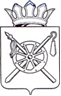 собрание депутатовКаменоломненского городского поселенияОктябрьского района Ростовской областирешениеРуководствуюсь п.1 ч.1 ст.2, п.2 ч.1 ст.24, ст. 46 Устава муниципального образования «Каменоломненское городское поселение»,Собрание депутатов Каменоломненского городского поселения решило:Внести следующие изменения в решение Собрания депутатов Каменоломненского городского поселения от 23.12.2019 № 163 «О бюджете Каменоломненского городского поселения Октябрьского района на 2020 год и на плановый период 2021 и 2022 годов»:1. Пункт 1 статьи 1 изложить в редакции:«1. Утвердить основные характеристики бюджета Каменоломненского городского поселения Октябрьского района (далее по тексту - бюджет поселения) на 2020 год, определенные с учетом уровня инфляции, не превышающего 3,0 процента (декабрь 2020 года к декабрю 2019 года):1) прогнозируемый общий объем доходов бюджета поселения в сумме 107875,0 тыс. рублей;2) общий объем расходов бюджета поселения в сумме  111389,3 тыс. рублей;3) верхний предел муниципального внутреннего долга Каменоломненского городского поселения на 1 января 2021 года в сумме 0,0 тыс. рублей, в том числе верхний предел долга по муниципальным гарантиям Каменоломненского городского поселения в сумме 0,0 тыс. рублей;4) предельный объем муниципального долга Каменоломненского городского поселения в сумме 28926,2 тыс. рублей;5) прогнозируемый дефицит бюджета поселения в сумме 3514,3 тыс. рублей.»2. Пункт 1 статьи 4 изложить в редакции:«1. Утвердить объем бюджетных ассигнований дорожного фонда Каменоломненского городского поселения на 2020 год в сумме 42449,6 тыс. рублей, на 2021 год в сумме 26709,9 тыс. рублей и на 2022 год в сумме 18354,7 тыс. рублей.»3. Приложения №№  1, 2, 4, 7, 8, 9, 11, 12 изложить в новой редакции.4. Настоящее Решение вступает в силу с момента обнародования.Председатель Собрания депутатов -глава Каменоломненского городского поселения    				      С. Ю. Пшеничниковсобрание депутатовКаменоломненского городского поселенияОктябрьского района Ростовской областирешениеВ соответствии с частью 5 статьи 36 Федерального закона от 6 октября 2003 года №131-ФЗ «Об общих принципах организации местного самоуправления в Российской Федерации», частью 5 статьи 18 Областного закона от 28 декабря 2005 года №436-ЗС «О местном самоуправлении в Ростовской области», руководствуясь  Регламентом Собрания депутатов Каменоломненского городского поселения, Уставом муниципального образования «Каменоломненское городское поселение»,Собрание депутатов Каменоломненского городского поселения решило:Принять к сведению Отчет депутата Собрания депутатов Октябрьского района Омарова Е.А. о результатах деятельности за 2019 год (Отчет прилагается).Признать деятельность депутата Собрания депутатов Октябрьского района Омарова Е.А. за 2019 год, удовлетворительной.Настоящее Решение вступает в силу с момента его принятия.СОБРАНИЕ ДЕПУТАТОВКаменоломненского городского поселенияОктябрьского района Ростовской областиРЕШЕНИЕ07.02.2020 г.                                      № 178                            р.п.  КаменоломниВ соответствии с Федеральным законом от 21.12.2001г. № 178 - ФЗ «О приватизации государственного и муниципального имущества», порядком управления и распоряжения имуществом, находящимся в муниципальной собственности Каменоломненского городского поселения, утвержденным решением Собрания депутатов Каменоломненского городского поселения от 30.08.2011 г. №142, руководствуясь статьей 2, 46 Устава муниципального образования «Каменоломненское городское поселение»Собрание депутатов Каменоломненского городского поселения решило:Утвердить отчет о выполнении прогнозного плана приватизации муниципального имущества муниципального образования «Каменоломненское городское поселение» за 2019 год, согласно приложению к настоящему решению.2. Настоящее Решение вступает в силу со дня его официального обнародования в следующем информационном бюллетене муниципального образования «Каменоломненское городское поселение» Октябрьского района.  Председатель Собрания депутатов -глава Каменоломненского городского  поселения                                                              С.Ю.ПшеничниковПриложение к решению Собрания депутатов Каменоломненского городского поселенияот 07.02.2020  №178Отчет о выполнении прогнозного плана приватизации муниципального имущества муниципального образования «Каменоломненское городское поселение» за 2019 годЗаведующий сектором земельно-имущественных отношений, бытового обслуживания и торговли                                                       Е.А. ЧантемироваСОБРАНИЕ ДЕПУТАТОВКаменоломненского городского поселенияОктябрьского района Ростовской областиРЕШЕНИЕ07.02.2020                                                №179                                р.п. КаменоломниО внесении изменений в решение Собрания депутатов Каменоломненского городского поселения от 23.12.2019 №166 «Об утверждении прогнозного плана приватизации муниципального имущества муниципального образования «Каменоломненское городское поселение» на 2020 г.»В  соответствии с Федеральным законом от 21.12.2001 №178-ФЗ «О приватизации  государственного  и муниципального имущества», Порядком управления и распоряжения имуществом,   находящимся  в муниципальной собственности муниципального образования «Каменоломненское городское поселение», утвержденным Собранием депутатов Каменоломненского городского поселения от 30.08.2011 г. №142, руководствуясь Уставом муниципального образования «Каменоломненское городское поселение»,Собрание депутатов Каменоломненского городского поселения решило:Внести изменения в решение Собрания депутатов Каменоломненского городского поселения от 23.12.2019 №166 «Об утверждении прогнозного плана приватизации муниципального имущества муниципального образования «Каменоломненское городское поселение» на 2020 г.» приложение изложить в новой редакции согласно приложению  к настоящему решению.Настоящее решение вступает в силу со дня его подписания.Контроль за исполнением оставляю за собой.Председатель Собрания депутатов -глава Каменоломненского городского поселения    					С.Ю.Пшеничников                                                          Приложение                                                                                                                                         к решению Собрания депутатов Каменоломненского городского                поселения                                                                          от 07.02.2020 г.  №179Перечень имущества муниципального образования «Каменоломненское городское поселение», намеченного к продаже в 2020 годуЗаведующий сектором земельно-имущественных отношений бытового обслуживания и торговли	Е.А.Чантемировасобрание депутатовКаменоломненского городского поселенияОктябрьского района Ростовской областирешениеВ целях приведения Устава муниципального образования «Каменоломненское городское поселение» в соответствие с федеральным и областным законодательством, в соответствии со статьей 44 Федерального закона от 06.10.2003 № 131-ФЗ «Об общих принципах организации местного самоуправления в Российской Федерации», руководствуясь заключением о результатах публичных слушаний от 04.02.2020, статьёй 24, пунктом 7 статьи 46, статьёй 47 Устава муниципального образования «Каменоломненское городское поселение»:Собрание депутатов Каменоломненского городского поселениярешило:1. Внести в Устав муниципального образования «Каменоломненское городское поселение», утвержденный решением Собрания депутатов Каменоломненского городского поселения от 12.02.2015 г. № 96 «О принятии Устава муниципального образования «Каменоломненское городское поселение», следующие изменения:1.1. В статье 1 абзац второй пункта 5 изложить в следующей редакции:«Сход граждан, предусмотренный настоящим пунктом, правомочен при участии в нём более половины обладающих избирательным правом жителей населенного пункта. В случае, если в населенном пункте отсутствует возможность одновременного совместного присутствия более половины обладающих избирательным правом жителей данного населенного пункта, сход граждан проводится поэтапно в срок, не превышающий одного месяца со дня принятия решения о проведении схода граждан. При этом лица, ранее принявшие участие в сходе граждан, на последующих этапах участия в голосовании не принимают. Решение схода граждан считается принятым, если за него проголосовало более половины участников схода граждан.».1.2. В статье 2:А)  подпункт 22 пункта 1 изложить в следующей редакции:«22) утверждение генеральных планов Каменоломненского городского поселения, правил землепользования и застройки, утверждение подготовленной на основе генеральных планов Каменоломненского городского поселения документации по планировке территории, выдача градостроительного плана земельного участка, расположенного в границах Каменоломненского городского поселения, выдача разрешений на строительство (за исключением случаев, предусмотренных Градостроительным кодексом Российской Федерации, иными федеральными законами), разрешений на ввод объектов в эксплуатацию при осуществлении строительства, реконструкции объектов капитального строительства, расположенных на территории Каменоломненского городского поселения, утверждение местных нормативов градостроительного проектирования Каменоломненского городского поселения, резервирование земель и изъятие земельных участков в границах Каменоломненского городского поселения для муниципальных нужд, осуществление муниципального земельного контроля в границах Каменоломненского городского поселения, осуществление в случаях, предусмотренных Градостроительным кодексом Российской Федерации, осмотров зданий, сооружений и выдача рекомендаций об устранении выявленных в ходе таких осмотров нарушений, направление уведомления о соответствии указанных в уведомлении о планируемом строительстве или реконструкции объекта индивидуального жилищного строительства или садового дома (далее - уведомление о планируемом строительстве) параметров объекта индивидуального жилищного строительства или садового дома установленным параметрам и допустимости размещения объекта индивидуального жилищного строительства или садового дома на земельном участке, уведомления о несоответствии указанных в уведомлении о планируемом строительстве параметров объекта индивидуального жилищного строительства или садового дома установленным параметрам и (или) недопустимости размещения объекта индивидуального жилищного строительства или садового дома на земельном участке, уведомления о соответствии или несоответствии построенных или реконструированных объекта индивидуального жилищного строительства или садового дома требованиям законодательства о градостроительной деятельности при строительстве или реконструкции объектов индивидуального жилищного строительства или садовых домов на земельных участках, расположенных на территории Каменоломненского городского поселения, принятие в соответствии с гражданским законодательством Российской Федерации решения о сносе самовольной постройки, решения о сносе самовольной постройки или ее приведении в соответствие с предельными параметрами разрешенного строительства, реконструкции объектов капитального строительства, установленными правилами землепользования и застройки, документацией по планировке территории, или обязательными требованиями к параметрам объектов капитального строительства, установленными федеральными законами (далее также - приведение в соответствие с установленными требованиями), решения об изъятии земельного участка, не используемого по целевому назначению или используемого с нарушением законодательства Российской Федерации, осуществление сноса самовольной постройки или ее приведения в соответствие с установленными требованиями в случаях, предусмотренных Градостроительным кодексом Российской Федерации;»;Б) подпункт 39 пункта 1 изложить в следующей редакции:«39) участие в соответствии с Федеральным законом от 24 июля 2007 года № 221-ФЗ «О кадастровой деятельности» в выполнении комплексных кадастровых работ.».1.3. В статье 23 подпункт 3 пункта 8 изложить в следующей редакции: «3) преобразования Каменоломненскогогородского поселения, осуществляемого в соответствии с частями 3, 31-1, 5,7,72статьи 13 Федерального закона «Об общих принципах организации местного самоуправления в Российской Федерации», а также в случае упразднения Каменоломненскогогородского поселения;». 1.4. В статье 26  подпункт 12 пункта 16 изложить в следующей редакции:«12) преобразования Каменоломненского городского поселения, осуществляемого в соответствии с частями 3, 5, 31-1, 7, 72 статьи 13 Федерального закона «Об общих принципах организации местного самоуправления в Российской Федерации», а также в случае упразднения Каменоломненского городского поселения;».1.5. В статье 29 пункт 7 изложить в следующей редакции:«7. Глава Администрации Каменоломненского городского поселения должен соблюдать ограничения и запреты и исполнять обязанности, которые установлены Федеральным законом от 2 марта 2007 года № 25-ФЗ «О муниципальной службе в Российской Федерации», Федеральным законом от 25 декабря 2008 года № 273-ФЗ «О противодействии коррупции», Федеральным законом от 03 декабря 2012 года № 230-ФЗ «О контроле за соответствием расходов лиц, замещающих государственные должности, и иных лиц их доходам», Федеральным законом от 07 мая 2013 года № 79-ФЗ «О запрете отдельным категориям лиц открывать и иметь счета (вклады), хранить наличные денежные средства и ценности в иностранных банках, расположенных за пределами территории Российской Федерации, владеть и (или) пользоваться иностранными финансовыми инструментами». 1.6. В статье 31 подпункт 11 пункта 1 изложить в следующей редакции:«11) преобразования муниципального образования «Каменоломненское городское поселение», осуществляемого в соответствии с частями 3, 31-1, 5, 7, 72 статьи 13 Федерального закона «Об общих принципах организации местного самоуправления в Российской Федерации», а также в случае упразднения муниципального образования «Каменоломненское городское поселение»;».1.7. В статье 33:А) подпункт 23 пункта 1 изложить в следующей редакции:«23) разрабатывает проекты генеральных планов Каменоломненского городского поселения, правил землепользования и застройки, утверждает документацию по планировке территории в случаях, предусмотренных Градостроительным кодексом Российской Федерации, выдает градостроительный план земельного участка, расположенного в границах Каменоломненского городского поселения, выдает разрешения на строительство (за исключением случаев, предусмотренных Градостроительным кодексом Российской Федерации, иными федеральными законами), разрешения на ввод объектов в эксплуатацию при осуществлении строительства, реконструкции объектов капитального строительства, расположенных на территории Каменоломненского городского поселения, разрабатывает местные нормативы градостроительного проектирования Каменоломненского городского поселения, резервирует земли и изымает земельные участки в границах Каменоломненского городского поселения для муниципальных нужд, осуществляет муниципальный земельный контроль в границах Каменоломненского городского поселения, осуществляет в случаях, предусмотренных Градостроительным кодексом Российской Федерации, осмотры зданий, сооружений и выдачу рекомендаций об устранении выявленных в ходе таких осмотров нарушений, направляет уведомления о соответствии указанных в уведомлении о планируемом строительстве параметров объекта индивидуального жилищного строительства или садового дома установленным параметрам и допустимости размещения объекта индивидуального жилищного строительства или садового дома на земельном участке, уведомления о несоответствии указанных в уведомлении о планируемом строительстве параметров объекта индивидуального жилищного строительства или садового дома установленным параметрам и (или) недопустимости размещения объекта индивидуального жилищного строительства или садового дома на земельном участке, уведомления о соответствии или несоответствии построенных или реконструированных объекта индивидуального жилищного строительства или садового дома требованиям законодательства о градостроительной деятельности при строительстве или реконструкции объектов индивидуального жилищного строительства или садовых домов на земельных участках, расположенных на территории Каменоломненского городского поселения, принимает в соответствии с гражданским законодательством Российской Федерации решения о сносе самовольной постройки, решения о сносе самовольной постройки или ее приведении в соответствие с установленными требованиями, решения об изъятии земельного участка, не используемого по целевому назначению или используемого с нарушением законодательства Российской Федерации, осуществляет снос самовольной постройки или ее приведение в соответствие с установленными требованиями в случаях, предусмотренных Градостроительным кодексом Российской Федерации;»;Б) подпункт 52 пункта 1 изложить в следующей редакции:«52) участвует  в соответствии с Федеральным законом от 24.07.2007                             № 221-ФЗ «О кадастровой деятельности» в выполнении комплексных кадастровых работ;».1.8. Статью 35 изложить в следующей редакции:«Статья 35. Статус депутата Собрания депутатов Каменоломненского городского поселения, председателя Собрания депутатов - главы Каменоломненского городского поселения1. Председатель Собрания депутатов - глава Каменоломненского городского поселения является выборным должностным лицом местного самоуправления.2. Депутату Собрания депутатов Каменоломненского городского поселения, председателю Собрания депутатов - главе Каменоломненского городского поселения обеспечиваются условия для беспрепятственного осуществления своих полномочий.3. Полномочия депутата Собрания депутатов Каменоломненского городского поселения начинаются со дня его избрания и прекращаются со дня начала работы Собрания депутатов Каменоломненского городского поселения нового созыва.Полномочия председателя Собрания депутатов - главы Каменоломненского городского поселения начинаются со дня его вступления в должность и прекращаются в день вступления в должность вновь избранного председателя Собрания депутатов - главы Каменоломненского городского поселения.4. Срок полномочий депутатов Собрания депутатов Каменоломненского городского поселения одного созыва составляет 5 лет.5. Председатель Собрания депутатов - глава Каменоломненского городского поселенияизбирается на срок полномочий избравшего его Собрания депутатов Каменоломненского городского поселения.6. Председатель Собрания депутатов – глава Каменоломненского городского поселения, заместитель председателя Собрания депутатов Каменоломненского городского поселения и иные депутаты Собрания депутатов Каменоломненского  городского поселения осуществляют свои полномочия на непостоянной основе.7. Гарантии осуществления полномочий депутата Собрания депутатов Каменоломненского городского поселения, председателя Собрания депутатов – главы Каменоломненского  городского поселения устанавливаются настоящим Уставом в соответствии с федеральными законами и областными законами.8. Председатель Собрания депутатов – глава Каменоломненского городского поселения не может быть депутатом Государственной Думы Федерального Собрания Российской Федерации, членом Совета Федерации Федерального Собрания Российской Федерации, депутатом законодательных (представительных) органов государственной власти субъектов Российской Федерации, занимать иные государственные должности Российской Федерации, государственные должности субъектов Российской Федерации, а также должности государственной гражданской службы и должности муниципальной службы. Депутаты Собрания депутатов Каменоломненского городского поселения не могут замещать должности муниципальной службы, быть депутатами законодательных (представительных) органов государственной власти.9. Депутаты Собрания депутатов Каменоломненского городского поселения, председатель Собрания депутатов – глава Каменоломненского городского поселения должны соблюдать ограничения, запреты, исполнять обязанности, которые установлены Федеральным законом от 25 декабря 2008 года № 273-ФЗ «О противодействии коррупции», Федеральным законом от 3 декабря 2012 года № 230-ФЗ «О контроле за соответствием расходов лиц, замещающих государственные должности, и иных лиц их доходам», Федеральным законом от 7 мая 2013 года № 79-ФЗ «О запрете отдельным категориям лиц открывать и иметь счета (вклады), хранить наличные денежные средства и ценности в иностранных банках, расположенных за пределами территории Российской Федерации, владеть и (или) пользоваться иностранными финансовыми инструментами».Полномочия депутата Собрания депутатов Каменоломненского городского поселения, председателя Собрания депутатов – главы Каменоломненского городского поселенияпрекращаются досрочно в случае несоблюдения ограничений, запретов, неисполнения обязанностей, установленных Федеральным законом от 25 декабря 2008 года № 273-ФЗ «О противодействии коррупции», Федеральным законом от 3 декабря 2012 года № 230-ФЗ «О контроле за соответствием расходов лиц, замещающих государственные должности, и иных лиц их доходам», Федеральным законом от 7 мая 2013 года № 79-ФЗ «О запрете отдельным категориям лиц открывать и иметь счета (вклады), хранить наличные денежные средства и ценности в иностранных банках, расположенных за пределами территории Российской Федерации, владеть и (или) пользоваться иностранными финансовыми инструментами», если иное не предусмотрено Федеральным законом 
«Об общих принципах организации местного самоуправления в Российской Федерации».9.1. Проверка достоверности и полноты сведений о доходах, расходах, об имуществе и обязательствах имущественного характера, представляемых в соответствии с законодательством Российской Федерации о противодействии коррупции депутатом Собрания депутатов Каменоломненского городского поселения, председателем Собрания депутатов – главой Каменоломненского городского поселения, проводится по решению Губернатора Ростовской области в порядке, установленном областным законом.9.2. При выявлении в результате проверки, проведенной в соответствии с пунктом 9.1 настоящей статьи, фактов несоблюдения ограничений, запретов, неисполнения обязанностей, которые установлены Федеральным законом от 25 декабря 2008 года № 273-ФЗ «О противодействии коррупции», Федеральным законом от 3 декабря 2012 года № 230-ФЗ «О контроле за соответствием расходов лиц, замещающих государственные должности, и иных лиц их доходам», Федеральным законом от 7 мая 2013 года № 79-ФЗ «О запрете отдельным категориям лиц открывать и иметь счета (вклады), хранить наличные денежные средства и ценности в иностранных банках, расположенных за пределами территории Российской Федерации, владеть и (или) пользоваться иностранными финансовыми инструментами», Губернатор Ростовской области обращается с заявлением о досрочном прекращении полномочий депутата Собрания депутатов Каменоломненского городского поселения, председателя Собрания депутатов – главы Каменоломненского городского поселения или применении в отношении указанных лиц иной меры ответственности в Собрание депутатов Каменоломненского городского поселения или в суд.Решение о досрочном прекращении полномочий депутата Собрания депутатов Каменоломненского городского поселения, председателя Собрания депутатов – главы Каменоломненского городского поселения в случае несоблюдения ими указанных ограничений, запретов и неисполнения указанных обязанностей принимается Собранием депутатов Каменоломненского городского поселения не позднее чем через 30 дней со дня появления оснований для досрочного прекращения полномочий.9.3. К депутату Собрания депутатов Каменоломненского городского поселения, председателю Собрания депутатов – главе Каменоломненского городского поселения, представившим недостоверные или неполные сведения о своих доходах, расходах, об имуществе и обязательствах имущественного характера, а также сведения о доходах, расходах, об имуществе и обязательствах имущественного характера своих супруги (супруга) и несовершеннолетних детей, если искажение этих сведений является несущественным, могут быть применены следующие меры ответственности:1) предупреждение;2) освобождение депутата Собрания депутатов Каменоломненского городского поселенияот должности в Собрании депутатов Каменоломненского городского поселения с лишением права занимать должности в Собрании депутатов Каменоломненского городского поселения до прекращения срока его полномочий;3) освобождение от осуществления полномочий на постоянной основе с лишением права осуществлять полномочия на постоянной основе до прекращения срока его полномочий;4) запрет занимать должности в Собрании депутатов Каменоломненского городского поселениядо прекращения срока его полномочий;5) запрет исполнять полномочия на постоянной основе до прекращения срока его полномочий.9.4. Порядок принятия решения о применении к депутату Собрания депутатов Каменоломненского городского поселения, председателю Собрания депутатов - главе Каменоломненского городского поселения мер ответственности, указанных в пункте 9.3 настоящей статьи, определяется муниципальным правовым актом в соответствии с областным законом.10. Гарантии прав депутата Собрания депутатов Каменоломненского городского поселения, председателя Собрания депутатов – главы Каменоломненскогоо городского поселения при привлечении их к уголовной или административной ответственности, задержании, аресте, обыске, допросе, совершении в отношении их иных уголовно-процессуальных и административно-процессуальных действий, а также при проведении оперативно-розыскных мероприятий в отношении депутата Собрания депутатов Каменоломненского городского поселения, председателя Собрания депутатов – главы  Каменоломненскогогородского поселения, занимаемого ими жилого и (или) служебного помещения, их багажа, личных и служебных транспортных средств, переписки, используемых ими средств связи, принадлежащих им документов устанавливаются федеральными законами.11. Депутат Собрания депутатов Каменоломненского городского поселения, председатель Собрания депутатов – глава Каменоломненского  городского поселения не могут быть привлечены к уголовной или административной ответственности за высказанное мнение, позицию, выраженную при голосовании, и другие действия, соответствующие статусу депутата Собрания депутатов Каменоломненского городского поселения, председателя Собрания депутатов – главы Каменоломненского городского поселения, в том числе по истечении срока их полномочий. Данное положение не распространяется на случаи, когда депутатом Собрания депутатов Каменоломненского городского поселения, председателем Собрания депутатов – главой Каменоломненского городского поселения были допущены публичные оскорбления, клевета или иные нарушения, ответственность за которые предусмотрена федеральным законом.12. Полномочия депутата Собрания депутатов Каменоломненского городского поселения прекращаются досрочно в случае:1) смерти;2) отставки по собственному желанию;3) признания судом недееспособным или ограниченно дееспособным;4) признания судом безвестно отсутствующим или объявления умершим;5) вступления в отношении его в законную силу обвинительного приговора суда;6) выезда за пределы Российской Федерации на постоянное место жительства;7) прекращения гражданства Российской Федерации, прекращения гражданства иностранного государства - участника международного договора Российской Федерации, в соответствии с которым иностранный гражданин имеет право быть избранным в органы местного самоуправления, приобретения им гражданства иностранного государства либо получения им вида на жительство или иного документа, подтверждающего право на постоянное проживание гражданина Российской Федерации на территории иностранного государства, не являющегося участником международного договора Российской Федерации, в соответствии с которым гражданин Российской Федерации, имеющий гражданство иностранного государства, имеет право быть избранным в органы местного самоуправления;8) отзыва избирателями;9) досрочного прекращения полномочий Собрания депутатов Каменоломненского городского поселения;10) призыва на военную службу или направления на заменяющую ее альтернативную гражданскую службу;11) в иных случаях, установленных Федеральным законом «Об общих принципах организации местного самоуправления в Российской Федерации» и иными федеральными законами.13. Полномочия депутата Собрания депутатов Каменоломненскогогородскогопоселения прекращаются досрочно в случае несоблюдения ограничений, установленных Федеральным законом «Об общих принципах организации местного самоуправления в Российской Федерации».14. Решение Собрания депутатов Каменоломненского городского поселения о досрочном прекращении полномочий депутата Собрания депутатов Ивановского городского поселения принимается не позднее чем через 30 дней со дня появления основания для досрочного прекращения полномочий, а если это основание появилось в период между сессиями Собрания депутатов Ивановского городского поселения, - не позднее чем через три месяца со дня появления такого основания.».2. Настоящее решение вступает в силу со дня его официального обнародования, произведенного после его государственной регистрации.  Председатель Собрания депутатов–глава Каменоломненского городского поселения				                                С.Ю. Пшеничниковсобрание депутатовКаменоломненского городского поселенияОктябрьского района Ростовской областирешениеВ соответствии с Федеральными законами от 06.10.2003 года № 131-ФЗ «Об общих принципах  организации местного самоуправления в  Российской Федерации», от  02.03.2007 года № 25-ФЗ «О муниципальной службе в Российской Федерации»,  Областным законом от 09.10.2007 года №  786-ЗС «О муниципальной службе в Ростовской области»,  постановлением Правительства  Ростовской области от 10.11.2011 года  № 116 «О нормативах формирования расходов на оплату труда депутатов, выборных должностных лиц местного самоуправления, осуществляющих свои полномочия на постоянной основе, и муниципальных служащих», ч. 4 ст. 135, ст. 372 Трудового кодекса Российской Федерации от 30.12.2001 № 197-ФЗ, учитывая мнение представительного органа работников Администрации Каменоломненского городского поселения,  руководствуясь п. 7 ст. 46 Устава муниципального образования «Каменоломненское городское поселение»,  Собрание депутатов Каменоломненского городского поселениярешило:1. Внести изменения в решение Собрания депутатов Каменоломненского городского поселения от 15.09.2016 № 156 «О денежном содержании и дополнительных выплатах социального характера главы Администрации Каменоломненского городского поселения, осуществляющего свои полномочия на контрактной основе и муниципальных служащих Каменоломненского городского поселения Октябрьского района» - в  Положении о денежном содержании и дополнительных выплатах социального характера главы Администрации Каменоломненского городского поселения, осуществляющего свои полномочия на контрактной основе и муниципальных служащих Каменоломненского городского поселения Октябрьского района (Приложение к решению Собрания депутатов Каменоломненского городского поселения от 15.09.2016 № 156):1.1. статью 9 изложить в следующей редакции:«Статья 9. Премии за выполнение особо важных и сложных заданий.1. Премии выплачиваются  муниципальным служащим в целях повышения их заинтересованности в результатах деятельности органов местного самоуправления и качестве выполнения должностных обязанностей. Премии могут выплачиваться ежеквартально и единовременно.2. Ежеквартальные премии в расчете на год  выплачиваются муниципальным служащим – не более 2,4 должностного оклада. Ежеквартальные премии не выплачиваются лицам, уволенным в учетном периоде  с муниципальной службы по основаниям, предусмотренным пунктами 2-4 части 1 статьи 19 Федерального закона «О муниципальной службе в Российской Федерации». 4.  Порядок выплаты ежеквартальных премий муниципальным служащим Каменоломненского городского поселения определяется  в соответствии с приложением 2 к настоящему Положению.5. Единовременные премии максимальными размерами не ограничиваются. Порядок выплаты единовременных премий муниципальным служащим Каменоломненского городского поселения определяется согласно приложению 3 к настоящему Положению.»1.2. Пункт 6 части 2 статьи 11 изложить в следующей редакции:«6)  ежеквартальные премии в расчете на год не более 2,4 должностного оклада.»1.3. Приложение  № 2 к Положению о денежном содержании и дополнительных выплатах социального характера  главы Администрации Каменоломненского городского поселения, осуществляющего свои полномочия на контрактной основе и муниципальных служащих  Каменоломненского городского поселения Октябрьского района изложить в следующей редакции:«ПОРЯДОКвыплаты главе Администрации Каменоломненского городского поселения, осуществляющего свои полномочия на контрактной основе и муниципальным служащим  Каменоломненского городского поселения Октябрьского района ежеквартальных премий 1. Настоящий Порядок принят в целях определения порядка выплаты муниципальным служащим Администрации Каменоломненского городского поселения  (далее - муниципальные служащие) премий по результатам  выполнения особо важных и сложных заданий за квартал.2. Ежеквартальные премии не выплачиваются лицам, уволенным в учетном периоде с муниципальной службы по основаниям, предусмотренным пунктами 2-4 части 1 статьи 19 Федерального закона «О муниципальной службе в Российской Федерации», пунктами 11-15 части 1 статьи 33, статьей 37 (за исключением подпункта "а" пункта 1, пунктов 8.2 и 8.3 части 1), пунктами 1 и 3 части 2 статьи 39 Федерального закона "О государственной гражданской службе Российской Федерации". 3. Ежеквартальные премии муниципальным служащим Администрации Каменоломненского городского поселения выплачиваются на основании нормативных правовых актов Администрации Каменоломненского городского поселения.4. Выплаты ежеквартальных премий производятся за счет средств премиального фонда  оплаты труда Администрации Каменоломненского городского поселения, который формируется в размере 2,4 должностных окладов в год на каждую штатную единицу, а также в размере 70% средств экономии по фонду оплаты труда.5. Размеры ежеквартальных премий определяются на основе критериев оценки эффективности работы муниципальных служащих в учетном периоде и соответствующих им коэффициентов согласно приложению к настоящему Порядку.Оценку эффективности работы муниципальных служащих и принятие решения об установлении им конкретных коэффициентов осуществляет глава Администрации Каменоломненского городского поселения.6. Ежеквартальная премия главе Администрации Каменоломненского городского поселения устанавливается в размере средней суммы премиального фонда на одну штатную единицу, сложившейся в целом по Администрации Каменоломненского городского поселения, с максимальным коэффициентом для оценки эффективности работы муниципальных служащих, предусмотренным настоящим Порядком. При этом Председатель Собрания депутатов - глава Каменоломненского городского поселения вправе принять решение об уменьшении размера ежеквартальной премии. 7. Ежеквартальные премии выплачиваются за фактически отработанное время в расчетном периоде. Время нахождения работника в ежегодном трудовом отпуске включается в расчетный период для начисления премий.8. Решение о выплате ежеквартальных премий оформляется:- распоряжением Администрации Каменоломненского городского поселения для муниципальных служащих;-  распоряжением Председателя Собрания депутатов - главы Каменоломненского городского поселения для главы Администрации Каменоломненского городского поселения.9. Выплата премий в I, II, III кварталах осуществляется не позднее 25 числа месяца, следующего за учетным периодом, в IV квартале - не позднее 25 декабря учетного периода.»1.4. Приложение №  3 к Положению о денежном содержании и дополнительных выплатах социального характера  главы Администрации Каменоломненского городского поселения, осуществляющего свои полномочия на контрактной основе и муниципальных служащих  Каменоломненского городского поселения Октябрьского района изложить в следующей редакции: «ПОРЯДОКвыплаты единовременных премий главе Администрации Каменоломненского городского поселения, осуществляющего свои полномочия на контрактной основе и муниципальным служащим  Каменоломненского городского поселения Октябрьского района1. За счет средств экономии в пределах соответствующего утвержденного фонда оплаты труда, могут выплачиваться единовременные премии:- по итогам года за качественное и оперативное решение вопросов, выполнение особо важных и сложных заданий;- подготовку, организацию и участие в крупных, социально значимых проектах;- в связи с профессиональными праздниками, юбилейными и праздничными датами, в том числе личными юбилеями. 2.  Единовременные премии максимальными размерами не ограничиваются. Конкретные размеры премий определяются по результатам деятельности муниципального образования «Каменоломненское городское поселение», по  личному вкладу главы Администрации Каменоломненского городского поселения, осуществляющего свои полномочия на контрактной основе и муниципальных служащих в результаты  работы.3. Решение о выплате единовременной премии оформляется распорядительным актом главы  Администрации Каменоломненского городского поселения;4. Решение о выплате премии главе  Администрации Каменоломненского городского поселения принимается Собранием депутатов Каменоломненского городского поселения.»5. Настоящее решение вступает в силу со дня его официального обнародования.  Председатель Собрания депутатов –глава Каменоломненского городского поселения				                      С.Ю. Пшеничниковсобрание депутатовКаменоломненского городского поселенияОктябрьского района Ростовской областирешениеВ соответствии с Областным законом от 03.10.2008 г. №92-ЗС «Об оплате  труда  работников, осуществляющих техническое обеспечение деятельности государственных органов  Ростовской области, и обслуживающего персонала государственных органов  Ростовской области», ч. 4 ст. 135, ст. 372 Трудового кодекса Российской Федерации от 30.12.2001 № 197-ФЗ, учитывая мнение представительного органа работников Администрации Каменоломненского городского поселения,  руководствуясь п. 7 ст. 46 Устава муниципального образования «Каменоломненское городское поселение»,   Собрание депутатов Каменоломненского городского поселениярешило:1. Внести изменения в решение Собрания депутатов Каменоломненского городского поселения от 22.11.2018 №113 «Об оплате труда работников обслуживающего персонала и технического персонала Администрации Каменоломненского городского поселения» - в  Положение об оплате труда работников обслуживающего персонала и технического персонала Администрации Каменоломненского городского поселения (Приложение к решению Собрания депутатов Каменоломненского городского поселения от 22.11.2018 № 113):1.1. пункт 5.3 статьи 5 изложить в следующей редакции:«5.3. Техническому персоналу и обслуживающему персоналу выплачивается премия по результатам работы за месяц в следующих размерах:1) руководителям и старшим инспекторам из числа технического персонала – до 50 процентов должностного оклада;2) другим категориям работников из числа технического персонала – до 25 процентов должностного оклада;3) рабочим из числа обслуживающего персонала, тарифицируемым по 1 – 3 разрядам, – до 25 процентов ставки заработной платы;4) рабочим из числа обслуживающего персонала, тарифицируемым по 4 – 8 разрядам, и высококвалифицированным рабочим – до 50 процентов ставки заработной платы.В пределах утвержденного фонда оплаты труда премирование может также производиться по результатам выполнения разовых и иных поручений, а также в других случаях, предусмотренных нормативными правовыми актами муниципального образования.В пределах утвержденного фонда оплаты труда по результатам работы за год может быть выплачена премия: техническому персоналу – в размере двух должностных окладов, обслуживающему персоналу – в размере двух ставок заработной платы.Условия и порядок премирования технического персонала и обслуживающего персонала определяются нормативными правовыми актами муниципального образования.»2. Настоящее решение вступает в силу со дня его официального обнародования.  Председатель Собрания депутатов –глава Каменоломненского городского поселения				                      С.Ю. Пшеничников№ решенийНаименование решенийСтр.176177178179180181182О внесении изменений в решение Собрания депутатов Каменоломненского городского поселения от 23.12.2019 № 163 «О бюджете Каменоломненского городского поселения Октябрьского района на 2020 год и на плановый период 2021 и 2022 годов»Об отчете депутата Собрания депутатов Октябрьского района  «О результатах деятельности за 2019 год»Об утверждении отчета о выполнении прогнозного плана приватизации муниципального имущества муниципального образования «Каменоломненское городское поселение» за 2019 год О внесении изменений в решение Собрания депутатов Каменоломненского городского поселения от 23.12.2019 №166 «Об утверждении прогнозного плана приватизации муниципального имущества муниципального образования «Каменоломненское городское поселение» на 2020 г.»О внесении изменений и дополнений в Устав муниципального образования «Каменоломненское городское поселение» О внесении изменений в решение Собрания депутатов Каменоломненского городского поселения № 156 от 15.09.2016 «О денежном содержании и дополнительных выплатах социального характера главы Администрации Каменоломненского городского поселения, осуществляющего свои полномочия на контрактной основе и муниципальных служащих Каменоломненского городского поселения Октябрьского района»     О внесении изменений в решение Собрания депутатов Каменоломненского городского поселения № 113 от 22.11.2018 «Об оплате труда работников обслуживающего персонала и технического персонала Администрации Каменоломненского городского поселения»     7812394207.02.2020               № р.п. КаменоломниО внесении изменений в решение Собрания депутатов Каменоломненского городского поселения от 23.12.2019 № 163 «О бюджете Каменоломненского городского поселения Октябрьского района на 2020 год и на плановый период 2021 и 2022 годов»                                                                                                      Приложение № 1                                                                                                      Приложение № 1                                                                                                      Приложение № 1                                                                                                      Приложение № 1                                                                                                      Приложение № 1                                                                                                      Приложение № 1                                                                                                      Приложение № 1                                                                                                      Приложение № 1                                                                                                      Приложение № 1                                                                                                      Приложение № 1                                                                                                      Приложение № 1                                                                                                      Приложение № 1                                                                              к решению Собрания Депутатов                                                                              к решению Собрания Депутатов                                                                              к решению Собрания Депутатов                                                                              к решению Собрания Депутатов                                                                              к решению Собрания Депутатов                                                                              к решению Собрания Депутатов                                                                              к решению Собрания Депутатов                                                                              к решению Собрания Депутатов                                                                              к решению Собрания Депутатов                                                                              к решению Собрания Депутатов                                                                              к решению Собрания Депутатов                                                                              к решению Собрания Депутатов                                                                      Каменоломненского городского поселения                                                                      Каменоломненского городского поселения                                                                      Каменоломненского городского поселения                                                                      Каменоломненского городского поселения                                                                      Каменоломненского городского поселения                                                                      Каменоломненского городского поселения                                                                      Каменоломненского городского поселения                                                                      Каменоломненского городского поселения                                                                      Каменоломненского городского поселения                                                                      Каменоломненского городского поселения                                                                      Каменоломненского городского поселения                                                                      Каменоломненского городского поселения                                                              "О бюджете Каменоломненского городского                                                              "О бюджете Каменоломненского городского                                                              "О бюджете Каменоломненского городского                                                              "О бюджете Каменоломненского городского                                                              "О бюджете Каменоломненского городского                                                              "О бюджете Каменоломненского городского                                                              "О бюджете Каменоломненского городского                                                              "О бюджете Каменоломненского городского                                                              "О бюджете Каменоломненского городского                                                              "О бюджете Каменоломненского городского                                                              "О бюджете Каменоломненского городского                                                              "О бюджете Каменоломненского городскогопоселения Октябрьского района на 2020 годпоселения Октябрьского района на 2020 годпоселения Октябрьского района на 2020 годпоселения Октябрьского района на 2020 годпоселения Октябрьского района на 2020 годпоселения Октябрьского района на 2020 годпоселения Октябрьского района на 2020 годпоселения Октябрьского района на 2020 годпоселения Октябрьского района на 2020 годпоселения Октябрьского района на 2020 годпоселения Октябрьского района на 2020 годпоселения Октябрьского района на 2020 годи плановый пеиод 2021 и 2022 годов"и плановый пеиод 2021 и 2022 годов"и плановый пеиод 2021 и 2022 годов"и плановый пеиод 2021 и 2022 годов"и плановый пеиод 2021 и 2022 годов"и плановый пеиод 2021 и 2022 годов"и плановый пеиод 2021 и 2022 годов"и плановый пеиод 2021 и 2022 годов"и плановый пеиод 2021 и 2022 годов"и плановый пеиод 2021 и 2022 годов"и плановый пеиод 2021 и 2022 годов"и плановый пеиод 2021 и 2022 годов"от 07.02.2020  №176 от 07.02.2020  №176 от 07.02.2020  №176 от 07.02.2020  №176 от 07.02.2020  №176 от 07.02.2020  №176 от 07.02.2020  №176 от 07.02.2020  №176 от 07.02.2020  №176 от 07.02.2020  №176 от 07.02.2020  №176 от 07.02.2020  №176 Объем поступлений доходов бюджета Каменоломненского городского поселения Октябрьского района на 2020 год и на плановый период 2021 и 2022 годовОбъем поступлений доходов бюджета Каменоломненского городского поселения Октябрьского района на 2020 год и на плановый период 2021 и 2022 годовОбъем поступлений доходов бюджета Каменоломненского городского поселения Октябрьского района на 2020 год и на плановый период 2021 и 2022 годовОбъем поступлений доходов бюджета Каменоломненского городского поселения Октябрьского района на 2020 год и на плановый период 2021 и 2022 годовОбъем поступлений доходов бюджета Каменоломненского городского поселения Октябрьского района на 2020 год и на плановый период 2021 и 2022 годовОбъем поступлений доходов бюджета Каменоломненского городского поселения Октябрьского района на 2020 год и на плановый период 2021 и 2022 годовОбъем поступлений доходов бюджета Каменоломненского городского поселения Октябрьского района на 2020 год и на плановый период 2021 и 2022 годовОбъем поступлений доходов бюджета Каменоломненского городского поселения Октябрьского района на 2020 год и на плановый период 2021 и 2022 годовОбъем поступлений доходов бюджета Каменоломненского городского поселения Октябрьского района на 2020 год и на плановый период 2021 и 2022 годовОбъем поступлений доходов бюджета Каменоломненского городского поселения Октябрьского района на 2020 год и на плановый период 2021 и 2022 годовОбъем поступлений доходов бюджета Каменоломненского городского поселения Октябрьского района на 2020 год и на плановый период 2021 и 2022 годовОбъем поступлений доходов бюджета Каменоломненского городского поселения Октябрьского района на 2020 год и на плановый период 2021 и 2022 годов(тыс. рублей)(тыс. рублей)(тыс. рублей)(тыс. рублей)(тыс. рублей)(тыс. рублей)(тыс. рублей)(тыс. рублей)(тыс. рублей)(тыс. рублей)(тыс. рублей)(тыс. рублей)Код бюджетной классификации Российской ФедерацииКод бюджетной классификации Российской Федерациистатьи доходовстатьи доходовстатьи доходовстатьи доходовстатьи доходовстатьи доходов2020 год2021 год2021 год2022 годКод бюджетной классификации Российской ФедерацииКод бюджетной классификации Российской Федерациистатьи доходовстатьи доходовстатьи доходовстатьи доходовстатьи доходовстатьи доходов2020 год2021 год2021 год2022 год1122222234451 00 00000 00 0000 0001 00 00000 00 0000 000НАЛОГОВЫЕ И НЕНАЛОГОВЫЕ ДОХОДЫНАЛОГОВЫЕ И НЕНАЛОГОВЫЕ ДОХОДЫНАЛОГОВЫЕ И НЕНАЛОГОВЫЕ ДОХОДЫНАЛОГОВЫЕ И НЕНАЛОГОВЫЕ ДОХОДЫНАЛОГОВЫЕ И НЕНАЛОГОВЫЕ ДОХОДЫНАЛОГОВЫЕ И НЕНАЛОГОВЫЕ ДОХОДЫ57852,3058815,6058815,6062246,001 01 00000 00 0000 0001 01 00000 00 0000 000НАЛОГИ НА ПРИБЫЛЬ, ДОХОДЫНАЛОГИ НА ПРИБЫЛЬ, ДОХОДЫНАЛОГИ НА ПРИБЫЛЬ, ДОХОДЫНАЛОГИ НА ПРИБЫЛЬ, ДОХОДЫНАЛОГИ НА ПРИБЫЛЬ, ДОХОДЫНАЛОГИ НА ПРИБЫЛЬ, ДОХОДЫ27106,6028976,9028976,9031121,201 01 02000 01 0000 1101 01 02000 01 0000 110Налог на доходы физических лицНалог на доходы физических лицНалог на доходы физических лицНалог на доходы физических лицНалог на доходы физических лицНалог на доходы физических лиц27106,6028976,9028976,9031121,201 01 02010 01 0000 1101 01 02010 01 0000 110Налог на доходы физических лиц с доходов, источником которых является налоговый агент, за исключением доходов, в отношении которых исчисление и уплата налога осуществляются в соответствии со статьями 227, 227.1 и 228 Налогового кодекса Российской ФедерацииНалог на доходы физических лиц с доходов, источником которых является налоговый агент, за исключением доходов, в отношении которых исчисление и уплата налога осуществляются в соответствии со статьями 227, 227.1 и 228 Налогового кодекса Российской ФедерацииНалог на доходы физических лиц с доходов, источником которых является налоговый агент, за исключением доходов, в отношении которых исчисление и уплата налога осуществляются в соответствии со статьями 227, 227.1 и 228 Налогового кодекса Российской ФедерацииНалог на доходы физических лиц с доходов, источником которых является налоговый агент, за исключением доходов, в отношении которых исчисление и уплата налога осуществляются в соответствии со статьями 227, 227.1 и 228 Налогового кодекса Российской ФедерацииНалог на доходы физических лиц с доходов, источником которых является налоговый агент, за исключением доходов, в отношении которых исчисление и уплата налога осуществляются в соответствии со статьями 227, 227.1 и 228 Налогового кодекса Российской ФедерацииНалог на доходы физических лиц с доходов, источником которых является налоговый агент, за исключением доходов, в отношении которых исчисление и уплата налога осуществляются в соответствии со статьями 227, 227.1 и 228 Налогового кодекса Российской Федерации27106,6028976,9028976,9031121,201 03 00000 00 0000 0001 03 00000 00 0000 000НАЛОГИ НА ТОВАРЫ (РАБОТЫ, УСЛУГИ), РЕАЛИЗУЕМЫЕ НА ТЕРРИТОРИИ РОССИЙСКОЙ ФЕДЕРАЦИИНАЛОГИ НА ТОВАРЫ (РАБОТЫ, УСЛУГИ), РЕАЛИЗУЕМЫЕ НА ТЕРРИТОРИИ РОССИЙСКОЙ ФЕДЕРАЦИИНАЛОГИ НА ТОВАРЫ (РАБОТЫ, УСЛУГИ), РЕАЛИЗУЕМЫЕ НА ТЕРРИТОРИИ РОССИЙСКОЙ ФЕДЕРАЦИИНАЛОГИ НА ТОВАРЫ (РАБОТЫ, УСЛУГИ), РЕАЛИЗУЕМЫЕ НА ТЕРРИТОРИИ РОССИЙСКОЙ ФЕДЕРАЦИИНАЛОГИ НА ТОВАРЫ (РАБОТЫ, УСЛУГИ), РЕАЛИЗУЕМЫЕ НА ТЕРРИТОРИИ РОССИЙСКОЙ ФЕДЕРАЦИИНАЛОГИ НА ТОВАРЫ (РАБОТЫ, УСЛУГИ), РЕАЛИЗУЕМЫЕ НА ТЕРРИТОРИИ РОССИЙСКОЙ ФЕДЕРАЦИИ2459,302566,902566,902700,501 03 02000 01 0000 1101 03 02000 01 0000 110Акцизы по подакцизным товарам (продукции), производимым на территории Российской ФедерацииАкцизы по подакцизным товарам (продукции), производимым на территории Российской ФедерацииАкцизы по подакцизным товарам (продукции), производимым на территории Российской ФедерацииАкцизы по подакцизным товарам (продукции), производимым на территории Российской ФедерацииАкцизы по подакцизным товарам (продукции), производимым на территории Российской ФедерацииАкцизы по подакцизным товарам (продукции), производимым на территории Российской Федерации2459,302566,902566,902700,501 03 02230 01 0000 1101 03 02230 01 0000 110Доходы от уплаты акцизов на дизельное топливо, подлежащие распределению между бюджетами субъектов Российской Федерации и местными бюджетами с учетом установленных дифференцированных нормативов отчислений в местные бюджетыДоходы от уплаты акцизов на дизельное топливо, подлежащие распределению между бюджетами субъектов Российской Федерации и местными бюджетами с учетом установленных дифференцированных нормативов отчислений в местные бюджетыДоходы от уплаты акцизов на дизельное топливо, подлежащие распределению между бюджетами субъектов Российской Федерации и местными бюджетами с учетом установленных дифференцированных нормативов отчислений в местные бюджетыДоходы от уплаты акцизов на дизельное топливо, подлежащие распределению между бюджетами субъектов Российской Федерации и местными бюджетами с учетом установленных дифференцированных нормативов отчислений в местные бюджетыДоходы от уплаты акцизов на дизельное топливо, подлежащие распределению между бюджетами субъектов Российской Федерации и местными бюджетами с учетом установленных дифференцированных нормативов отчислений в местные бюджетыДоходы от уплаты акцизов на дизельное топливо, подлежащие распределению между бюджетами субъектов Российской Федерации и местными бюджетами с учетом установленных дифференцированных нормативов отчислений в местные бюджеты1126,901183,301183,301243,001 03 02231 01 0000 1101 03 02231 01 0000 110Доходы от уплаты акцизов на дизельное топливо, подлежащие распределению между бюджетами субъектов Российской Федерации и местными бюджетами с учетом установленных дифференцированных нормативов отчислений в местные бюджеты (по нормативам, установленным Федеральным законом о федеральном бюджете в целях формирования дорожных фондов субъектов Российской Федерации)Доходы от уплаты акцизов на дизельное топливо, подлежащие распределению между бюджетами субъектов Российской Федерации и местными бюджетами с учетом установленных дифференцированных нормативов отчислений в местные бюджеты (по нормативам, установленным Федеральным законом о федеральном бюджете в целях формирования дорожных фондов субъектов Российской Федерации)Доходы от уплаты акцизов на дизельное топливо, подлежащие распределению между бюджетами субъектов Российской Федерации и местными бюджетами с учетом установленных дифференцированных нормативов отчислений в местные бюджеты (по нормативам, установленным Федеральным законом о федеральном бюджете в целях формирования дорожных фондов субъектов Российской Федерации)Доходы от уплаты акцизов на дизельное топливо, подлежащие распределению между бюджетами субъектов Российской Федерации и местными бюджетами с учетом установленных дифференцированных нормативов отчислений в местные бюджеты (по нормативам, установленным Федеральным законом о федеральном бюджете в целях формирования дорожных фондов субъектов Российской Федерации)Доходы от уплаты акцизов на дизельное топливо, подлежащие распределению между бюджетами субъектов Российской Федерации и местными бюджетами с учетом установленных дифференцированных нормативов отчислений в местные бюджеты (по нормативам, установленным Федеральным законом о федеральном бюджете в целях формирования дорожных фондов субъектов Российской Федерации)Доходы от уплаты акцизов на дизельное топливо, подлежащие распределению между бюджетами субъектов Российской Федерации и местными бюджетами с учетом установленных дифференцированных нормативов отчислений в местные бюджеты (по нормативам, установленным Федеральным законом о федеральном бюджете в целях формирования дорожных фондов субъектов Российской Федерации)1126,901183,301183,301243,001 03 02240 01 0000 1101 03 02240 01 0000 110Доходы от уплаты акцизов на моторные масла для дизельных и (или) карбюраторных (инжекторных) двигателей, подлежащие распределению между бюджетами субъектов Российской Федерации и местными бюджетами с учетом установленных дифференцированных нормативов отчислений в местные бюджетыДоходы от уплаты акцизов на моторные масла для дизельных и (или) карбюраторных (инжекторных) двигателей, подлежащие распределению между бюджетами субъектов Российской Федерации и местными бюджетами с учетом установленных дифференцированных нормативов отчислений в местные бюджетыДоходы от уплаты акцизов на моторные масла для дизельных и (или) карбюраторных (инжекторных) двигателей, подлежащие распределению между бюджетами субъектов Российской Федерации и местными бюджетами с учетом установленных дифференцированных нормативов отчислений в местные бюджетыДоходы от уплаты акцизов на моторные масла для дизельных и (или) карбюраторных (инжекторных) двигателей, подлежащие распределению между бюджетами субъектов Российской Федерации и местными бюджетами с учетом установленных дифференцированных нормативов отчислений в местные бюджетыДоходы от уплаты акцизов на моторные масла для дизельных и (или) карбюраторных (инжекторных) двигателей, подлежащие распределению между бюджетами субъектов Российской Федерации и местными бюджетами с учетом установленных дифференцированных нормативов отчислений в местные бюджетыДоходы от уплаты акцизов на моторные масла для дизельных и (или) карбюраторных (инжекторных) двигателей, подлежащие распределению между бюджетами субъектов Российской Федерации и местными бюджетами с учетом установленных дифференцированных нормативов отчислений в местные бюджеты5,805,905,906,101 03 02241 01 0000 1101 03 02241 01 0000 110Доходы от уплаты акцизов на моторные масла для дизельных и (или) карбюраторных (инжекторных) двигателей, подлежащие распределению между бюджетами субъектов Российской Федерации и местными бюджетами с учетом установленных дифференцированных нормативов отчислений в местные бюджеты (по нормативам, установленным Федеральным законом о федеральном бюджете в целях формирования дорожных фондов субъектов Российской Федерации)Доходы от уплаты акцизов на моторные масла для дизельных и (или) карбюраторных (инжекторных) двигателей, подлежащие распределению между бюджетами субъектов Российской Федерации и местными бюджетами с учетом установленных дифференцированных нормативов отчислений в местные бюджеты (по нормативам, установленным Федеральным законом о федеральном бюджете в целях формирования дорожных фондов субъектов Российской Федерации)Доходы от уплаты акцизов на моторные масла для дизельных и (или) карбюраторных (инжекторных) двигателей, подлежащие распределению между бюджетами субъектов Российской Федерации и местными бюджетами с учетом установленных дифференцированных нормативов отчислений в местные бюджеты (по нормативам, установленным Федеральным законом о федеральном бюджете в целях формирования дорожных фондов субъектов Российской Федерации)Доходы от уплаты акцизов на моторные масла для дизельных и (или) карбюраторных (инжекторных) двигателей, подлежащие распределению между бюджетами субъектов Российской Федерации и местными бюджетами с учетом установленных дифференцированных нормативов отчислений в местные бюджеты (по нормативам, установленным Федеральным законом о федеральном бюджете в целях формирования дорожных фондов субъектов Российской Федерации)Доходы от уплаты акцизов на моторные масла для дизельных и (или) карбюраторных (инжекторных) двигателей, подлежащие распределению между бюджетами субъектов Российской Федерации и местными бюджетами с учетом установленных дифференцированных нормативов отчислений в местные бюджеты (по нормативам, установленным Федеральным законом о федеральном бюджете в целях формирования дорожных фондов субъектов Российской Федерации)Доходы от уплаты акцизов на моторные масла для дизельных и (или) карбюраторных (инжекторных) двигателей, подлежащие распределению между бюджетами субъектов Российской Федерации и местными бюджетами с учетом установленных дифференцированных нормативов отчислений в местные бюджеты (по нормативам, установленным Федеральным законом о федеральном бюджете в целях формирования дорожных фондов субъектов Российской Федерации)5,805,905,906,101 03 02250 01 0000 1101 03 02250 01 0000 110Доходы от уплаты акцизов на автомобильный бензин, подлежащие распределению между бюджетами субъектов Российской Федерации и местными бюджетами с учетом установленных дифференцированных нормативов отчислений в местные бюджетыДоходы от уплаты акцизов на автомобильный бензин, подлежащие распределению между бюджетами субъектов Российской Федерации и местными бюджетами с учетом установленных дифференцированных нормативов отчислений в местные бюджетыДоходы от уплаты акцизов на автомобильный бензин, подлежащие распределению между бюджетами субъектов Российской Федерации и местными бюджетами с учетом установленных дифференцированных нормативов отчислений в местные бюджетыДоходы от уплаты акцизов на автомобильный бензин, подлежащие распределению между бюджетами субъектов Российской Федерации и местными бюджетами с учетом установленных дифференцированных нормативов отчислений в местные бюджетыДоходы от уплаты акцизов на автомобильный бензин, подлежащие распределению между бюджетами субъектов Российской Федерации и местными бюджетами с учетом установленных дифференцированных нормативов отчислений в местные бюджетыДоходы от уплаты акцизов на автомобильный бензин, подлежащие распределению между бюджетами субъектов Российской Федерации и местными бюджетами с учетом установленных дифференцированных нормативов отчислений в местные бюджеты1472,001541,301541,301609,201 03 02251 01 0000 1101 03 02251 01 0000 110Доходы от уплаты акцизов на автомобильный бензин, подлежащие распределению между бюджетами субъектов Российской Федерации и местными бюджетами с учетом установленных дифференцированных нормативов отчислений в местные бюджеты (по нормативам, установленным Федеральным законом о федеральном бюджете в целях формирования дорожных фондов субъектов Российской Федерации)Доходы от уплаты акцизов на автомобильный бензин, подлежащие распределению между бюджетами субъектов Российской Федерации и местными бюджетами с учетом установленных дифференцированных нормативов отчислений в местные бюджеты (по нормативам, установленным Федеральным законом о федеральном бюджете в целях формирования дорожных фондов субъектов Российской Федерации)Доходы от уплаты акцизов на автомобильный бензин, подлежащие распределению между бюджетами субъектов Российской Федерации и местными бюджетами с учетом установленных дифференцированных нормативов отчислений в местные бюджеты (по нормативам, установленным Федеральным законом о федеральном бюджете в целях формирования дорожных фондов субъектов Российской Федерации)Доходы от уплаты акцизов на автомобильный бензин, подлежащие распределению между бюджетами субъектов Российской Федерации и местными бюджетами с учетом установленных дифференцированных нормативов отчислений в местные бюджеты (по нормативам, установленным Федеральным законом о федеральном бюджете в целях формирования дорожных фондов субъектов Российской Федерации)Доходы от уплаты акцизов на автомобильный бензин, подлежащие распределению между бюджетами субъектов Российской Федерации и местными бюджетами с учетом установленных дифференцированных нормативов отчислений в местные бюджеты (по нормативам, установленным Федеральным законом о федеральном бюджете в целях формирования дорожных фондов субъектов Российской Федерации)Доходы от уплаты акцизов на автомобильный бензин, подлежащие распределению между бюджетами субъектов Российской Федерации и местными бюджетами с учетом установленных дифференцированных нормативов отчислений в местные бюджеты (по нормативам, установленным Федеральным законом о федеральном бюджете в целях формирования дорожных фондов субъектов Российской Федерации)1472,001541,301541,301609,201 03 02260 01 0000 1101 03 02260 01 0000 110Доходы от уплаты акцизов на прямогонный бензин, подлежащие распределению между бюджетами субъектов Российской Федерации и местными бюджетами с учетом установленных дифференцированных нормативов отчислений в местные бюджетыДоходы от уплаты акцизов на прямогонный бензин, подлежащие распределению между бюджетами субъектов Российской Федерации и местными бюджетами с учетом установленных дифференцированных нормативов отчислений в местные бюджетыДоходы от уплаты акцизов на прямогонный бензин, подлежащие распределению между бюджетами субъектов Российской Федерации и местными бюджетами с учетом установленных дифференцированных нормативов отчислений в местные бюджетыДоходы от уплаты акцизов на прямогонный бензин, подлежащие распределению между бюджетами субъектов Российской Федерации и местными бюджетами с учетом установленных дифференцированных нормативов отчислений в местные бюджетыДоходы от уплаты акцизов на прямогонный бензин, подлежащие распределению между бюджетами субъектов Российской Федерации и местными бюджетами с учетом установленных дифференцированных нормативов отчислений в местные бюджетыДоходы от уплаты акцизов на прямогонный бензин, подлежащие распределению между бюджетами субъектов Российской Федерации и местными бюджетами с учетом установленных дифференцированных нормативов отчислений в местные бюджеты-145,40-163,60-163,60-157,801 03 02261 01 0000 1101 03 02261 01 0000 110Доходы от уплаты акцизов на прямогонный бензин, подлежащие распределению между бюджетами субъектов Российской Федерации и местными бюджетами с учетом установленных дифференцированных нормативов отчислений в местные бюджеты (по нормативам, установленным Федеральным законом о федеральном бюджете в целях формирования дорожных фондов субъектов Российской Федерации)Доходы от уплаты акцизов на прямогонный бензин, подлежащие распределению между бюджетами субъектов Российской Федерации и местными бюджетами с учетом установленных дифференцированных нормативов отчислений в местные бюджеты (по нормативам, установленным Федеральным законом о федеральном бюджете в целях формирования дорожных фондов субъектов Российской Федерации)Доходы от уплаты акцизов на прямогонный бензин, подлежащие распределению между бюджетами субъектов Российской Федерации и местными бюджетами с учетом установленных дифференцированных нормативов отчислений в местные бюджеты (по нормативам, установленным Федеральным законом о федеральном бюджете в целях формирования дорожных фондов субъектов Российской Федерации)Доходы от уплаты акцизов на прямогонный бензин, подлежащие распределению между бюджетами субъектов Российской Федерации и местными бюджетами с учетом установленных дифференцированных нормативов отчислений в местные бюджеты (по нормативам, установленным Федеральным законом о федеральном бюджете в целях формирования дорожных фондов субъектов Российской Федерации)Доходы от уплаты акцизов на прямогонный бензин, подлежащие распределению между бюджетами субъектов Российской Федерации и местными бюджетами с учетом установленных дифференцированных нормативов отчислений в местные бюджеты (по нормативам, установленным Федеральным законом о федеральном бюджете в целях формирования дорожных фондов субъектов Российской Федерации)Доходы от уплаты акцизов на прямогонный бензин, подлежащие распределению между бюджетами субъектов Российской Федерации и местными бюджетами с учетом установленных дифференцированных нормативов отчислений в местные бюджеты (по нормативам, установленным Федеральным законом о федеральном бюджете в целях формирования дорожных фондов субъектов Российской Федерации)-145,40-163,60-163,60-157,801 05 00000 00 0000 0001 05 00000 00 0000 000НАЛОГИ НА СОВОКУПНЫЙ ДОХОДНАЛОГИ НА СОВОКУПНЫЙ ДОХОДНАЛОГИ НА СОВОКУПНЫЙ ДОХОДНАЛОГИ НА СОВОКУПНЫЙ ДОХОДНАЛОГИ НА СОВОКУПНЫЙ ДОХОДНАЛОГИ НА СОВОКУПНЫЙ ДОХОД81,0087,0087,0093,401 05 03000 01 0000 1101 05 03000 01 0000 110Единый сельскохозяйственный налогЕдиный сельскохозяйственный налогЕдиный сельскохозяйственный налогЕдиный сельскохозяйственный налогЕдиный сельскохозяйственный налогЕдиный сельскохозяйственный налог81,0087,0087,0093,401 05 03010 01 0000 1101 05 03010 01 0000 110Единый сельскохозяйственный налогЕдиный сельскохозяйственный налогЕдиный сельскохозяйственный налогЕдиный сельскохозяйственный налогЕдиный сельскохозяйственный налогЕдиный сельскохозяйственный налог81,0087,0087,0093,401 06 00000 00 0000 0001 06 00000 00 0000 000НАЛОГИ НА ИМУЩЕСТВОНАЛОГИ НА ИМУЩЕСТВОНАЛОГИ НА ИМУЩЕСТВОНАЛОГИ НА ИМУЩЕСТВОНАЛОГИ НА ИМУЩЕСТВОНАЛОГИ НА ИМУЩЕСТВО23877,2024830,9024830,9025882,801 06 01000 00 0000 1101 06 01000 00 0000 110Налог на имущество физических лицНалог на имущество физических лицНалог на имущество физических лицНалог на имущество физических лицНалог на имущество физических лицНалог на имущество физических лиц1874,002248,802248,802698,601 06 01030 13 0000 1101 06 01030 13 0000 110Налог на имущество физических лиц, взимаемый по ставкам, применяемым к объектам налогооблажения, расположенным в границах городских поселенийНалог на имущество физических лиц, взимаемый по ставкам, применяемым к объектам налогооблажения, расположенным в границах городских поселенийНалог на имущество физических лиц, взимаемый по ставкам, применяемым к объектам налогооблажения, расположенным в границах городских поселенийНалог на имущество физических лиц, взимаемый по ставкам, применяемым к объектам налогооблажения, расположенным в границах городских поселенийНалог на имущество физических лиц, взимаемый по ставкам, применяемым к объектам налогооблажения, расположенным в границах городских поселенийНалог на имущество физических лиц, взимаемый по ставкам, применяемым к объектам налогооблажения, расположенным в границах городских поселений1874,002248,802248,802698,601 06 04000 02 0000 1101 06 04000 02 0000 110Транспортный налогТранспортный налогТранспортный налогТранспортный налогТранспортный налогТранспортный налог14473,2015052,1015052,1015654,201 06 04011 02 0000 1101 06 04011 02 0000 110Транспортный налог с организацийТранспортный налог с организацийТранспортный налог с организацийТранспортный налог с организацийТранспортный налог с организацийТранспортный налог с организаций4500,004600,004600,004700,001 06 04012 02 0000 1101 06 04012 02 0000 110Транспортный налог с физических лицТранспортный налог с физических лицТранспортный налог с физических лицТранспортный налог с физических лицТранспортный налог с физических лицТранспортный налог с физических лиц9973,2010452,1010452,1010954,201 06 06000 00 0000 1101 06 06000 00 0000 110Земельный налогЗемельный налогЗемельный налогЗемельный налогЗемельный налогЗемельный налог7530,007530,007530,007530,001 06 06030 00 0000 1101 06 06030 00 0000 110Земельный налог с организацийЗемельный налог с организацийЗемельный налог с организацийЗемельный налог с организацийЗемельный налог с организацийЗемельный налог с организаций4530,004530,004530,004530,001 06 06033 13 0000 1101 06 06033 13 0000 110Земельный налог с организаций, обладающих земельным участком, расположенным в границах городских поселенийЗемельный налог с организаций, обладающих земельным участком, расположенным в границах городских поселенийЗемельный налог с организаций, обладающих земельным участком, расположенным в границах городских поселенийЗемельный налог с организаций, обладающих земельным участком, расположенным в границах городских поселенийЗемельный налог с организаций, обладающих земельным участком, расположенным в границах городских поселенийЗемельный налог с организаций, обладающих земельным участком, расположенным в границах городских поселений4530,004530,004530,004530,001 06 06040 00 0000 1101 06 06040 00 0000 110Земельный налог с физических лицЗемельный налог с физических лицЗемельный налог с физических лицЗемельный налог с физических лицЗемельный налог с физических лицЗемельный налог с физических лиц3000,003000,003000,003000,001 06 06043 13 0000 1101 06 06043 13 0000 110Земельный налог с физических лиц, обладающих земельным участком, расположенным в границах городских поселенийЗемельный налог с физических лиц, обладающих земельным участком, расположенным в границах городских поселенийЗемельный налог с физических лиц, обладающих земельным участком, расположенным в границах городских поселенийЗемельный налог с физических лиц, обладающих земельным участком, расположенным в границах городских поселенийЗемельный налог с физических лиц, обладающих земельным участком, расположенным в границах городских поселенийЗемельный налог с физических лиц, обладающих земельным участком, расположенным в границах городских поселений3000,003000,003000,003000,001 08 00000 00 0000 0001 08 00000 00 0000 000ГОСУДАРСТВЕННАЯ ПОШЛИНАГОСУДАРСТВЕННАЯ ПОШЛИНАГОСУДАРСТВЕННАЯ ПОШЛИНАГОСУДАРСТВЕННАЯ ПОШЛИНАГОСУДАРСТВЕННАЯ ПОШЛИНАГОСУДАРСТВЕННАЯ ПОШЛИНА2,102,202,202,301 08 04000 01 0000 1101 08 04000 01 0000 110Государственная пошлина за совершение нотариальных действий (за исключением действий, совершаемых консульскими учреждениями Российской Федерации)Государственная пошлина за совершение нотариальных действий (за исключением действий, совершаемых консульскими учреждениями Российской Федерации)Государственная пошлина за совершение нотариальных действий (за исключением действий, совершаемых консульскими учреждениями Российской Федерации)Государственная пошлина за совершение нотариальных действий (за исключением действий, совершаемых консульскими учреждениями Российской Федерации)Государственная пошлина за совершение нотариальных действий (за исключением действий, совершаемых консульскими учреждениями Российской Федерации)Государственная пошлина за совершение нотариальных действий (за исключением действий, совершаемых консульскими учреждениями Российской Федерации)2,102,202,202,301 08 04020 01 0000 1101 08 04020 01 0000 110Государственная пошлина за совершение нотариальных действий должностными лицами органов местного самоуправления, уполномоченными в соответствии с законодательными актами Российской Федерации на совершение нотариальных действийГосударственная пошлина за совершение нотариальных действий должностными лицами органов местного самоуправления, уполномоченными в соответствии с законодательными актами Российской Федерации на совершение нотариальных действийГосударственная пошлина за совершение нотариальных действий должностными лицами органов местного самоуправления, уполномоченными в соответствии с законодательными актами Российской Федерации на совершение нотариальных действийГосударственная пошлина за совершение нотариальных действий должностными лицами органов местного самоуправления, уполномоченными в соответствии с законодательными актами Российской Федерации на совершение нотариальных действийГосударственная пошлина за совершение нотариальных действий должностными лицами органов местного самоуправления, уполномоченными в соответствии с законодательными актами Российской Федерации на совершение нотариальных действийГосударственная пошлина за совершение нотариальных действий должностными лицами органов местного самоуправления, уполномоченными в соответствии с законодательными актами Российской Федерации на совершение нотариальных действий2,102,202,202,301 11 00000 00 0000 0001 11 00000 00 0000 000ДОХОДЫ ОТ ИСПОЛЬЗОВАНИЯ ИМУЩЕСТВА, НАХОДЯЩЕГОСЯ В ГОСУДАРСТВЕННОЙ И МУНИЦИПАЛЬНОЙ СОБСТВЕННОСТИДОХОДЫ ОТ ИСПОЛЬЗОВАНИЯ ИМУЩЕСТВА, НАХОДЯЩЕГОСЯ В ГОСУДАРСТВЕННОЙ И МУНИЦИПАЛЬНОЙ СОБСТВЕННОСТИДОХОДЫ ОТ ИСПОЛЬЗОВАНИЯ ИМУЩЕСТВА, НАХОДЯЩЕГОСЯ В ГОСУДАРСТВЕННОЙ И МУНИЦИПАЛЬНОЙ СОБСТВЕННОСТИДОХОДЫ ОТ ИСПОЛЬЗОВАНИЯ ИМУЩЕСТВА, НАХОДЯЩЕГОСЯ В ГОСУДАРСТВЕННОЙ И МУНИЦИПАЛЬНОЙ СОБСТВЕННОСТИДОХОДЫ ОТ ИСПОЛЬЗОВАНИЯ ИМУЩЕСТВА, НАХОДЯЩЕГОСЯ В ГОСУДАРСТВЕННОЙ И МУНИЦИПАЛЬНОЙ СОБСТВЕННОСТИДОХОДЫ ОТ ИСПОЛЬЗОВАНИЯ ИМУЩЕСТВА, НАХОДЯЩЕГОСЯ В ГОСУДАРСТВЕННОЙ И МУНИЦИПАЛЬНОЙ СОБСТВЕННОСТИ2295,002319,402319,402412,201 11 05000 00 0000 1201 11 05000 00 0000 120Доходы, получаемые в виде арендной либо иной платы за передачу в возмездное пользование государственного и муниципального имущества (за исключением имущества , бюджетных и автономных учреждений, а также имущества государственных и муниципальных унитарных предприятий, в том числе казенных)Доходы, получаемые в виде арендной либо иной платы за передачу в возмездное пользование государственного и муниципального имущества (за исключением имущества , бюджетных и автономных учреждений, а также имущества государственных и муниципальных унитарных предприятий, в том числе казенных)Доходы, получаемые в виде арендной либо иной платы за передачу в возмездное пользование государственного и муниципального имущества (за исключением имущества , бюджетных и автономных учреждений, а также имущества государственных и муниципальных унитарных предприятий, в том числе казенных)Доходы, получаемые в виде арендной либо иной платы за передачу в возмездное пользование государственного и муниципального имущества (за исключением имущества , бюджетных и автономных учреждений, а также имущества государственных и муниципальных унитарных предприятий, в том числе казенных)Доходы, получаемые в виде арендной либо иной платы за передачу в возмездное пользование государственного и муниципального имущества (за исключением имущества , бюджетных и автономных учреждений, а также имущества государственных и муниципальных унитарных предприятий, в том числе казенных)Доходы, получаемые в виде арендной либо иной платы за передачу в возмездное пользование государственного и муниципального имущества (за исключением имущества , бюджетных и автономных учреждений, а также имущества государственных и муниципальных унитарных предприятий, в том числе казенных)2282,402306,302306,302398,601 11 05010 00 0000 1201 11 05010 00 0000 120Доходы, получаемые в виде арендной платы за земельные участки, государственная собственность на которые не разграничена, а также средства от продажи права на заключение договоров аренды указанных земельных участковДоходы, получаемые в виде арендной платы за земельные участки, государственная собственность на которые не разграничена, а также средства от продажи права на заключение договоров аренды указанных земельных участковДоходы, получаемые в виде арендной платы за земельные участки, государственная собственность на которые не разграничена, а также средства от продажи права на заключение договоров аренды указанных земельных участковДоходы, получаемые в виде арендной платы за земельные участки, государственная собственность на которые не разграничена, а также средства от продажи права на заключение договоров аренды указанных земельных участковДоходы, получаемые в виде арендной платы за земельные участки, государственная собственность на которые не разграничена, а также средства от продажи права на заключение договоров аренды указанных земельных участковДоходы, получаемые в виде арендной платы за земельные участки, государственная собственность на которые не разграничена, а также средства от продажи права на заключение договоров аренды указанных земельных участков2220,002306,302306,302398,601 11 05013 13 0000 1201 11 05013 13 0000 120Доходы, получаемые в виде арендной платы за земельные участки, государственная собственность на которые не разграничена и которые расположены в границах городских поселений, а также средства от продажи права на заключение договоров аренды указанных земельных участковДоходы, получаемые в виде арендной платы за земельные участки, государственная собственность на которые не разграничена и которые расположены в границах городских поселений, а также средства от продажи права на заключение договоров аренды указанных земельных участковДоходы, получаемые в виде арендной платы за земельные участки, государственная собственность на которые не разграничена и которые расположены в границах городских поселений, а также средства от продажи права на заключение договоров аренды указанных земельных участковДоходы, получаемые в виде арендной платы за земельные участки, государственная собственность на которые не разграничена и которые расположены в границах городских поселений, а также средства от продажи права на заключение договоров аренды указанных земельных участковДоходы, получаемые в виде арендной платы за земельные участки, государственная собственность на которые не разграничена и которые расположены в границах городских поселений, а также средства от продажи права на заключение договоров аренды указанных земельных участковДоходы, получаемые в виде арендной платы за земельные участки, государственная собственность на которые не разграничена и которые расположены в границах городских поселений, а также средства от продажи права на заключение договоров аренды указанных земельных участков2220,002306,302306,302398,601 11 05075 13 0000 1201 11 05075 13 0000 120Доходы от сдачи в аренду имущества, составляющего казну городских поселений (за исключением земельных участков)Доходы от сдачи в аренду имущества, составляющего казну городских поселений (за исключением земельных участков)Доходы от сдачи в аренду имущества, составляющего казну городских поселений (за исключением земельных участков)Доходы от сдачи в аренду имущества, составляющего казну городских поселений (за исключением земельных участков)Доходы от сдачи в аренду имущества, составляющего казну городских поселений (за исключением земельных участков)Доходы от сдачи в аренду имущества, составляющего казну городских поселений (за исключением земельных участков)62,400,000,000,00111 07015 13 0000 120111 07015 13 0000 120Доходы от перечисления части прибыли, остающейся после уплаты налогов и иных обязательных платежей муниципальных унитарных предприятий, созданных городскими поселениямиДоходы от перечисления части прибыли, остающейся после уплаты налогов и иных обязательных платежей муниципальных унитарных предприятий, созданных городскими поселениямиДоходы от перечисления части прибыли, остающейся после уплаты налогов и иных обязательных платежей муниципальных унитарных предприятий, созданных городскими поселениямиДоходы от перечисления части прибыли, остающейся после уплаты налогов и иных обязательных платежей муниципальных унитарных предприятий, созданных городскими поселениямиДоходы от перечисления части прибыли, остающейся после уплаты налогов и иных обязательных платежей муниципальных унитарных предприятий, созданных городскими поселениямиДоходы от перечисления части прибыли, остающейся после уплаты налогов и иных обязательных платежей муниципальных унитарных предприятий, созданных городскими поселениями12,6013,1013,1013,601 16 00000 00 0000 0001 16 00000 00 0000 000Штрафы, санкции, возмещение ущербаШтрафы, санкции, возмещение ущербаШтрафы, санкции, возмещение ущербаШтрафы, санкции, возмещение ущербаШтрафы, санкции, возмещение ущербаШтрафы, санкции, возмещение ущерба31,1032,3032,3033,601 16 07090 00 0000 1401 16 07090 00 0000 140Прочие поступления от денежных взысканий (штрафов) и иных сумм в возмещение ущербаПрочие поступления от денежных взысканий (штрафов) и иных сумм в возмещение ущербаПрочие поступления от денежных взысканий (штрафов) и иных сумм в возмещение ущербаПрочие поступления от денежных взысканий (штрафов) и иных сумм в возмещение ущербаПрочие поступления от денежных взысканий (штрафов) и иных сумм в возмещение ущербаПрочие поступления от денежных взысканий (штрафов) и иных сумм в возмещение ущерба31,1032,3032,3033,601 16 07090 13 0000 1401 16 07090 13 0000 140Иные штрафы, неустойки, пени, уплаченные в соответствии с законом или договором в случае неисполнения или ненадлежащего исполнения обязательств перед муниципальным органом, (муниципальным казенным учреждением) городского поселенияИные штрафы, неустойки, пени, уплаченные в соответствии с законом или договором в случае неисполнения или ненадлежащего исполнения обязательств перед муниципальным органом, (муниципальным казенным учреждением) городского поселенияИные штрафы, неустойки, пени, уплаченные в соответствии с законом или договором в случае неисполнения или ненадлежащего исполнения обязательств перед муниципальным органом, (муниципальным казенным учреждением) городского поселенияИные штрафы, неустойки, пени, уплаченные в соответствии с законом или договором в случае неисполнения или ненадлежащего исполнения обязательств перед муниципальным органом, (муниципальным казенным учреждением) городского поселенияИные штрафы, неустойки, пени, уплаченные в соответствии с законом или договором в случае неисполнения или ненадлежащего исполнения обязательств перед муниципальным органом, (муниципальным казенным учреждением) городского поселенияИные штрафы, неустойки, пени, уплаченные в соответствии с законом или договором в случае неисполнения или ненадлежащего исполнения обязательств перед муниципальным органом, (муниципальным казенным учреждением) городского поселения31,1032,3032,3033,601 17 00000 00 0000 0001 17 00000 00 0000 000ПРОЧИЕ НЕНАЛОГОВЫЕ ДОХОДЫПРОЧИЕ НЕНАЛОГОВЫЕ ДОХОДЫПРОЧИЕ НЕНАЛОГОВЫЕ ДОХОДЫПРОЧИЕ НЕНАЛОГОВЫЕ ДОХОДЫПРОЧИЕ НЕНАЛОГОВЫЕ ДОХОДЫПРОЧИЕ НЕНАЛОГОВЫЕ ДОХОДЫ 2 000,00   0,000,000,001 17 05000 00 0000 1801 17 05000 00 0000 180Прочие неналоговые доходыПрочие неналоговые доходыПрочие неналоговые доходыПрочие неналоговые доходыПрочие неналоговые доходыПрочие неналоговые доходы 2 000,00   0,000,000,001 17 05050 13 0000 1801 17 05050 13 0000 180Прочие неналоговые доходы бюджетов городских поселенийПрочие неналоговые доходы бюджетов городских поселенийПрочие неналоговые доходы бюджетов городских поселенийПрочие неналоговые доходы бюджетов городских поселенийПрочие неналоговые доходы бюджетов городских поселенийПрочие неналоговые доходы бюджетов городских поселений 2 000,00   0,000,000,00 2 00 00000 00 0000 000 2 00 00000 00 0000 000 БЕЗВОЗМЕЗДНЫЕ ПОСТУПЛЕНИЯ БЕЗВОЗМЕЗДНЫЕ ПОСТУПЛЕНИЯ БЕЗВОЗМЕЗДНЫЕ ПОСТУПЛЕНИЯ БЕЗВОЗМЕЗДНЫЕ ПОСТУПЛЕНИЯ БЕЗВОЗМЕЗДНЫЕ ПОСТУПЛЕНИЯ БЕЗВОЗМЕЗДНЫЕ ПОСТУПЛЕНИЯ50022,7427784,3027784,308343,00 2 02 00000 00 0000 000 2 02 00000 00 0000 000 Безвозмездные поступления от других бюджетов бюджетной системы Российской Федерации Безвозмездные поступления от других бюджетов бюджетной системы Российской Федерации Безвозмездные поступления от других бюджетов бюджетной системы Российской Федерации Безвозмездные поступления от других бюджетов бюджетной системы Российской Федерации Безвозмездные поступления от других бюджетов бюджетной системы Российской Федерации Безвозмездные поступления от других бюджетов бюджетной системы Российской Федерации49805,2427784,3027784,308343,002 02 10000 00 0000 1502 02 10000 00 0000 150Дотации бюджетам бюджетной системы Российской ФедерацииДотации бюджетам бюджетной системы Российской ФедерацииДотации бюджетам бюджетной системы Российской ФедерацииДотации бюджетам бюджетной системы Российской ФедерацииДотации бюджетам бюджетной системы Российской ФедерацииДотации бюджетам бюджетной системы Российской Федерации2577,802264,802264,802038,302 02 15001 00 0000 1502 02 15001 00 0000 150Дотации на выравнивание бюджетной обеспеченностиДотации на выравнивание бюджетной обеспеченностиДотации на выравнивание бюджетной обеспеченностиДотации на выравнивание бюджетной обеспеченностиДотации на выравнивание бюджетной обеспеченностиДотации на выравнивание бюджетной обеспеченности2577,802264,802264,802038,302 02 15001 13 0000 1502 02 15001 13 0000 150Дотации бюджетам городских поселений на выравнивание бюджетной обеспеченности из бюджета субъекта Российской ФедерацииДотации бюджетам городских поселений на выравнивание бюджетной обеспеченности из бюджета субъекта Российской ФедерацииДотации бюджетам городских поселений на выравнивание бюджетной обеспеченности из бюджета субъекта Российской ФедерацииДотации бюджетам городских поселений на выравнивание бюджетной обеспеченности из бюджета субъекта Российской ФедерацииДотации бюджетам городских поселений на выравнивание бюджетной обеспеченности из бюджета субъекта Российской ФедерацииДотации бюджетам городских поселений на выравнивание бюджетной обеспеченности из бюджета субъекта Российской Федерации2577,802264,802264,802038,302 02 30000 00 0000 1502 02 30000 00 0000 150Субвенции бюджетам бюджетной системы Российской Федерации Субвенции бюджетам бюджетной системы Российской Федерации Субвенции бюджетам бюджетной системы Российской Федерации Субвенции бюджетам бюджетной системы Российской Федерации Субвенции бюджетам бюджетной системы Российской Федерации Субвенции бюджетам бюджетной системы Российской Федерации 407,20414,80414,80440,302 02 30024 00 0000 1502 02 30024 00 0000 150Субвенции местным бюджетам на выполнение передаваемых полномочий субъектов Российской ФедерацииСубвенции местным бюджетам на выполнение передаваемых полномочий субъектов Российской ФедерацииСубвенции местным бюджетам на выполнение передаваемых полномочий субъектов Российской ФедерацииСубвенции местным бюджетам на выполнение передаваемых полномочий субъектов Российской ФедерацииСубвенции местным бюджетам на выполнение передаваемых полномочий субъектов Российской ФедерацииСубвенции местным бюджетам на выполнение передаваемых полномочий субъектов Российской Федерации0,200,200,200,202 02 30024 13 0000 1502 02 30024 13 0000 150Субвенции бюджетам городских поселений на выполнение передаваемых полномочий субъектов Российской ФедерацииСубвенции бюджетам городских поселений на выполнение передаваемых полномочий субъектов Российской ФедерацииСубвенции бюджетам городских поселений на выполнение передаваемых полномочий субъектов Российской ФедерацииСубвенции бюджетам городских поселений на выполнение передаваемых полномочий субъектов Российской ФедерацииСубвенции бюджетам городских поселений на выполнение передаваемых полномочий субъектов Российской ФедерацииСубвенции бюджетам городских поселений на выполнение передаваемых полномочий субъектов Российской Федерации0,200,200,200,202 02 35118 00 0000 1502 02 35118 00 0000 150Субвенции бюджетам на осуществление первичного воинского учета на территориях, где отсутствуют военные комиссариатыСубвенции бюджетам на осуществление первичного воинского учета на территориях, где отсутствуют военные комиссариатыСубвенции бюджетам на осуществление первичного воинского учета на территориях, где отсутствуют военные комиссариатыСубвенции бюджетам на осуществление первичного воинского учета на территориях, где отсутствуют военные комиссариатыСубвенции бюджетам на осуществление первичного воинского учета на территориях, где отсутствуют военные комиссариатыСубвенции бюджетам на осуществление первичного воинского учета на территориях, где отсутствуют военные комиссариаты407,00414,60414,60440,102 02 35118 13 0000 1502 02 35118 13 0000 150Субвенции бюджетам городских поселений на осуществление первичного воинского учета на территориях, где отсутствуют военные комиссариатыСубвенции бюджетам городских поселений на осуществление первичного воинского учета на территориях, где отсутствуют военные комиссариатыСубвенции бюджетам городских поселений на осуществление первичного воинского учета на территориях, где отсутствуют военные комиссариатыСубвенции бюджетам городских поселений на осуществление первичного воинского учета на территориях, где отсутствуют военные комиссариатыСубвенции бюджетам городских поселений на осуществление первичного воинского учета на территориях, где отсутствуют военные комиссариатыСубвенции бюджетам городских поселений на осуществление первичного воинского учета на территориях, где отсутствуют военные комиссариаты407,00414,60414,60440,102 02 40000 00 0000 1502 02 40000 00 0000 150Иные межбюджетные трансфертыИные межбюджетные трансфертыИные межбюджетные трансфертыИные межбюджетные трансфертыИные межбюджетные трансфертыИные межбюджетные трансферты46820,2425104,7025104,705864,402 02 49999 00 0000 1502 02 49999 00 0000 150Прочие межбюджетные трансферты, предаваемые бюджетам Прочие межбюджетные трансферты, предаваемые бюджетам Прочие межбюджетные трансферты, предаваемые бюджетам Прочие межбюджетные трансферты, предаваемые бюджетам Прочие межбюджетные трансферты, предаваемые бюджетам Прочие межбюджетные трансферты, предаваемые бюджетам 46820,2425104,7025104,705864,402 02 49999 13 0000 1502 02 49999 13 0000 150Прочие межбюджетные трансферты, передаваемые бюджетам городских поселенийПрочие межбюджетные трансферты, передаваемые бюджетам городских поселенийПрочие межбюджетные трансферты, передаваемые бюджетам городских поселенийПрочие межбюджетные трансферты, передаваемые бюджетам городских поселенийПрочие межбюджетные трансферты, передаваемые бюджетам городских поселенийПрочие межбюджетные трансферты, передаваемые бюджетам городских поселений46820,2425104,7025104,705864,402 07 00000 00 0000 0002 07 00000 00 0000 000ПРОЧИЕ БЕЗВОЗМЕЗДНЫЕ ПОСТУПЛЕНИЯПРОЧИЕ БЕЗВОЗМЕЗДНЫЕ ПОСТУПЛЕНИЯПРОЧИЕ БЕЗВОЗМЕЗДНЫЕ ПОСТУПЛЕНИЯПРОЧИЕ БЕЗВОЗМЕЗДНЫЕ ПОСТУПЛЕНИЯПРОЧИЕ БЕЗВОЗМЕЗДНЫЕ ПОСТУПЛЕНИЯПРОЧИЕ БЕЗВОЗМЕЗДНЫЕ ПОСТУПЛЕНИЯ217,500,000,000,002 07 05000 13 0000 1502 07 05000 13 0000 150Прочие безвозмездные поступления в бюджеты городских поселенийПрочие безвозмездные поступления в бюджеты городских поселенийПрочие безвозмездные поступления в бюджеты городских поселенийПрочие безвозмездные поступления в бюджеты городских поселенийПрочие безвозмездные поступления в бюджеты городских поселенийПрочие безвозмездные поступления в бюджеты городских поселений217,500,000,000,002 07 05020 13 0000 1502 07 05020 13 0000 150Поступления от денежных пожертвований, предоставляемых физическими лицами получателям средств бюджетов городских поселенийПоступления от денежных пожертвований, предоставляемых физическими лицами получателям средств бюджетов городских поселенийПоступления от денежных пожертвований, предоставляемых физическими лицами получателям средств бюджетов городских поселенийПоступления от денежных пожертвований, предоставляемых физическими лицами получателям средств бюджетов городских поселенийПоступления от денежных пожертвований, предоставляемых физическими лицами получателям средств бюджетов городских поселенийПоступления от денежных пожертвований, предоставляемых физическими лицами получателям средств бюджетов городских поселений101,500,000,000,002 07 05030 13 0000 1502 07 05030 13 0000 150Прочие безвозмездные поступления в бюджеты городских поселенийПрочие безвозмездные поступления в бюджеты городских поселенийПрочие безвозмездные поступления в бюджеты городских поселенийПрочие безвозмездные поступления в бюджеты городских поселенийПрочие безвозмездные поступления в бюджеты городских поселенийПрочие безвозмездные поступления в бюджеты городских поселений116,000,000,000,00Всего доходовВсего доходовВсего доходовВсего доходовВсего доходовВсего доходов107875,0486599,9086599,9070589,00Начальник службы экономики и финансовНачальник службы экономики и финансовНачальник службы экономики и финансовНачальник службы экономики и финансовО. Г. КалмыковаО. Г. КалмыковаО. Г. КалмыковаО. Г. Калмыкова                                                                                                      Приложение № 2                                                                                                      Приложение № 2                                                                                                      Приложение № 2                                                                                                      Приложение № 2                                                                                                      Приложение № 2                                                                                                      Приложение № 2                                                                                                      Приложение № 2                                                                                                      Приложение № 2                                                                                                      Приложение № 2                                                                                                      Приложение № 2                                                                                                      Приложение № 2                                                                                                      Приложение № 2                                                                                                      Приложение № 2                                                                                                      Приложение № 2                                                                                                      Приложение № 2                                                                                                      Приложение № 2                                                                                                      Приложение № 2                                                                              к решению Собрания Депутатов                                                                              к решению Собрания Депутатов                                                                              к решению Собрания Депутатов                                                                              к решению Собрания Депутатов                                                                              к решению Собрания Депутатов                                                                              к решению Собрания Депутатов                                                                              к решению Собрания Депутатов                                                                              к решению Собрания Депутатов                                                                              к решению Собрания Депутатов                                                                              к решению Собрания Депутатов                                                                              к решению Собрания Депутатов                                                                              к решению Собрания Депутатов                                                                              к решению Собрания Депутатов                                                                              к решению Собрания Депутатов                                                                              к решению Собрания Депутатов                                                                              к решению Собрания Депутатов                                                                              к решению Собрания Депутатов                                                                      Каменоломненского городского поселения                                                                      Каменоломненского городского поселения                                                                      Каменоломненского городского поселения                                                                      Каменоломненского городского поселения                                                                      Каменоломненского городского поселения                                                                      Каменоломненского городского поселения                                                                      Каменоломненского городского поселения                                                                      Каменоломненского городского поселения                                                                      Каменоломненского городского поселения                                                                      Каменоломненского городского поселения                                                                      Каменоломненского городского поселения                                                                      Каменоломненского городского поселения                                                                      Каменоломненского городского поселения                                                                      Каменоломненского городского поселения                                                                      Каменоломненского городского поселения                                                                      Каменоломненского городского поселения                                                                      Каменоломненского городского поселения                                                              "О бюджете Каменоломненского городского                                                              "О бюджете Каменоломненского городского                                                              "О бюджете Каменоломненского городского                                                              "О бюджете Каменоломненского городского                                                              "О бюджете Каменоломненского городского                                                              "О бюджете Каменоломненского городского                                                              "О бюджете Каменоломненского городского                                                              "О бюджете Каменоломненского городского                                                              "О бюджете Каменоломненского городского                                                              "О бюджете Каменоломненского городского                                                              "О бюджете Каменоломненского городского                                                              "О бюджете Каменоломненского городского                                                              "О бюджете Каменоломненского городского                                                              "О бюджете Каменоломненского городского                                                              "О бюджете Каменоломненского городского                                                              "О бюджете Каменоломненского городского                                                              "О бюджете Каменоломненского городскогопоселения Октябрьского района на 2020 годпоселения Октябрьского района на 2020 годпоселения Октябрьского района на 2020 годпоселения Октябрьского района на 2020 годпоселения Октябрьского района на 2020 годпоселения Октябрьского района на 2020 годпоселения Октябрьского района на 2020 годпоселения Октябрьского района на 2020 годпоселения Октябрьского района на 2020 годпоселения Октябрьского района на 2020 годпоселения Октябрьского района на 2020 годпоселения Октябрьского района на 2020 годпоселения Октябрьского района на 2020 годпоселения Октябрьского района на 2020 годпоселения Октябрьского района на 2020 годпоселения Октябрьского района на 2020 годпоселения Октябрьского района на 2020 годи плановый период 2021 и 2022 годов"и плановый период 2021 и 2022 годов"и плановый период 2021 и 2022 годов"и плановый период 2021 и 2022 годов"и плановый период 2021 и 2022 годов"и плановый период 2021 и 2022 годов"и плановый период 2021 и 2022 годов"и плановый период 2021 и 2022 годов"и плановый период 2021 и 2022 годов"и плановый период 2021 и 2022 годов"и плановый период 2021 и 2022 годов"и плановый период 2021 и 2022 годов"и плановый период 2021 и 2022 годов"и плановый период 2021 и 2022 годов"и плановый период 2021 и 2022 годов"и плановый период 2021 и 2022 годов"и плановый период 2021 и 2022 годов"от 07.02.2020  №176 от 07.02.2020  №176 от 07.02.2020  №176 от 07.02.2020  №176 от 07.02.2020  №176 от 07.02.2020  №176 от 07.02.2020  №176 от 07.02.2020  №176 от 07.02.2020  №176 от 07.02.2020  №176 от 07.02.2020  №176 от 07.02.2020  №176 от 07.02.2020  №176 от 07.02.2020  №176 от 07.02.2020  №176 от 07.02.2020  №176 от 07.02.2020  №176 Источники финансированрия дефицита   бюджета Каменоломненского городского поселени Октябрьского района
 на 2020 год на плановый период 2021 и 2022 годов                                                                                                     Источники финансированрия дефицита   бюджета Каменоломненского городского поселени Октябрьского района
 на 2020 год на плановый период 2021 и 2022 годов                                                                                                     Источники финансированрия дефицита   бюджета Каменоломненского городского поселени Октябрьского района
 на 2020 год на плановый период 2021 и 2022 годов                                                                                                     Источники финансированрия дефицита   бюджета Каменоломненского городского поселени Октябрьского района
 на 2020 год на плановый период 2021 и 2022 годов                                                                                                     Источники финансированрия дефицита   бюджета Каменоломненского городского поселени Октябрьского района
 на 2020 год на плановый период 2021 и 2022 годов                                                                                                     Источники финансированрия дефицита   бюджета Каменоломненского городского поселени Октябрьского района
 на 2020 год на плановый период 2021 и 2022 годов                                                                                                     Источники финансированрия дефицита   бюджета Каменоломненского городского поселени Октябрьского района
 на 2020 год на плановый период 2021 и 2022 годов                                                                                                     Источники финансированрия дефицита   бюджета Каменоломненского городского поселени Октябрьского района
 на 2020 год на плановый период 2021 и 2022 годов                                                                                                     Источники финансированрия дефицита   бюджета Каменоломненского городского поселени Октябрьского района
 на 2020 год на плановый период 2021 и 2022 годов                                                                                                     Источники финансированрия дефицита   бюджета Каменоломненского городского поселени Октябрьского района
 на 2020 год на плановый период 2021 и 2022 годов                                                                                                     Источники финансированрия дефицита   бюджета Каменоломненского городского поселени Октябрьского района
 на 2020 год на плановый период 2021 и 2022 годов                                                                                                     Источники финансированрия дефицита   бюджета Каменоломненского городского поселени Октябрьского района
 на 2020 год на плановый период 2021 и 2022 годов                                                                                                     Источники финансированрия дефицита   бюджета Каменоломненского городского поселени Октябрьского района
 на 2020 год на плановый период 2021 и 2022 годов                                                                                                     Источники финансированрия дефицита   бюджета Каменоломненского городского поселени Октябрьского района
 на 2020 год на плановый период 2021 и 2022 годов                                                                                                     Источники финансированрия дефицита   бюджета Каменоломненского городского поселени Октябрьского района
 на 2020 год на плановый период 2021 и 2022 годов                                                                                                     Источники финансированрия дефицита   бюджета Каменоломненского городского поселени Октябрьского района
 на 2020 год на плановый период 2021 и 2022 годов                                                                                                     Источники финансированрия дефицита   бюджета Каменоломненского городского поселени Октябрьского района
 на 2020 год на плановый период 2021 и 2022 годов                                                                                                     (тыс. рублей)(тыс. рублей)(тыс. рублей)(тыс. рублей)(тыс. рублей)(тыс. рублей)(тыс. рублей)(тыс. рублей)(тыс. рублей)(тыс. рублей)(тыс. рублей)(тыс. рублей)(тыс. рублей)(тыс. рублей)(тыс. рублей)(тыс. рублей)(тыс. рублей)Код бюджетной классификации Российской ФедерацииКод бюджетной классификации Российской ФедерацииКод бюджетной классификации Российской ФедерацииНаименованиеНаименованиеНаименованиеНаименованиеНаименованиеНаименование2020 год2020 год2020 год2020 год2021 год2021 год2022 год2022 годКод бюджетной классификации Российской ФедерацииКод бюджетной классификации Российской ФедерацииКод бюджетной классификации Российской ФедерацииНаименованиеНаименованиеНаименованиеНаименованиеНаименованиеНаименование2020 год2020 год2020 год2020 год2021 год2021 год2022 год2022 год11122222233334455 000 01 05 00 00 00 0000000 000 01 05 00 00 00 0000000 000 01 05 00 00 00 0000000Изменение остатков средств на счетах по учету средств бюджетаИзменение остатков средств на счетах по учету средств бюджетаИзменение остатков средств на счетах по учету средств бюджетаИзменение остатков средств на счетах по учету средств бюджетаИзменение остатков средств на счетах по учету средств бюджетаИзменение остатков средств на счетах по учету средств бюджета3 514,303 514,303 514,303 514,300,000,000,000,00 000 01 05 00 00 00 0000500 000 01 05 00 00 00 0000500 000 01 05 00 00 00 0000500Увеличение остатков средств бюджетаУвеличение остатков средств бюджетаУвеличение остатков средств бюджетаУвеличение остатков средств бюджетаУвеличение остатков средств бюджетаУвеличение остатков средств бюджета107 875,04107 875,04107 875,04107 875,0486 599,9086 599,9070 589,0070 589,00 000 01 05 02 00 00 0000500 000 01 05 02 00 00 0000500 000 01 05 02 00 00 0000500Увеличение прочих остатков средств бюджетовУвеличение прочих остатков средств бюджетовУвеличение прочих остатков средств бюджетовУвеличение прочих остатков средств бюджетовУвеличение прочих остатков средств бюджетовУвеличение прочих остатков средств бюджетов107 875,04107 875,04107 875,04107 875,0486 599,9086 599,9070 589,0070 589,00 000 01 05 02 01 00 0000510 000 01 05 02 01 00 0000510 000 01 05 02 01 00 0000510Увеличение прочих остатков денежных средств бюджетовУвеличение прочих остатков денежных средств бюджетовУвеличение прочих остатков денежных средств бюджетовУвеличение прочих остатков денежных средств бюджетовУвеличение прочих остатков денежных средств бюджетовУвеличение прочих остатков денежных средств бюджетов107 875,04107 875,04107 875,04107 875,0486 599,9086 599,9070 589,0070 589,00 000 01 05 02 01 13 0000510 000 01 05 02 01 13 0000510 000 01 05 02 01 13 0000510Увеличение прочих остатков денежных средств бюджетов городских поселенийУвеличение прочих остатков денежных средств бюджетов городских поселенийУвеличение прочих остатков денежных средств бюджетов городских поселенийУвеличение прочих остатков денежных средств бюджетов городских поселенийУвеличение прочих остатков денежных средств бюджетов городских поселенийУвеличение прочих остатков денежных средств бюджетов городских поселений107 875,04107 875,04107 875,04107 875,0486 599,9086 599,9070 589,0070 589,00 000 01 05 00 00 00 0000 600  000 01 05 00 00 00 0000 600  000 01 05 00 00 00 0000 600 Уменьшение остатков средств бюджетаУменьшение остатков средств бюджетаУменьшение остатков средств бюджетаУменьшение остатков средств бюджетаУменьшение остатков средств бюджетаУменьшение остатков средств бюджета111 389,34111 389,34111 389,34111 389,3486 599,9086 599,9070 589,0070 589,00 000 01 05 02 00 00 0000 600  000 01 05 02 00 00 0000 600  000 01 05 02 00 00 0000 600 Уменьшение прочих остатков средств бюджетовУменьшение прочих остатков средств бюджетовУменьшение прочих остатков средств бюджетовУменьшение прочих остатков средств бюджетовУменьшение прочих остатков средств бюджетовУменьшение прочих остатков средств бюджетов111 389,34111 389,34111 389,34111 389,3486 599,9086 599,9070 589,0070 589,00 000 01 05 02 01 00 0000 610  000 01 05 02 01 00 0000 610  000 01 05 02 01 00 0000 610 Уменьшение прочих остатков денежных средств бюджетовУменьшение прочих остатков денежных средств бюджетовУменьшение прочих остатков денежных средств бюджетовУменьшение прочих остатков денежных средств бюджетовУменьшение прочих остатков денежных средств бюджетовУменьшение прочих остатков денежных средств бюджетов111 389,34111 389,34111 389,34111 389,3486 599,9086 599,9070 589,0070 589,00 000 01 05 02 01 13 0000 610  000 01 05 02 01 13 0000 610  000 01 05 02 01 13 0000 610 Уменьшение прочих остатков денежных средств бюджетов городских поселенийУменьшение прочих остатков денежных средств бюджетов городских поселенийУменьшение прочих остатков денежных средств бюджетов городских поселенийУменьшение прочих остатков денежных средств бюджетов городских поселенийУменьшение прочих остатков денежных средств бюджетов городских поселенийУменьшение прочих остатков денежных средств бюджетов городских поселений111 389,34111 389,34111 389,34111 389,3486 599,9086 599,9070 589,0070 589,00Начальник службы экономики и финансовНачальник службы экономики и финансовНачальник службы экономики и финансовНачальник службы экономики и финансовО. Г. КалмыковаО. Г. КалмыковаО. Г. КалмыковаО. Г. Калмыкова                                                                                                          Приложение № 4                                                                                                          Приложение № 4                                                                                                          Приложение № 4                                                                                                          Приложение № 4                                                                                                          Приложение № 4                                                                                                          Приложение № 4                                                                                                          Приложение № 4                                                                                                          Приложение № 4                                                                                                          Приложение № 4                                                                                        К решению Собрания депутатов                                                                                        К решению Собрания депутатов                                                                                        К решению Собрания депутатов                                                                                        К решению Собрания депутатов                                                                                        К решению Собрания депутатов                                                                                        К решению Собрания депутатов                                                                                        К решению Собрания депутатов                                                                                        К решению Собрания депутатов                                                                                        К решению Собрания депутатов                                                                   Каменоломненского городского поселения                                                                   Каменоломненского городского поселения                                                                   Каменоломненского городского поселения                                                                   Каменоломненского городского поселения                                                                   Каменоломненского городского поселения                                                                   Каменоломненского городского поселения                                                                   Каменоломненского городского поселения                                                                   Каменоломненского городского поселения                                                                   Каменоломненского городского поселения"О бюджете Каменоломненского городского"О бюджете Каменоломненского городского"О бюджете Каменоломненского городского"О бюджете Каменоломненского городского"О бюджете Каменоломненского городского"О бюджете Каменоломненского городского"О бюджете Каменоломненского городского"О бюджете Каменоломненского городского"О бюджете Каменоломненского городскогопоселения Октябрьского района на 2020 годпоселения Октябрьского района на 2020 годпоселения Октябрьского района на 2020 годпоселения Октябрьского района на 2020 годпоселения Октябрьского района на 2020 годпоселения Октябрьского района на 2020 годпоселения Октябрьского района на 2020 годпоселения Октябрьского района на 2020 годпоселения Октябрьского района на 2020 годи плановый период  2021 и 2022 годов"и плановый период  2021 и 2022 годов"и плановый период  2021 и 2022 годов"и плановый период  2021 и 2022 годов"и плановый период  2021 и 2022 годов"и плановый период  2021 и 2022 годов"и плановый период  2021 и 2022 годов"и плановый период  2021 и 2022 годов"и плановый период  2021 и 2022 годов"от 07.02.2020  №176 от 07.02.2020  №176 от 07.02.2020  №176 от 07.02.2020  №176 от 07.02.2020  №176 от 07.02.2020  №176 от 07.02.2020  №176 от 07.02.2020  №176 от 07.02.2020  №176  Перечень главных администраторы доходов бюджета Каменоломненского городского поселения Октябрьского района  Перечень главных администраторы доходов бюджета Каменоломненского городского поселения Октябрьского района  Перечень главных администраторы доходов бюджета Каменоломненского городского поселения Октябрьского района  Перечень главных администраторы доходов бюджета Каменоломненского городского поселения Октябрьского района  Перечень главных администраторы доходов бюджета Каменоломненского городского поселения Октябрьского района  Перечень главных администраторы доходов бюджета Каменоломненского городского поселения Октябрьского района  Перечень главных администраторы доходов бюджета Каменоломненского городского поселения Октябрьского района  Перечень главных администраторы доходов бюджета Каменоломненского городского поселения Октябрьского района  Перечень главных администраторы доходов бюджета Каменоломненского городского поселения Октябрьского района Код бюджетной классификации Российской ФедерацииКод бюджетной классификации Российской ФедерацииКод бюджетной классификации Российской ФедерацииНаименование  главного администратора доходов  бюджета поселенияНаименование  главного администратора доходов  бюджета поселенияНаименование  главного администратора доходов  бюджета поселенияНаименование  главного администратора доходов  бюджета поселенияНаименование  главного администратора доходов  бюджета поселенияНаименование  главного администратора доходов  бюджета поселения главного администратора доходовдоходов местного бюджетадоходов местного бюджетаНаименование  главного администратора доходов  бюджета поселенияНаименование  главного администратора доходов  бюджета поселенияНаименование  главного администратора доходов  бюджета поселенияНаименование  главного администратора доходов  бюджета поселенияНаименование  главного администратора доходов  бюджета поселенияНаименование  главного администратора доходов  бюджета поселения122333333951Администрация Каменоломненского городского поселенияАдминистрация Каменоломненского городского поселенияАдминистрация Каменоломненского городского поселенияАдминистрация Каменоломненского городского поселенияАдминистрация Каменоломненского городского поселенияАдминистрация Каменоломненского городского поселенияАдминистрация Каменоломненского городского поселенияАдминистрация Каменоломненского городского поселения9511 08 04020 01 1000 1101 08 04020 01 1000 110Государственная пошлина за совершение нотариальных действий должностными лицами органов местного самоуправления, уполномоченными в соответствии с законодательными актами Российской Федерации на совершение нотариальных действийГосударственная пошлина за совершение нотариальных действий должностными лицами органов местного самоуправления, уполномоченными в соответствии с законодательными актами Российской Федерации на совершение нотариальных действийГосударственная пошлина за совершение нотариальных действий должностными лицами органов местного самоуправления, уполномоченными в соответствии с законодательными актами Российской Федерации на совершение нотариальных действийГосударственная пошлина за совершение нотариальных действий должностными лицами органов местного самоуправления, уполномоченными в соответствии с законодательными актами Российской Федерации на совершение нотариальных действийГосударственная пошлина за совершение нотариальных действий должностными лицами органов местного самоуправления, уполномоченными в соответствии с законодательными актами Российской Федерации на совершение нотариальных действийГосударственная пошлина за совершение нотариальных действий должностными лицами органов местного самоуправления, уполномоченными в соответствии с законодательными актами Российской Федерации на совершение нотариальных действий9511 08 04020 01 4000 1101 08 04020 01 4000 110Государственная пошлина за совершение нотариальных действий должностными лицами органов местного самоуправления, уполномоченными в соответствии с законодательными актами Российской Федерации на совершение нотариальных действийГосударственная пошлина за совершение нотариальных действий должностными лицами органов местного самоуправления, уполномоченными в соответствии с законодательными актами Российской Федерации на совершение нотариальных действийГосударственная пошлина за совершение нотариальных действий должностными лицами органов местного самоуправления, уполномоченными в соответствии с законодательными актами Российской Федерации на совершение нотариальных действийГосударственная пошлина за совершение нотариальных действий должностными лицами органов местного самоуправления, уполномоченными в соответствии с законодательными актами Российской Федерации на совершение нотариальных действийГосударственная пошлина за совершение нотариальных действий должностными лицами органов местного самоуправления, уполномоченными в соответствии с законодательными актами Российской Федерации на совершение нотариальных действийГосударственная пошлина за совершение нотариальных действий должностными лицами органов местного самоуправления, уполномоченными в соответствии с законодательными актами Российской Федерации на совершение нотариальных действий951 1 11 01050  13  0000 120 1 11 01050  13  0000 120Доходы в виде прибыли, приходящейся на доли в уставных (складочных) капиталах хозяйственных товариществ и обществ, или дивидендов по акциям, принадлежащим городским поселениямДоходы в виде прибыли, приходящейся на доли в уставных (складочных) капиталах хозяйственных товариществ и обществ, или дивидендов по акциям, принадлежащим городским поселениямДоходы в виде прибыли, приходящейся на доли в уставных (складочных) капиталах хозяйственных товариществ и обществ, или дивидендов по акциям, принадлежащим городским поселениямДоходы в виде прибыли, приходящейся на доли в уставных (складочных) капиталах хозяйственных товариществ и обществ, или дивидендов по акциям, принадлежащим городским поселениямДоходы в виде прибыли, приходящейся на доли в уставных (складочных) капиталах хозяйственных товариществ и обществ, или дивидендов по акциям, принадлежащим городским поселениямДоходы в виде прибыли, приходящейся на доли в уставных (складочных) капиталах хозяйственных товариществ и обществ, или дивидендов по акциям, принадлежащим городским поселениям951   1 11 02033 13 0000 120   1 11 02033 13 0000 120Доходы от размещения временно свободных средств бюджетов городских поселенийДоходы от размещения временно свободных средств бюджетов городских поселенийДоходы от размещения временно свободных средств бюджетов городских поселенийДоходы от размещения временно свободных средств бюджетов городских поселенийДоходы от размещения временно свободных средств бюджетов городских поселенийДоходы от размещения временно свободных средств бюджетов городских поселений951   1 11 02085 13 0000 120   1 11 02085 13 0000 120Доходы от размещения сумм, аккумулируемых в ходе проведения аукционов по продаже акций, находящихся в собственности городских поселенийДоходы от размещения сумм, аккумулируемых в ходе проведения аукционов по продаже акций, находящихся в собственности городских поселенийДоходы от размещения сумм, аккумулируемых в ходе проведения аукционов по продаже акций, находящихся в собственности городских поселенийДоходы от размещения сумм, аккумулируемых в ходе проведения аукционов по продаже акций, находящихся в собственности городских поселенийДоходы от размещения сумм, аккумулируемых в ходе проведения аукционов по продаже акций, находящихся в собственности городских поселенийДоходы от размещения сумм, аккумулируемых в ходе проведения аукционов по продаже акций, находящихся в собственности городских поселений951   1 11 05025 13 0000 120    1 11 05025 13 0000 120 Доходы, получаемые в виде арендной платы, а также средства от продажи права на заключение договоров аренды за земли, находящиеся в собственности городских поселений (за исключением земельных участков муниципальных бюджетных и автономных учреждений)Доходы, получаемые в виде арендной платы, а также средства от продажи права на заключение договоров аренды за земли, находящиеся в собственности городских поселений (за исключением земельных участков муниципальных бюджетных и автономных учреждений)Доходы, получаемые в виде арендной платы, а также средства от продажи права на заключение договоров аренды за земли, находящиеся в собственности городских поселений (за исключением земельных участков муниципальных бюджетных и автономных учреждений)Доходы, получаемые в виде арендной платы, а также средства от продажи права на заключение договоров аренды за земли, находящиеся в собственности городских поселений (за исключением земельных участков муниципальных бюджетных и автономных учреждений)Доходы, получаемые в виде арендной платы, а также средства от продажи права на заключение договоров аренды за земли, находящиеся в собственности городских поселений (за исключением земельных участков муниципальных бюджетных и автономных учреждений)Доходы, получаемые в виде арендной платы, а также средства от продажи права на заключение договоров аренды за земли, находящиеся в собственности городских поселений (за исключением земельных участков муниципальных бюджетных и автономных учреждений)951  1 11 05035 13 0000 120  1 11 05035 13 0000 120Доходы от сдачи в аренду имущества, находящегося в оперативном управлении органов управления городских поселений и созданных ими учреждений (за исключением имущества муниципальных бюджетных и автономных учреждений)Доходы от сдачи в аренду имущества, находящегося в оперативном управлении органов управления городских поселений и созданных ими учреждений (за исключением имущества муниципальных бюджетных и автономных учреждений)Доходы от сдачи в аренду имущества, находящегося в оперативном управлении органов управления городских поселений и созданных ими учреждений (за исключением имущества муниципальных бюджетных и автономных учреждений)Доходы от сдачи в аренду имущества, находящегося в оперативном управлении органов управления городских поселений и созданных ими учреждений (за исключением имущества муниципальных бюджетных и автономных учреждений)Доходы от сдачи в аренду имущества, находящегося в оперативном управлении органов управления городских поселений и созданных ими учреждений (за исключением имущества муниципальных бюджетных и автономных учреждений)Доходы от сдачи в аренду имущества, находящегося в оперативном управлении органов управления городских поселений и созданных ими учреждений (за исключением имущества муниципальных бюджетных и автономных учреждений)9511 11 05075 13 0000 1201 11 05075 13 0000 120Доходы от сдачи в аренду имущества, составляющего казну городских поселений (за исключением земельных участков)Доходы от сдачи в аренду имущества, составляющего казну городских поселений (за исключением земельных участков)Доходы от сдачи в аренду имущества, составляющего казну городских поселений (за исключением земельных участков)Доходы от сдачи в аренду имущества, составляющего казну городских поселений (за исключением земельных участков)Доходы от сдачи в аренду имущества, составляющего казну городских поселений (за исключением земельных участков)Доходы от сдачи в аренду имущества, составляющего казну городских поселений (за исключением земельных участков)951   1 11 07015 13 0000 120   1 11 07015 13 0000 120Доходы от перечисления части прибыли, остающейся после уплаты налогов и иных обязательных платежей муниципальных унитарных предприятий, созданных городскими поселениямиДоходы от перечисления части прибыли, остающейся после уплаты налогов и иных обязательных платежей муниципальных унитарных предприятий, созданных городскими поселениямиДоходы от перечисления части прибыли, остающейся после уплаты налогов и иных обязательных платежей муниципальных унитарных предприятий, созданных городскими поселениямиДоходы от перечисления части прибыли, остающейся после уплаты налогов и иных обязательных платежей муниципальных унитарных предприятий, созданных городскими поселениямиДоходы от перечисления части прибыли, остающейся после уплаты налогов и иных обязательных платежей муниципальных унитарных предприятий, созданных городскими поселениямиДоходы от перечисления части прибыли, остающейся после уплаты налогов и иных обязательных платежей муниципальных унитарных предприятий, созданных городскими поселениями9511 11 08050 13 0000 1201 11 08050 13 0000 120Средства, получаемые от передачи имущества, находящегося в собственности городских поселений (за исключением имущества муниципальных бюджетных и автономных учреждений, а также имущества муниципальных унитарных предприятий, в том числе казенных), в залог, в доверительное управлениеСредства, получаемые от передачи имущества, находящегося в собственности городских поселений (за исключением имущества муниципальных бюджетных и автономных учреждений, а также имущества муниципальных унитарных предприятий, в том числе казенных), в залог, в доверительное управлениеСредства, получаемые от передачи имущества, находящегося в собственности городских поселений (за исключением имущества муниципальных бюджетных и автономных учреждений, а также имущества муниципальных унитарных предприятий, в том числе казенных), в залог, в доверительное управлениеСредства, получаемые от передачи имущества, находящегося в собственности городских поселений (за исключением имущества муниципальных бюджетных и автономных учреждений, а также имущества муниципальных унитарных предприятий, в том числе казенных), в залог, в доверительное управлениеСредства, получаемые от передачи имущества, находящегося в собственности городских поселений (за исключением имущества муниципальных бюджетных и автономных учреждений, а также имущества муниципальных унитарных предприятий, в том числе казенных), в залог, в доверительное управлениеСредства, получаемые от передачи имущества, находящегося в собственности городских поселений (за исключением имущества муниципальных бюджетных и автономных учреждений, а также имущества муниципальных унитарных предприятий, в том числе казенных), в залог, в доверительное управление951  1 11 09025 13 0000 120  1 11 09025 13 0000 120Доходы от распоряжения правами на результаты научно-технической деятельности, находящимися в собственности городских поселенийДоходы от распоряжения правами на результаты научно-технической деятельности, находящимися в собственности городских поселенийДоходы от распоряжения правами на результаты научно-технической деятельности, находящимися в собственности городских поселенийДоходы от распоряжения правами на результаты научно-технической деятельности, находящимися в собственности городских поселенийДоходы от распоряжения правами на результаты научно-технической деятельности, находящимися в собственности городских поселенийДоходы от распоряжения правами на результаты научно-технической деятельности, находящимися в собственности городских поселений951   1 11 09035 13 0000 120   1 11 09035 13 0000 120Доходы от эксплуатации и использования имущества автомобильных дорог, находящихся в собственности городских поселенийДоходы от эксплуатации и использования имущества автомобильных дорог, находящихся в собственности городских поселенийДоходы от эксплуатации и использования имущества автомобильных дорог, находящихся в собственности городских поселенийДоходы от эксплуатации и использования имущества автомобильных дорог, находящихся в собственности городских поселенийДоходы от эксплуатации и использования имущества автомобильных дорог, находящихся в собственности городских поселенийДоходы от эксплуатации и использования имущества автомобильных дорог, находящихся в собственности городских поселений951  1 11  09045 13 0000 120  1 11  09045 13 0000 120Прочие поступления от использования имущества, находящегося в собственности городских поселений (за исключением имущества муниципальных бюджетных и автономных учреждений, а также имущества муниципальных унитарных предприятий, в том числе казенных)Прочие поступления от использования имущества, находящегося в собственности городских поселений (за исключением имущества муниципальных бюджетных и автономных учреждений, а также имущества муниципальных унитарных предприятий, в том числе казенных)Прочие поступления от использования имущества, находящегося в собственности городских поселений (за исключением имущества муниципальных бюджетных и автономных учреждений, а также имущества муниципальных унитарных предприятий, в том числе казенных)Прочие поступления от использования имущества, находящегося в собственности городских поселений (за исключением имущества муниципальных бюджетных и автономных учреждений, а также имущества муниципальных унитарных предприятий, в том числе казенных)Прочие поступления от использования имущества, находящегося в собственности городских поселений (за исключением имущества муниципальных бюджетных и автономных учреждений, а также имущества муниципальных унитарных предприятий, в том числе казенных)Прочие поступления от использования имущества, находящегося в собственности городских поселений (за исключением имущества муниципальных бюджетных и автономных учреждений, а также имущества муниципальных унитарных предприятий, в том числе казенных)9511 13 01995 13 0000 1301 13 01995 13 0000 130Прочие доходы от оказания платных услуг (работ) получателями средств бюджетов городских поселенийПрочие доходы от оказания платных услуг (работ) получателями средств бюджетов городских поселенийПрочие доходы от оказания платных услуг (работ) получателями средств бюджетов городских поселенийПрочие доходы от оказания платных услуг (работ) получателями средств бюджетов городских поселенийПрочие доходы от оказания платных услуг (работ) получателями средств бюджетов городских поселенийПрочие доходы от оказания платных услуг (работ) получателями средств бюджетов городских поселений9511 13 02065 13 0000 1301 13 02065 13 0000 130Доходы, поступающие в порядке возмещения расходов, понесенных в связи с эксплуатацией имущества городских поселенийДоходы, поступающие в порядке возмещения расходов, понесенных в связи с эксплуатацией имущества городских поселенийДоходы, поступающие в порядке возмещения расходов, понесенных в связи с эксплуатацией имущества городских поселенийДоходы, поступающие в порядке возмещения расходов, понесенных в связи с эксплуатацией имущества городских поселенийДоходы, поступающие в порядке возмещения расходов, понесенных в связи с эксплуатацией имущества городских поселенийДоходы, поступающие в порядке возмещения расходов, понесенных в связи с эксплуатацией имущества городских поселений9511 13 02995 13 0000 1301 13 02995 13 0000 130Прочие доходы от компенсации затрат бюджетов городских поселенийПрочие доходы от компенсации затрат бюджетов городских поселенийПрочие доходы от компенсации затрат бюджетов городских поселенийПрочие доходы от компенсации затрат бюджетов городских поселенийПрочие доходы от компенсации затрат бюджетов городских поселенийПрочие доходы от компенсации затрат бюджетов городских поселений951  1 14 01050 13 0000 410  1 14 01050 13 0000 410Доходы от продажи квартир, находящихся в собственности городских поселенийДоходы от продажи квартир, находящихся в собственности городских поселенийДоходы от продажи квартир, находящихся в собственности городских поселенийДоходы от продажи квартир, находящихся в собственности городских поселенийДоходы от продажи квартир, находящихся в собственности городских поселенийДоходы от продажи квартир, находящихся в собственности городских поселений9511 14 02052 13 0000 4101 14 02052 13 0000 410Доходы от реализации имущества, находящегося в собственности городских поселений (за исключением движимого имущества муниципальных бюджетных и автономных учреждений, а также имущества муниципальных унитарных предприятий, в том числе казенных), в части реализации основных средств по указанному имуществуДоходы от реализации имущества, находящегося в собственности городских поселений (за исключением движимого имущества муниципальных бюджетных и автономных учреждений, а также имущества муниципальных унитарных предприятий, в том числе казенных), в части реализации основных средств по указанному имуществуДоходы от реализации имущества, находящегося в собственности городских поселений (за исключением движимого имущества муниципальных бюджетных и автономных учреждений, а также имущества муниципальных унитарных предприятий, в том числе казенных), в части реализации основных средств по указанному имуществуДоходы от реализации имущества, находящегося в собственности городских поселений (за исключением движимого имущества муниципальных бюджетных и автономных учреждений, а также имущества муниципальных унитарных предприятий, в том числе казенных), в части реализации основных средств по указанному имуществуДоходы от реализации имущества, находящегося в собственности городских поселений (за исключением движимого имущества муниципальных бюджетных и автономных учреждений, а также имущества муниципальных унитарных предприятий, в том числе казенных), в части реализации основных средств по указанному имуществуДоходы от реализации имущества, находящегося в собственности городских поселений (за исключением движимого имущества муниципальных бюджетных и автономных учреждений, а также имущества муниципальных унитарных предприятий, в том числе казенных), в части реализации основных средств по указанному имуществу9511 14 02052 13 0000 4401 14 02052 13 0000 440Доходы от реализации имущества, находящегося в оперативном управлении учреждений, находящихся в ведении органов управления городских поселений (за исключением имущества муниципальных бюджетных и автономных учреждений), в части реализации материальных запасов по указанному имуществуДоходы от реализации имущества, находящегося в оперативном управлении учреждений, находящихся в ведении органов управления городских поселений (за исключением имущества муниципальных бюджетных и автономных учреждений), в части реализации материальных запасов по указанному имуществуДоходы от реализации имущества, находящегося в оперативном управлении учреждений, находящихся в ведении органов управления городских поселений (за исключением имущества муниципальных бюджетных и автономных учреждений), в части реализации материальных запасов по указанному имуществуДоходы от реализации имущества, находящегося в оперативном управлении учреждений, находящихся в ведении органов управления городских поселений (за исключением имущества муниципальных бюджетных и автономных учреждений), в части реализации материальных запасов по указанному имуществуДоходы от реализации имущества, находящегося в оперативном управлении учреждений, находящихся в ведении органов управления городских поселений (за исключением имущества муниципальных бюджетных и автономных учреждений), в части реализации материальных запасов по указанному имуществуДоходы от реализации имущества, находящегося в оперативном управлении учреждений, находящихся в ведении органов управления городских поселений (за исключением имущества муниципальных бюджетных и автономных учреждений), в части реализации материальных запасов по указанному имуществу9511 14 02053 13 0000 4101 14 02053 13 0000 410Доходы от реализации иного имущества, находящегося в собственности городских поселений (за исключением имущества муниципальных бюджетных и автономных учреждений, а также имущества муниципальных унитарных предприятий, в том числе казенных), в части реализации основных средств по указанному имуществуДоходы от реализации иного имущества, находящегося в собственности городских поселений (за исключением имущества муниципальных бюджетных и автономных учреждений, а также имущества муниципальных унитарных предприятий, в том числе казенных), в части реализации основных средств по указанному имуществуДоходы от реализации иного имущества, находящегося в собственности городских поселений (за исключением имущества муниципальных бюджетных и автономных учреждений, а также имущества муниципальных унитарных предприятий, в том числе казенных), в части реализации основных средств по указанному имуществуДоходы от реализации иного имущества, находящегося в собственности городских поселений (за исключением имущества муниципальных бюджетных и автономных учреждений, а также имущества муниципальных унитарных предприятий, в том числе казенных), в части реализации основных средств по указанному имуществуДоходы от реализации иного имущества, находящегося в собственности городских поселений (за исключением имущества муниципальных бюджетных и автономных учреждений, а также имущества муниципальных унитарных предприятий, в том числе казенных), в части реализации основных средств по указанному имуществуДоходы от реализации иного имущества, находящегося в собственности городских поселений (за исключением имущества муниципальных бюджетных и автономных учреждений, а также имущества муниципальных унитарных предприятий, в том числе казенных), в части реализации основных средств по указанному имуществу9511 14 02053 13 0000 4401 14 02053 13 0000 440Доходы от реализации иного имущества, находящегося в собственности городских поселений (за исключением имущества муниципальных бюджетных и автономных учреждений, а также имущества муниципальных унитарных предприятий, в том числе казенных), в части реализации материальных запасов по указанному имуществуДоходы от реализации иного имущества, находящегося в собственности городских поселений (за исключением имущества муниципальных бюджетных и автономных учреждений, а также имущества муниципальных унитарных предприятий, в том числе казенных), в части реализации материальных запасов по указанному имуществуДоходы от реализации иного имущества, находящегося в собственности городских поселений (за исключением имущества муниципальных бюджетных и автономных учреждений, а также имущества муниципальных унитарных предприятий, в том числе казенных), в части реализации материальных запасов по указанному имуществуДоходы от реализации иного имущества, находящегося в собственности городских поселений (за исключением имущества муниципальных бюджетных и автономных учреждений, а также имущества муниципальных унитарных предприятий, в том числе казенных), в части реализации материальных запасов по указанному имуществуДоходы от реализации иного имущества, находящегося в собственности городских поселений (за исключением имущества муниципальных бюджетных и автономных учреждений, а также имущества муниципальных унитарных предприятий, в том числе казенных), в части реализации материальных запасов по указанному имуществуДоходы от реализации иного имущества, находящегося в собственности городских поселений (за исключением имущества муниципальных бюджетных и автономных учреждений, а также имущества муниципальных унитарных предприятий, в том числе казенных), в части реализации материальных запасов по указанному имуществу951    1 14 03050 13 0000 410    1 14 03050 13 0000 410Средства от распоряжения и реализации конфискованного и иного имущества, обращенного в доходы городских поселений (в части реализации основных средств по указанному имуществу)Средства от распоряжения и реализации конфискованного и иного имущества, обращенного в доходы городских поселений (в части реализации основных средств по указанному имуществу)Средства от распоряжения и реализации конфискованного и иного имущества, обращенного в доходы городских поселений (в части реализации основных средств по указанному имуществу)Средства от распоряжения и реализации конфискованного и иного имущества, обращенного в доходы городских поселений (в части реализации основных средств по указанному имуществу)Средства от распоряжения и реализации конфискованного и иного имущества, обращенного в доходы городских поселений (в части реализации основных средств по указанному имуществу)Средства от распоряжения и реализации конфискованного и иного имущества, обращенного в доходы городских поселений (в части реализации основных средств по указанному имуществу)951   1 14 03050 13 0000 440   1 14 03050 13 0000 440Средства от распоряжения и реализации конфискованного и иного имущества, обращенного в доходы городских поселений (в части реализации материальных запасов по указанному имуществу)Средства от распоряжения и реализации конфискованного и иного имущества, обращенного в доходы городских поселений (в части реализации материальных запасов по указанному имуществу)Средства от распоряжения и реализации конфискованного и иного имущества, обращенного в доходы городских поселений (в части реализации материальных запасов по указанному имуществу)Средства от распоряжения и реализации конфискованного и иного имущества, обращенного в доходы городских поселений (в части реализации материальных запасов по указанному имуществу)Средства от распоряжения и реализации конфискованного и иного имущества, обращенного в доходы городских поселений (в части реализации материальных запасов по указанному имуществу)Средства от распоряжения и реализации конфискованного и иного имущества, обращенного в доходы городских поселений (в части реализации материальных запасов по указанному имуществу)951   1 14 04050 13 0000 420   1 14 04050 13 0000 420Доходы от продажи нематериальных активов, находящихся в собственности городских поселенийДоходы от продажи нематериальных активов, находящихся в собственности городских поселенийДоходы от продажи нематериальных активов, находящихся в собственности городских поселенийДоходы от продажи нематериальных активов, находящихся в собственности городских поселенийДоходы от продажи нематериальных активов, находящихся в собственности городских поселенийДоходы от продажи нематериальных активов, находящихся в собственности городских поселений9511 14 06025 13 0000 4301 14 06025 13 0000 430Доходы от продажи земельных участков, находящихся в собственности городских поселений (за исключением земельных участков муниципальных бюджетных и автономных учреждений)Доходы от продажи земельных участков, находящихся в собственности городских поселений (за исключением земельных участков муниципальных бюджетных и автономных учреждений)Доходы от продажи земельных участков, находящихся в собственности городских поселений (за исключением земельных участков муниципальных бюджетных и автономных учреждений)Доходы от продажи земельных участков, находящихся в собственности городских поселений (за исключением земельных участков муниципальных бюджетных и автономных учреждений)Доходы от продажи земельных участков, находящихся в собственности городских поселений (за исключением земельных участков муниципальных бюджетных и автономных учреждений)Доходы от продажи земельных участков, находящихся в собственности городских поселений (за исключением земельных участков муниципальных бюджетных и автономных учреждений)951   1 15 02050 13 0000 140   1 15 02050 13 0000 140Платежи, взимаемые органами местного самоуправления (организациями) городских поселений за выполнение определенных функцийПлатежи, взимаемые органами местного самоуправления (организациями) городских поселений за выполнение определенных функцийПлатежи, взимаемые органами местного самоуправления (организациями) городских поселений за выполнение определенных функцийПлатежи, взимаемые органами местного самоуправления (организациями) городских поселений за выполнение определенных функцийПлатежи, взимаемые органами местного самоуправления (организациями) городских поселений за выполнение определенных функцийПлатежи, взимаемые органами местного самоуправления (организациями) городских поселений за выполнение определенных функций9511 16 07010 13 0000 1401 16 07010 13 0000 140Штрафы, неустойки, пени, уплаченные в случае просрочки исполнения поставщиком (подрядчиком, исполнителем) обязательств, предусмотренных муниципальным контрактом, заключенным муниципальным органом, казенным учреждением городского поселенияШтрафы, неустойки, пени, уплаченные в случае просрочки исполнения поставщиком (подрядчиком, исполнителем) обязательств, предусмотренных муниципальным контрактом, заключенным муниципальным органом, казенным учреждением городского поселенияШтрафы, неустойки, пени, уплаченные в случае просрочки исполнения поставщиком (подрядчиком, исполнителем) обязательств, предусмотренных муниципальным контрактом, заключенным муниципальным органом, казенным учреждением городского поселенияШтрафы, неустойки, пени, уплаченные в случае просрочки исполнения поставщиком (подрядчиком, исполнителем) обязательств, предусмотренных муниципальным контрактом, заключенным муниципальным органом, казенным учреждением городского поселенияШтрафы, неустойки, пени, уплаченные в случае просрочки исполнения поставщиком (подрядчиком, исполнителем) обязательств, предусмотренных муниципальным контрактом, заключенным муниципальным органом, казенным учреждением городского поселенияШтрафы, неустойки, пени, уплаченные в случае просрочки исполнения поставщиком (подрядчиком, исполнителем) обязательств, предусмотренных муниципальным контрактом, заключенным муниципальным органом, казенным учреждением городского поселения9511 16 07090 13 0000 1401 16 07090 13 0000 140Иные штрафы, неустойки, пени, уплаченные в соответствии с законом или договором в случае неисполнения или ненадлежащего исполнения обязательств перед муниципальным органом, (муниципальным казенным учреждением) городского поселенияИные штрафы, неустойки, пени, уплаченные в соответствии с законом или договором в случае неисполнения или ненадлежащего исполнения обязательств перед муниципальным органом, (муниципальным казенным учреждением) городского поселенияИные штрафы, неустойки, пени, уплаченные в соответствии с законом или договором в случае неисполнения или ненадлежащего исполнения обязательств перед муниципальным органом, (муниципальным казенным учреждением) городского поселенияИные штрафы, неустойки, пени, уплаченные в соответствии с законом или договором в случае неисполнения или ненадлежащего исполнения обязательств перед муниципальным органом, (муниципальным казенным учреждением) городского поселенияИные штрафы, неустойки, пени, уплаченные в соответствии с законом или договором в случае неисполнения или ненадлежащего исполнения обязательств перед муниципальным органом, (муниципальным казенным учреждением) городского поселенияИные штрафы, неустойки, пени, уплаченные в соответствии с законом или договором в случае неисполнения или ненадлежащего исполнения обязательств перед муниципальным органом, (муниципальным казенным учреждением) городского поселения951 
1 16 09040 13 0000 140 
1 16 09040 13 0000 140Денежные средства, изымаемые в собственность городского поселения в соответствии с решениями судов (за исключением обвинительных приговоров судов)Денежные средства, изымаемые в собственность городского поселения в соответствии с решениями судов (за исключением обвинительных приговоров судов)Денежные средства, изымаемые в собственность городского поселения в соответствии с решениями судов (за исключением обвинительных приговоров судов)Денежные средства, изымаемые в собственность городского поселения в соответствии с решениями судов (за исключением обвинительных приговоров судов)Денежные средства, изымаемые в собственность городского поселения в соответствии с решениями судов (за исключением обвинительных приговоров судов)Денежные средства, изымаемые в собственность городского поселения в соответствии с решениями судов (за исключением обвинительных приговоров судов)951 
1 16 10031 13 0000 140 
1 16 10031 13 0000 140Возмещение ущерба при возникновении страховых случаев, когда выгодоприобретателями выступают получатели средств бюджета городского поселенияВозмещение ущерба при возникновении страховых случаев, когда выгодоприобретателями выступают получатели средств бюджета городского поселенияВозмещение ущерба при возникновении страховых случаев, когда выгодоприобретателями выступают получатели средств бюджета городского поселенияВозмещение ущерба при возникновении страховых случаев, когда выгодоприобретателями выступают получатели средств бюджета городского поселенияВозмещение ущерба при возникновении страховых случаев, когда выгодоприобретателями выступают получатели средств бюджета городского поселенияВозмещение ущерба при возникновении страховых случаев, когда выгодоприобретателями выступают получатели средств бюджета городского поселения9511 16 10032 13 0000 1401 16 10032 13 0000 140Прочее возмещение ущерба, причиненного муниципальному имуществу городского поселения (за исключением имущества, закрепленного за муниципальными бюджетными (автономными) учреждениями, унитарными предприятиями)Прочее возмещение ущерба, причиненного муниципальному имуществу городского поселения (за исключением имущества, закрепленного за муниципальными бюджетными (автономными) учреждениями, унитарными предприятиями)Прочее возмещение ущерба, причиненного муниципальному имуществу городского поселения (за исключением имущества, закрепленного за муниципальными бюджетными (автономными) учреждениями, унитарными предприятиями)Прочее возмещение ущерба, причиненного муниципальному имуществу городского поселения (за исключением имущества, закрепленного за муниципальными бюджетными (автономными) учреждениями, унитарными предприятиями)Прочее возмещение ущерба, причиненного муниципальному имуществу городского поселения (за исключением имущества, закрепленного за муниципальными бюджетными (автономными) учреждениями, унитарными предприятиями)Прочее возмещение ущерба, причиненного муниципальному имуществу городского поселения (за исключением имущества, закрепленного за муниципальными бюджетными (автономными) учреждениями, унитарными предприятиями)9511 16 10061 13 0000 1401 16 10061 13 0000 140Платежи в целях возмещения убытков, причиненных уклонением от заключения с муниципальным органом городского поселения (муниципальным казенным учреждением) муниципального контракта, а также иные денежные средства, подлежащие зачислению в бюджет городского поселения за нарушение законодательства Российской Федерации о контрактной системе в сфере закупок товаров, работ, услуг для обеспечения государственных и муниципальных нужд (за исключением муниципального контракта, финансируемого за счет средств муниципального дорожного фонда)Платежи в целях возмещения убытков, причиненных уклонением от заключения с муниципальным органом городского поселения (муниципальным казенным учреждением) муниципального контракта, а также иные денежные средства, подлежащие зачислению в бюджет городского поселения за нарушение законодательства Российской Федерации о контрактной системе в сфере закупок товаров, работ, услуг для обеспечения государственных и муниципальных нужд (за исключением муниципального контракта, финансируемого за счет средств муниципального дорожного фонда)Платежи в целях возмещения убытков, причиненных уклонением от заключения с муниципальным органом городского поселения (муниципальным казенным учреждением) муниципального контракта, а также иные денежные средства, подлежащие зачислению в бюджет городского поселения за нарушение законодательства Российской Федерации о контрактной системе в сфере закупок товаров, работ, услуг для обеспечения государственных и муниципальных нужд (за исключением муниципального контракта, финансируемого за счет средств муниципального дорожного фонда)Платежи в целях возмещения убытков, причиненных уклонением от заключения с муниципальным органом городского поселения (муниципальным казенным учреждением) муниципального контракта, а также иные денежные средства, подлежащие зачислению в бюджет городского поселения за нарушение законодательства Российской Федерации о контрактной системе в сфере закупок товаров, работ, услуг для обеспечения государственных и муниципальных нужд (за исключением муниципального контракта, финансируемого за счет средств муниципального дорожного фонда)Платежи в целях возмещения убытков, причиненных уклонением от заключения с муниципальным органом городского поселения (муниципальным казенным учреждением) муниципального контракта, а также иные денежные средства, подлежащие зачислению в бюджет городского поселения за нарушение законодательства Российской Федерации о контрактной системе в сфере закупок товаров, работ, услуг для обеспечения государственных и муниципальных нужд (за исключением муниципального контракта, финансируемого за счет средств муниципального дорожного фонда)Платежи в целях возмещения убытков, причиненных уклонением от заключения с муниципальным органом городского поселения (муниципальным казенным учреждением) муниципального контракта, а также иные денежные средства, подлежащие зачислению в бюджет городского поселения за нарушение законодательства Российской Федерации о контрактной системе в сфере закупок товаров, работ, услуг для обеспечения государственных и муниципальных нужд (за исключением муниципального контракта, финансируемого за счет средств муниципального дорожного фонда)951 
1 16 10062 13 0000 140 
1 16 10062 13 0000 140Платежи в целях возмещения убытков, причиненных уклонением от заключения с муниципальным органом городского поселения (муниципальным казенным учреждением) муниципального контракта, финансируемого за счет средств муниципального дорожного фонда, а также иные денежные средства, подлежащие зачислению в бюджет городского поселения за нарушение законодательства Российской Федерации о контрактной системе в сфере закупок товаров, работ, услуг для обеспечения государственных и муниципальных нуждПлатежи в целях возмещения убытков, причиненных уклонением от заключения с муниципальным органом городского поселения (муниципальным казенным учреждением) муниципального контракта, финансируемого за счет средств муниципального дорожного фонда, а также иные денежные средства, подлежащие зачислению в бюджет городского поселения за нарушение законодательства Российской Федерации о контрактной системе в сфере закупок товаров, работ, услуг для обеспечения государственных и муниципальных нуждПлатежи в целях возмещения убытков, причиненных уклонением от заключения с муниципальным органом городского поселения (муниципальным казенным учреждением) муниципального контракта, финансируемого за счет средств муниципального дорожного фонда, а также иные денежные средства, подлежащие зачислению в бюджет городского поселения за нарушение законодательства Российской Федерации о контрактной системе в сфере закупок товаров, работ, услуг для обеспечения государственных и муниципальных нуждПлатежи в целях возмещения убытков, причиненных уклонением от заключения с муниципальным органом городского поселения (муниципальным казенным учреждением) муниципального контракта, финансируемого за счет средств муниципального дорожного фонда, а также иные денежные средства, подлежащие зачислению в бюджет городского поселения за нарушение законодательства Российской Федерации о контрактной системе в сфере закупок товаров, работ, услуг для обеспечения государственных и муниципальных нуждПлатежи в целях возмещения убытков, причиненных уклонением от заключения с муниципальным органом городского поселения (муниципальным казенным учреждением) муниципального контракта, финансируемого за счет средств муниципального дорожного фонда, а также иные денежные средства, подлежащие зачислению в бюджет городского поселения за нарушение законодательства Российской Федерации о контрактной системе в сфере закупок товаров, работ, услуг для обеспечения государственных и муниципальных нуждПлатежи в целях возмещения убытков, причиненных уклонением от заключения с муниципальным органом городского поселения (муниципальным казенным учреждением) муниципального контракта, финансируемого за счет средств муниципального дорожного фонда, а также иные денежные средства, подлежащие зачислению в бюджет городского поселения за нарушение законодательства Российской Федерации о контрактной системе в сфере закупок товаров, работ, услуг для обеспечения государственных и муниципальных нужд9511 16 10081 13 0000 1401 16 10081 13 0000 140Платежи в целях возмещения ущерба при расторжении муниципального контракта, заключенного с муниципальным органом городского поселения (муниципальным казенным учреждением), в связи с односторонним отказом исполнителя (подрядчика) от его исполнения (за исключением муниципального контракта, финансируемого за счет средств муниципального дорожного фонда)Платежи в целях возмещения ущерба при расторжении муниципального контракта, заключенного с муниципальным органом городского поселения (муниципальным казенным учреждением), в связи с односторонним отказом исполнителя (подрядчика) от его исполнения (за исключением муниципального контракта, финансируемого за счет средств муниципального дорожного фонда)Платежи в целях возмещения ущерба при расторжении муниципального контракта, заключенного с муниципальным органом городского поселения (муниципальным казенным учреждением), в связи с односторонним отказом исполнителя (подрядчика) от его исполнения (за исключением муниципального контракта, финансируемого за счет средств муниципального дорожного фонда)Платежи в целях возмещения ущерба при расторжении муниципального контракта, заключенного с муниципальным органом городского поселения (муниципальным казенным учреждением), в связи с односторонним отказом исполнителя (подрядчика) от его исполнения (за исключением муниципального контракта, финансируемого за счет средств муниципального дорожного фонда)Платежи в целях возмещения ущерба при расторжении муниципального контракта, заключенного с муниципальным органом городского поселения (муниципальным казенным учреждением), в связи с односторонним отказом исполнителя (подрядчика) от его исполнения (за исключением муниципального контракта, финансируемого за счет средств муниципального дорожного фонда)Платежи в целях возмещения ущерба при расторжении муниципального контракта, заключенного с муниципальным органом городского поселения (муниципальным казенным учреждением), в связи с односторонним отказом исполнителя (подрядчика) от его исполнения (за исключением муниципального контракта, финансируемого за счет средств муниципального дорожного фонда)9511 16 10082 13 0000 1401 16 10082 13 0000 140Платежи в целях возмещения ущерба при расторжении муниципального контракта, финансируемого за счет средств муниципального дорожного фонда городского поселения, в связи с односторонним отказом исполнителя (подрядчика) от его исполненияПлатежи в целях возмещения ущерба при расторжении муниципального контракта, финансируемого за счет средств муниципального дорожного фонда городского поселения, в связи с односторонним отказом исполнителя (подрядчика) от его исполненияПлатежи в целях возмещения ущерба при расторжении муниципального контракта, финансируемого за счет средств муниципального дорожного фонда городского поселения, в связи с односторонним отказом исполнителя (подрядчика) от его исполненияПлатежи в целях возмещения ущерба при расторжении муниципального контракта, финансируемого за счет средств муниципального дорожного фонда городского поселения, в связи с односторонним отказом исполнителя (подрядчика) от его исполненияПлатежи в целях возмещения ущерба при расторжении муниципального контракта, финансируемого за счет средств муниципального дорожного фонда городского поселения, в связи с односторонним отказом исполнителя (подрядчика) от его исполненияПлатежи в целях возмещения ущерба при расторжении муниципального контракта, финансируемого за счет средств муниципального дорожного фонда городского поселения, в связи с односторонним отказом исполнителя (подрядчика) от его исполнения951   1 17 01050 13 0000 180   1 17 01050 13 0000 180Невыясненные поступления, зачисляемые в бюджеты городских поселенийНевыясненные поступления, зачисляемые в бюджеты городских поселенийНевыясненные поступления, зачисляемые в бюджеты городских поселенийНевыясненные поступления, зачисляемые в бюджеты городских поселенийНевыясненные поступления, зачисляемые в бюджеты городских поселенийНевыясненные поступления, зачисляемые в бюджеты городских поселений951   1 17 02020 13 0000 180   1 17 02020 13 0000 180Возмещение потерь сельскохозяйственного производства, связанных с изъятием сельскохозяйственных  угодий,  расположенных  на территориях   городских поселений (по обязательствам, возникшим до 1 января 2008 года)Возмещение потерь сельскохозяйственного производства, связанных с изъятием сельскохозяйственных  угодий,  расположенных  на территориях   городских поселений (по обязательствам, возникшим до 1 января 2008 года)Возмещение потерь сельскохозяйственного производства, связанных с изъятием сельскохозяйственных  угодий,  расположенных  на территориях   городских поселений (по обязательствам, возникшим до 1 января 2008 года)Возмещение потерь сельскохозяйственного производства, связанных с изъятием сельскохозяйственных  угодий,  расположенных  на территориях   городских поселений (по обязательствам, возникшим до 1 января 2008 года)Возмещение потерь сельскохозяйственного производства, связанных с изъятием сельскохозяйственных  угодий,  расположенных  на территориях   городских поселений (по обязательствам, возникшим до 1 января 2008 года)Возмещение потерь сельскохозяйственного производства, связанных с изъятием сельскохозяйственных  угодий,  расположенных  на территориях   городских поселений (по обязательствам, возникшим до 1 января 2008 года)951   1 17 05050 13 0000 180   1 17 05050 13 0000 180 Прочие неналоговые доходы бюджетов городских поселений Прочие неналоговые доходы бюджетов городских поселений Прочие неналоговые доходы бюджетов городских поселений Прочие неналоговые доходы бюджетов городских поселений Прочие неналоговые доходы бюджетов городских поселений Прочие неналоговые доходы бюджетов городских поселений9512 02 15001 13 0000 1502 02 15001 13 0000 150Дотации бюджетам городских поселений на выравнивание бюджетной обеспеченности из бюджета субъекта Российской ФедерацииДотации бюджетам городских поселений на выравнивание бюджетной обеспеченности из бюджета субъекта Российской ФедерацииДотации бюджетам городских поселений на выравнивание бюджетной обеспеченности из бюджета субъекта Российской ФедерацииДотации бюджетам городских поселений на выравнивание бюджетной обеспеченности из бюджета субъекта Российской ФедерацииДотации бюджетам городских поселений на выравнивание бюджетной обеспеченности из бюджета субъекта Российской ФедерацииДотации бюджетам городских поселений на выравнивание бюджетной обеспеченности из бюджета субъекта Российской Федерации9512 02 16549 13 0000 1502 02 16549 13 0000 150Дотации (гранты) бюджетам городских поселений за достижение показателей деятельности органов местного самоуправленияДотации (гранты) бюджетам городских поселений за достижение показателей деятельности органов местного самоуправленияДотации (гранты) бюджетам городских поселений за достижение показателей деятельности органов местного самоуправленияДотации (гранты) бюджетам городских поселений за достижение показателей деятельности органов местного самоуправленияДотации (гранты) бюджетам городских поселений за достижение показателей деятельности органов местного самоуправленияДотации (гранты) бюджетам городских поселений за достижение показателей деятельности органов местного самоуправления9512 02 30024 13 0000 1502 02 30024 13 0000 150Субвенции бюджетам  городских поселений на выполнение передаваемых полномочий субъектов Российской ФедерацииСубвенции бюджетам  городских поселений на выполнение передаваемых полномочий субъектов Российской ФедерацииСубвенции бюджетам  городских поселений на выполнение передаваемых полномочий субъектов Российской ФедерацииСубвенции бюджетам  городских поселений на выполнение передаваемых полномочий субъектов Российской ФедерацииСубвенции бюджетам  городских поселений на выполнение передаваемых полномочий субъектов Российской ФедерацииСубвенции бюджетам  городских поселений на выполнение передаваемых полномочий субъектов Российской Федерации9512 02 35118 13 0000 1502 02 35118 13 0000 150Субвенции бюджетам городских поселений на осуществление первичного воинского учета на территориях, где отсутствуют военные комиссариатыСубвенции бюджетам городских поселений на осуществление первичного воинского учета на территориях, где отсутствуют военные комиссариатыСубвенции бюджетам городских поселений на осуществление первичного воинского учета на территориях, где отсутствуют военные комиссариатыСубвенции бюджетам городских поселений на осуществление первичного воинского учета на территориях, где отсутствуют военные комиссариатыСубвенции бюджетам городских поселений на осуществление первичного воинского учета на территориях, где отсутствуют военные комиссариатыСубвенции бюджетам городских поселений на осуществление первичного воинского учета на территориях, где отсутствуют военные комиссариаты9512 02 29999 13 0000 1502 02 29999 13 0000 150Прочие субсидии бюджетам городских поселенийПрочие субсидии бюджетам городских поселенийПрочие субсидии бюджетам городских поселенийПрочие субсидии бюджетам городских поселенийПрочие субсидии бюджетам городских поселенийПрочие субсидии бюджетам городских поселений9512 02 39999 13 0000 1502 02 39999 13 0000 150Прочие субвенции бюджетам городских поселенийПрочие субвенции бюджетам городских поселенийПрочие субвенции бюджетам городских поселенийПрочие субвенции бюджетам городских поселенийПрочие субвенции бюджетам городских поселенийПрочие субвенции бюджетам городских поселений9512 02 40014 13 0000 1502 02 40014 13 0000 150Межбюджетные трансферты, передаваемые бюджетам городских поселений из бюджетов муниципальных районов на осуществление части полномочий по решению вопросов местного значения в соответствии с заключенными соглашениямиМежбюджетные трансферты, передаваемые бюджетам городских поселений из бюджетов муниципальных районов на осуществление части полномочий по решению вопросов местного значения в соответствии с заключенными соглашениямиМежбюджетные трансферты, передаваемые бюджетам городских поселений из бюджетов муниципальных районов на осуществление части полномочий по решению вопросов местного значения в соответствии с заключенными соглашениямиМежбюджетные трансферты, передаваемые бюджетам городских поселений из бюджетов муниципальных районов на осуществление части полномочий по решению вопросов местного значения в соответствии с заключенными соглашениямиМежбюджетные трансферты, передаваемые бюджетам городских поселений из бюджетов муниципальных районов на осуществление части полномочий по решению вопросов местного значения в соответствии с заключенными соглашениямиМежбюджетные трансферты, передаваемые бюджетам городских поселений из бюджетов муниципальных районов на осуществление части полномочий по решению вопросов местного значения в соответствии с заключенными соглашениями9512 02 49999 13 0000 1502 02 49999 13 0000 150Прочие межбюджетные трансферты, передаваемые бюджетам городских поселенийПрочие межбюджетные трансферты, передаваемые бюджетам городских поселенийПрочие межбюджетные трансферты, передаваемые бюджетам городских поселенийПрочие межбюджетные трансферты, передаваемые бюджетам городских поселенийПрочие межбюджетные трансферты, передаваемые бюджетам городских поселенийПрочие межбюджетные трансферты, передаваемые бюджетам городских поселений951207 05010 13 0000 150207 05010 13 0000 150Безвозмездные поступления от физических и юридических лиц на финансовое обеспечение дорожной деятельности, в том числе добровольных пожертвований, в отношении автомобильных дорог общего пользования местного значения городских поселенийБезвозмездные поступления от физических и юридических лиц на финансовое обеспечение дорожной деятельности, в том числе добровольных пожертвований, в отношении автомобильных дорог общего пользования местного значения городских поселенийБезвозмездные поступления от физических и юридических лиц на финансовое обеспечение дорожной деятельности, в том числе добровольных пожертвований, в отношении автомобильных дорог общего пользования местного значения городских поселенийБезвозмездные поступления от физических и юридических лиц на финансовое обеспечение дорожной деятельности, в том числе добровольных пожертвований, в отношении автомобильных дорог общего пользования местного значения городских поселенийБезвозмездные поступления от физических и юридических лиц на финансовое обеспечение дорожной деятельности, в том числе добровольных пожертвований, в отношении автомобильных дорог общего пользования местного значения городских поселенийБезвозмездные поступления от физических и юридических лиц на финансовое обеспечение дорожной деятельности, в том числе добровольных пожертвований, в отношении автомобильных дорог общего пользования местного значения городских поселений951207 05020 13 0000 150207 05020 13 0000 150Поступление от денежных пожертвований, предоставляемых физическими лицами получателям средств бюджетов городских поселенияПоступление от денежных пожертвований, предоставляемых физическими лицами получателям средств бюджетов городских поселенияПоступление от денежных пожертвований, предоставляемых физическими лицами получателям средств бюджетов городских поселенияПоступление от денежных пожертвований, предоставляемых физическими лицами получателям средств бюджетов городских поселенияПоступление от денежных пожертвований, предоставляемых физическими лицами получателям средств бюджетов городских поселенияПоступление от денежных пожертвований, предоставляемых физическими лицами получателям средств бюджетов городских поселения951  2 07 05030 13 0000 150  2 07 05030 13 0000 150Прочие   безвозмездные   поступления   в  бюджеты городских поселенийПрочие   безвозмездные   поступления   в  бюджеты городских поселенийПрочие   безвозмездные   поступления   в  бюджеты городских поселенийПрочие   безвозмездные   поступления   в  бюджеты городских поселенийПрочие   безвозмездные   поступления   в  бюджеты городских поселенийПрочие   безвозмездные   поступления   в  бюджеты городских поселений951  2 08 05000 13 0000 150  2 08 05000 13 0000 150Перечисления из бюджетов городских поселений (в бюджеты городских поселений) для осуществления возврата (зачета) излишне уплаченных или излишне взысканных сумм налогов, сборов и иных платежей, а также сумм процентов за несвоевременное осуществление такого возврата и процентов, начисленных на излишне взысканные суммыПеречисления из бюджетов городских поселений (в бюджеты городских поселений) для осуществления возврата (зачета) излишне уплаченных или излишне взысканных сумм налогов, сборов и иных платежей, а также сумм процентов за несвоевременное осуществление такого возврата и процентов, начисленных на излишне взысканные суммыПеречисления из бюджетов городских поселений (в бюджеты городских поселений) для осуществления возврата (зачета) излишне уплаченных или излишне взысканных сумм налогов, сборов и иных платежей, а также сумм процентов за несвоевременное осуществление такого возврата и процентов, начисленных на излишне взысканные суммыПеречисления из бюджетов городских поселений (в бюджеты городских поселений) для осуществления возврата (зачета) излишне уплаченных или излишне взысканных сумм налогов, сборов и иных платежей, а также сумм процентов за несвоевременное осуществление такого возврата и процентов, начисленных на излишне взысканные суммыПеречисления из бюджетов городских поселений (в бюджеты городских поселений) для осуществления возврата (зачета) излишне уплаченных или излишне взысканных сумм налогов, сборов и иных платежей, а также сумм процентов за несвоевременное осуществление такого возврата и процентов, начисленных на излишне взысканные суммыПеречисления из бюджетов городских поселений (в бюджеты городских поселений) для осуществления возврата (зачета) излишне уплаченных или излишне взысканных сумм налогов, сборов и иных платежей, а также сумм процентов за несвоевременное осуществление такого возврата и процентов, начисленных на излишне взысканные суммы951   2 18 60010 13 0000 150   2 18 60010 13 0000 150Доходы бюджетов городских поселений от  возврата  остатков субсидий,   субвенций   и   иных    межбюджетных трансфертов,   имеющих    целевое    назначение, прошлых лет из бюджетов муниципальных районовДоходы бюджетов городских поселений от  возврата  остатков субсидий,   субвенций   и   иных    межбюджетных трансфертов,   имеющих    целевое    назначение, прошлых лет из бюджетов муниципальных районовДоходы бюджетов городских поселений от  возврата  остатков субсидий,   субвенций   и   иных    межбюджетных трансфертов,   имеющих    целевое    назначение, прошлых лет из бюджетов муниципальных районовДоходы бюджетов городских поселений от  возврата  остатков субсидий,   субвенций   и   иных    межбюджетных трансфертов,   имеющих    целевое    назначение, прошлых лет из бюджетов муниципальных районовДоходы бюджетов городских поселений от  возврата  остатков субсидий,   субвенций   и   иных    межбюджетных трансфертов,   имеющих    целевое    назначение, прошлых лет из бюджетов муниципальных районовДоходы бюджетов городских поселений от  возврата  остатков субсидий,   субвенций   и   иных    межбюджетных трансфертов,   имеющих    целевое    назначение, прошлых лет из бюджетов муниципальных районов9512 18 60020 13 0000 1502 18 60020 13 0000 150Доходы бюджетов городских поселений от  возврата  остатков субсидий,   субвенций   и   иных    межбюджетных трансфертов,   имеющих    целевое    назначение, прошлых   лет   из   бюджетов    государственных внебюджетных фондовДоходы бюджетов городских поселений от  возврата  остатков субсидий,   субвенций   и   иных    межбюджетных трансфертов,   имеющих    целевое    назначение, прошлых   лет   из   бюджетов    государственных внебюджетных фондовДоходы бюджетов городских поселений от  возврата  остатков субсидий,   субвенций   и   иных    межбюджетных трансфертов,   имеющих    целевое    назначение, прошлых   лет   из   бюджетов    государственных внебюджетных фондовДоходы бюджетов городских поселений от  возврата  остатков субсидий,   субвенций   и   иных    межбюджетных трансфертов,   имеющих    целевое    назначение, прошлых   лет   из   бюджетов    государственных внебюджетных фондовДоходы бюджетов городских поселений от  возврата  остатков субсидий,   субвенций   и   иных    межбюджетных трансфертов,   имеющих    целевое    назначение, прошлых   лет   из   бюджетов    государственных внебюджетных фондовДоходы бюджетов городских поселений от  возврата  остатков субсидий,   субвенций   и   иных    межбюджетных трансфертов,   имеющих    целевое    назначение, прошлых   лет   из   бюджетов    государственных внебюджетных фондов9512 19 60010 13 0000 1502 19 60010 13 0000 150Возврат прочих остатков субсидий,  субвенций и иных межбюджетных тарнсфертов, имеющих целевое назначение, прошлых лет из бюджетов городских поселенийВозврат прочих остатков субсидий,  субвенций и иных межбюджетных тарнсфертов, имеющих целевое назначение, прошлых лет из бюджетов городских поселенийВозврат прочих остатков субсидий,  субвенций и иных межбюджетных тарнсфертов, имеющих целевое назначение, прошлых лет из бюджетов городских поселенийВозврат прочих остатков субсидий,  субвенций и иных межбюджетных тарнсфертов, имеющих целевое назначение, прошлых лет из бюджетов городских поселенийВозврат прочих остатков субсидий,  субвенций и иных межбюджетных тарнсфертов, имеющих целевое назначение, прошлых лет из бюджетов городских поселенийВозврат прочих остатков субсидий,  субвенций и иных межбюджетных тарнсфертов, имеющих целевое назначение, прошлых лет из бюджетов городских поселенийНачальник службыНачальник службыэкономики и финансовэкономики и финансовО. Г. КалмыковаО. Г. КалмыковаО. Г. Калмыкова   Приложение №7   Приложение №7   Приложение №7   Приложение №7   Приложение №7   Приложение №7   Приложение №7   Приложение №7к решению Собрания депутатовк решению Собрания депутатовк решению Собрания депутатовк решению Собрания депутатовк решению Собрания депутатовк решению Собрания депутатовк решению Собрания депутатовк решению Собрания депутатов Каменоломненского городского поселения Каменоломненского городского поселения Каменоломненского городского поселения Каменоломненского городского поселения Каменоломненского городского поселения Каменоломненского городского поселения Каменоломненского городского поселения Каменоломненского городского поселения "О бюджете Каменоломненского городского   "О бюджете Каменоломненского городского   "О бюджете Каменоломненского городского   "О бюджете Каменоломненского городского   "О бюджете Каменоломненского городского   "О бюджете Каменоломненского городского   "О бюджете Каменоломненского городского   "О бюджете Каменоломненского городского  поселения Октябрьского на 2020 годпоселения Октябрьского на 2020 годпоселения Октябрьского на 2020 годпоселения Октябрьского на 2020 годпоселения Октябрьского на 2020 годпоселения Октябрьского на 2020 годпоселения Октябрьского на 2020 годпоселения Октябрьского на 2020 годи плановый период 2021 и 2022 годов"и плановый период 2021 и 2022 годов"и плановый период 2021 и 2022 годов"и плановый период 2021 и 2022 годов"и плановый период 2021 и 2022 годов"и плановый период 2021 и 2022 годов"и плановый период 2021 и 2022 годов"и плановый период 2021 и 2022 годов"от 07.02.2020 №176 от 07.02.2020 №176 от 07.02.2020 №176 от 07.02.2020 №176 от 07.02.2020 №176 от 07.02.2020 №176 от 07.02.2020 №176 от 07.02.2020 №176 Распределение бюджетных ассигнований по разделам, подразделам, целевым статьям (муниципальным программам Каменоломненского городского поселения Октябрьского района и непрограммным направлениям деятельности), группам и подгруппам видов расходов классификации расходов бюджета на 2020 год и на плановый период 2021 и 2022 годовРаспределение бюджетных ассигнований по разделам, подразделам, целевым статьям (муниципальным программам Каменоломненского городского поселения Октябрьского района и непрограммным направлениям деятельности), группам и подгруппам видов расходов классификации расходов бюджета на 2020 год и на плановый период 2021 и 2022 годовРаспределение бюджетных ассигнований по разделам, подразделам, целевым статьям (муниципальным программам Каменоломненского городского поселения Октябрьского района и непрограммным направлениям деятельности), группам и подгруппам видов расходов классификации расходов бюджета на 2020 год и на плановый период 2021 и 2022 годовРаспределение бюджетных ассигнований по разделам, подразделам, целевым статьям (муниципальным программам Каменоломненского городского поселения Октябрьского района и непрограммным направлениям деятельности), группам и подгруппам видов расходов классификации расходов бюджета на 2020 год и на плановый период 2021 и 2022 годовРаспределение бюджетных ассигнований по разделам, подразделам, целевым статьям (муниципальным программам Каменоломненского городского поселения Октябрьского района и непрограммным направлениям деятельности), группам и подгруппам видов расходов классификации расходов бюджета на 2020 год и на плановый период 2021 и 2022 годовРаспределение бюджетных ассигнований по разделам, подразделам, целевым статьям (муниципальным программам Каменоломненского городского поселения Октябрьского района и непрограммным направлениям деятельности), группам и подгруппам видов расходов классификации расходов бюджета на 2020 год и на плановый период 2021 и 2022 годовРаспределение бюджетных ассигнований по разделам, подразделам, целевым статьям (муниципальным программам Каменоломненского городского поселения Октябрьского района и непрограммным направлениям деятельности), группам и подгруппам видов расходов классификации расходов бюджета на 2020 год и на плановый период 2021 и 2022 годовРаспределение бюджетных ассигнований по разделам, подразделам, целевым статьям (муниципальным программам Каменоломненского городского поселения Октябрьского района и непрограммным направлениям деятельности), группам и подгруппам видов расходов классификации расходов бюджета на 2020 год и на плановый период 2021 и 2022 годов(тыс.рублей)(тыс.рублей)(тыс.рублей)(тыс.рублей)Наименование РзПР ЦСР ВР2020 год2021 год2022 годНаименование РзПР ЦСР ВР2020 год2021 год2022 год12345678ВСЕГО111389,3486599,9070589,00Общегосударственные вопросы0112829,7014728,0016226,60Функционирование законодательных (представительных) органов государственной власти и представительных органов муниципальных образований0103100,0050,0050,00Расходы на обеспечение выполнения функций муниципальных органов в рамках обеспечения деятельности Собрания депутатов (Иные закупки товаров, работ и услуг для обеспечения государственных (муниципальных) нужд)0103 90 3 00 00190 240100,0050,0050,00Функционирование Правительства Российской Федерации, высших исполнительных органов государственной власти субъектов Российской Федерации, местных администраций010411656,1011475,4011949,40 Расходы на выплаты по оплате труда работников органа местного самоуправления Каменоломненского городского поселения в рамках подпрограммы «Обеспечение реализации муниципальной программы Каменоломненского городского поселения Октябрьского района  «Развитие муниципального управления, муниципальной службы в Каменоломненском городском поселении» муниципальной программы Каменоломненского городского поселения Октябрьского района «Развитие муниципального управления, муниципальной службы в Каменоломненском городском поселении» (Расходы на выплаты персоналу государственных (муниципальных) органов)010404 3 00 001101208724,809030,809435,70Расходы на обеспечение функций органа местного самоуправления Каменоломненского городского поселения в рамках подпрограммы «Обеспечение реализации муниципальной программы Каменоломненского городского поселения Октябрьского района  «Развитие муниципального управления, муниципальной службы в Каменоломненском городском поселении» муниципальной программы Каменоломненского городского поселения Октябрьского района «Развитие муниципального управления, муниципальной службы в Каменоломненском городском поселении» (Расходы на выплаты персоналу государственных (муниципальных) органов)010404 3 00 0019012010,0010,0010,00Расходы на обеспечение функций органа местного самоуправления Каменоломненского городского поселения в рамках подпрограммы «Обеспечение реализации муниципальной программы Каменоломненского городского поселения Октябрьского района  «Развитие муниципального управления, муниципальной службы в Каменоломненском городском поселении» муниципальной программы Каменоломненского городского поселения Октябрьского района «Развитие муниципального управления, муниципальной службы в Каменоломненском городском поселении» (Иные закупки товаров, работ и услуг для обеспечения государственных (муниципальных) нужд)010404 3 00 001902402787,302300,602369,70Осуществление полномочий по определению в соответствии с частью 1 статьи 11.2 Областного закона от 25 октября 2002 года № 273-ЗС «Об административных правонарушениях» перечня должностных лиц, уполномоченных составлять протоколы об административных правонарушениях по иным непрограммным мероприятиям в рамках непрограммного направления деятельности «Реализация функций органа местного самоуправления» (Иные закупки товаров, работ и услуг для обеспечения государственных (муниципальных) нужд)010499 9 00 723902400,200,200,20Межбюджетные трансферты, перечисляемые из бюджета   поселения бюджету Октябрьского района на финансирование расходов, связанных с передачей полномочий органами местного самоуправления Каменоломненского городского поселения органам местного самоуправления Октябрьского района по иным непрограммным мероприятиям в рамках непрограммного направления деятельности «Реализация функций органа местного самоуправления»(Иные межбюджетные трансферты)010499 9 00 85010540133,80133,80133,80Обеспечение деятельности финансовых, налоговых и таможенных органов и ор-ганов финансового (финансово-бюджетного) надзора0106132,00131,20131,30Межбюджетные трансферты, перечисляемые из бюджета   поселения бюджету Октябрьского района на финансирование расходов, связанных с передачей полномочий органами местного самоуправления Каменоломненского городского поселения органам местного самоуправления Октябрьского района по иным непрограммным мероприятиям в рамках непрограммного направления деятельности «Реализация функций органа местного самоуправления»(Иные межбюджетные трансферты)010699 9 00 85010540132,00131,20131,30Обеспечение проведения выборов и референдумов01070,00662,700,00Реализация направления расходов по иным непрограммным мероприятиям в рамках непрограммного направления деятельности «Реализация функций органа местного самоуправления» (Специальные расходы)010799 9 00 999908800,00662,700,00Другие общегосударственные вопросы0113941,602408,704095,90Официальная публикация нормативно-правовых Администрации Каменоломненского городского поселения, проектов правовых актов Администрации Каменоломненского городского поселения и иных информационных материалов в рамках подпрограммы «Обеспечение реализации муниципальной программы Каменоломненского городского поселения Октябрьского района  «Развитие муниципального управления, муниципальной службы в Каменоломненском городском поселении» муниципальной программы Каменоломненского городского поселения Октябрьского района  «Развитие муниципального управления, муниципальной службы в Каменоломненском городском поселении» (Иные закупки товаров, работ и услуг для обеспечения государственных (муниципальных) нужд)011304 3 00 2008024050,0050,0050,00Межбюджетные трансферты, перечисляемые из бюджета   поселения бюджету Октябрьского района на финансирование расходов, связанных с передачей полномочий органами местного самоуправления Каменоломненского городского поселения органам местного самоуправления Октябрьского района по иным непрограммным мероприятиям в рамках непрограммного направления деятельности «Реализация функций органа местного самоуправления»(Иные межбюджетные трансферты)011399 9 00 85010540166,00166,00166,00Реализация направления расходов по иным непрограммным мероприятиям в рамках непрограммного направления деятельности «Реализация функций органа местного самоуправления» (Иные закупки товаров, работ и услуг для обеспечения государственных (муниципальных) нужд)011399 9 00 99990240356,00356,00356,00Реализация направления расходов по иным непрограммным мероприятиям в рамках непрограммного направления деятельности «Реализация функций органа местного самоуправления» (Иные выплаты населению)011399 9 00 99990360176,00176,00176,00Реализация направления расходов по иным непрограммным мероприятиям в рамках непрограммного направления деятельности «Реализация функций органа местного самоуправления» (Исполнение судебных актов)011399 9 00 9999083060,000,000,00Реализация направления расходов по иным непрограммным мероприятиям в рамках непрограммного направления деятельности «Реализация функций органа местного самоуправления» (Уплата налогов, сборов и иных платежей)011399 9 00 99990850133,60133,60133,60Условно утвержденные расходы по иным непрограммным мероприятиям в рамках непрограммного направления деятельности «Реализация функций органа местного самоуправления» (Специальные расходы)011399 9 00 901108800,001527,103214,30Национальная оборона02407,00414,60440,10Мобилизационная и вневойсковая подготовка0203407,00414,60440,10Осуществление государственных полномочий по первичному воинскому учету на территориях, где отсутствуют военные комиссариаты по иным непрограммным мероприятиям в рамках непрограммного направления деятельности «Реализация функций органа местного самоуправления» (Расходы на выплаты персоналу государственных (муниципальных) органов)020399 9 00 51180120407,00414,60440,10Национальная безопасность и правоохранительная деятельность 03483,00503,20503,50Защита населения и территории от последствий чрезвычайных ситуаций природного и техногенного характера, гражданская оборона0309417,00437,20437,50Мероприятия по защите населения от чрезвычайных ситуаций в рамках подпрограммы «Защита населения от чрезвычайных ситуаций» муниципальной программы Каменоломненского городского поселения Октябрьского района   «Защита населения и территории от чрезвычайных ситуаций, обеспечение пожарной безопасности и безопасности людей на водных объектах» (Иные закупки товаров, работ и услуг для обеспечения государственных (муниципальных) нужд)030903 2 00 20070240262,00262,00262,00Реализация направления расходов в рамках подпрограммы «Защита населения от чрезвычайных ситуаций» муниципальной программы Каменоломненского городского поселения Октябрьского района  «Защита населения и территории от чрезвычайных ситуаций, обеспечение пожарной безопасности и безопасности людей на водных объектах» (Иные закупки товаров, работ и услуг для обеспечения государственных (муниципальных) нужд)030903 2 00 999902405,005,205,50Создание и развитие аппаратно-программного комплекса «Безопасный город» на территории Каменоломненского городского поселения в рамках подпрограммы «Создание аппаратно-программного комплекса «Безопасный город» на территории Каменоломненского городского поселения» муниципальной программы Каменоломненского городского поселения Октябрьского района  «Защита населения и территории от чрезвычайных ситуаций, обеспечение пожарной безопасности и безопасности людей на водных объектах»(Иные закупки товаров, работ и услуг для обеспечения государственных (муниципальных) нужд)030903 5 00 20260240150,00170,00170,00Обеспечение пожарной безопасности031066,0066,0066,00Мероприятия по обеспечению пожарной безопасности в рамках подпрограммы «Пожарная безопасность» муниципальной программы Каменоломненского городского поселения Октябрьского района   «Защита населения и территории от чрезвычайных ситуаций, обеспечение пожарной безопасности и безопасности людей на водных объектах» (Иные закупки товаров, работ и услуг для обеспечения государственных (муниципальных) нужд)031003 1 00 2006024066,0066,0066,00Национальная экономика0446525,1427209,9018854,70Дорожное хозяйство (дорожный фонд)040942449,6426709,9018354,70Расходы на содержание и ремонт дорог Каменоломненского городского поселения в рамках подпрограммы «Развитие транспортной системы» муниципальной программы Каменоломненского городского поселения Октябрьского района «Развитие транспортной системы» (Иные закупки товаров, работ и услуг для обеспечения государственных (муниципальных) нужд)040906 1 00 2015024016643,6416739,9017484,70Реализация направления расходов в рамках подпрограммы «Развитие транспортной системы» муниципальной программы Каменоломненского городского поселения Октябрьского района  «Развитие транспортной системы» (Иные закупки товаров, работ и услуг для обеспечения государственных (муниципальных) нужд)040906 1 00 999902401010,00870,00870,00Расходы на финансовое обеспечение дорожной деятельности в рамках реализации национального проекта «Безопасные и качественные автомобильные дороги» в рамках подпрограммы «Развитие транспортной системы» муниципальной программы Каменоломненского городского поселения Октябрьского района  «Развитие транспортной системы» (Иные закупки товаров, работ и услуг для обеспечения государственных (муниципальных) нужд)040906 1 R1 5393024024796,009100,000,00Другие вопросы в области национальной экономики04124075,50500,00500,00Расходы на выполнение проектов внесения изменений в генеральные планы, правила землепользования и застройки в части подготовки сведений по координатному описанию границ населенных пунктов и (или) сведений о границах территориальных зон в рамках подпрограммы «Проведение топографо-геодезических, картографических и землеустроительных работ» муниципальной программы Каменоломненского городского поселения Октябрьского района   «Благоустройство территории Каменоломненского городского поселения» (Иные закупки товаров, работ и услуг для обеспечения государственных (муниципальных) нужд)041207 2 00 S45802403525,500,000,00Мероприятия по проведению топографо-геодезических, картографических и землеустроительных работ в рамках подпрограммы «Проведение топографо-геодезических, картографических и землеустроительных работ» муниципальной программы Каменоломненского городского поселения Октябрьского района   «Благоустройство территории Каменоломненского городского поселения» (Иные закупки товаров, работ и услуг для обеспечения государственных (муниципальных) нужд)041207 2 00 20110240550,00500,00500,00Жилищно-коммунальное хозяйство0549101,1030678,0032355,10Жилищное хозяйство050133,0033,0033,00Мероприятия по уплате взносов на капитальный ремонт общего имущества многоквартирных домов по помещениям, находящимся в собственности Каменоломненского городского поселения в рамках подпрограммы «Развитие жилищного хозяйства в Каменоломненском городском поселении» муниципальной программы Каменоломненского городского поселения Октябрьского района «Обеспечение качественными жилищно-коммунальными услугами населения Каменоломненского городского поселения» (Иные закупки товаров, работ и услуг для обеспечения государственных (муниципальных) нужд)050102 1 00 2021024033,0033,0033,00Коммунальное хозяйство05029113,708374,508474,50 Расходы на приобретение коммунальной техники и  оборудования для объектов коммунального хозяйства рамках подпрограммы «Развитие жилищного хозяйства в Каменоломненском городском поселении» муниципальной программы Каменоломненского городского поселения Октябрьского района «Обеспечение качественными жилищно-коммунальными услугами населения Каменоломненского городского поселения» (Иные закупки товаров, работ и услуг для обеспечения государственных (муниципальных) нужд)050202 2 00 40030240977,900,000,00Реализация направления расходов в рамках подпрограммы «Создание условий для обеспечения качественными коммунальными услугами населения Каменоломненского городского поселения» муниципальной программы Каменоломненского городского поселения Октябрьского района Октябрьского района «Обеспечение качественными жилищно-коммунальными услугами населения Каменоломненского городского поселения» (Иные закупки товаров, работ и услуг для обеспечения государственных (муниципальных) нужд)050202 2 00 999902401722,001977,002077,00Возмещение предприятиям жилищно-коммунального хозяйства части платы граждан за коммунальные услуги в рамках подпрограммы «Создание условий для обеспечения качественными коммунальными услугами населения Каменоломненского городского поселения» муниципальной программы Каменоломненского городского поселения Октябрьского района «Обеспечение качественными жилищно-коммунальными услугами населения Каменоломненского городского поселения» (Субсидии юридическим лицам (кроме некоммерческих организаций), индивидуальным предпринимателям, физическим лицам - производителям товаров, работ, услуг)050202 2 00 S36608106340,206339,906339,90Реализация направления расходов в рамках подпрограммы «Создание условий для обеспечения качественными коммунальными услугами населения Каменоломненского городского поселения» муниципальной программы Каменоломненского городского поселения Октябрьского района Октябрьского района «Обеспечение качественными жилищно-коммунальными услугами населения Каменоломненского городского поселения» (Уплата налогов, сборов и иных платежей)050202 2 00 9999085073,6057,6057,60Благоустройство050339793,4022220,5023797,60Мероприятия по содержанию и ремонту сетей уличного освещения Каменоломненского городского поселения в рамках подпрограммы «Благоустройство» муниципальной программы Каменоломненского городского поселения Октябрьского района  «Благоустройство территории Каменоломненского городского поселения» (Иные закупки товаров, работ и услуг для обеспечения государственных (муниципальных) нужд)05 0307 1 00 201002408789,0010939,4011127,90Мероприятия по озеленению и содержанию зеленых насаждений Каменоломненского городского поселения в рамках подпрограммы «Благоустройство» муниципальной программы Каменоломненского городского поселения Октябрьского района  «Благоустройство территории Каменоломненского городского поселения» (Иные закупки товаров, работ и услуг для обеспечения государственных (муниципальных) нужд)050307 1 00 201602408631,706479,706718,50Расходы на содержание и уборку территорий общестсвенного пользования (парков, скверов, площадей) в рамках подпрограммы «Благоустройство» муниципальной программы Каменоломненского городского поселения Октябрьского района  «Благоустройство территории Каменоломненского городского поселения» (Иные закупки товаров, работ и услуг для обеспечения государственных (муниципальных) нужд)050307 1 00 202802401236,70850,00860,00Реализация направления расходов в рамках подпрограммы «Благоустройство» муниципальной программы Каменоломненского городского поселения Октябрьского района  «Благоустройство территории Каменоломненского городского поселения» (Иные закупки товаров, работ и услуг для обеспечения государственных (муниципальных) нужд)050307 1 00 999902404515,903951,405091,20Расходы в рамках проектов инициативного бюджетирования в рамках подпрограммы «Благоустройство» муниципальной программы Каменоломненского городского поселения Октябрьского района  «Благоустройство территории Каменоломненского городского поселения»(Иные закупки товаров, работ и услуг для обеспечения государственных (муниципальных) нужд)050307 1 00 S42202402460,800,000,00Реализация мероприятий по благоустройству общественных территорий Каменоломненского городского поселения в рамках подпрограммы «Благоустройство общественных территорий Каменоломненского городского поселения» муниципальной программы Каменоломненского городского поселения Октябрьского района «Формирование современной городской среды на территории Каменоломненского городского поселения» (Иные закупки товаров, работ и услуг для обеспечения государственных (муниципальных) нужд)050301 1 F2 5555124014159,300,000,00Другие вопросы в области жилищно-коммунального хозяйства0505161,0050,0050,00Реализация направления расходов в рамках подпрограммы «Благоустройство» муниципальной программы Каменоломненского городского поселения Октябрьского района  «Благоустройство территории Каменоломненского городского поселения» (Иные закупки товаров, работ и услуг для обеспечения государственных (муниципальных) нужд)050507 1 00 99990240161,0050,0050,00Образование0790,0090,0090,00Профессиональная подготовка, переподготовка и повышение квалификации070550,0050,0050,00Расходы на обеспечение функций органа местного самоуправления Каменоломненского городского поселения в рамках подпрограммы «Обеспечение реализации муниципальной программы Каменоломненского городского поселения Октябрьского района  «Развитие муниципального управления, муниципальной службы в Каменоломненском городском поселении» муниципальной программы Каменоломненского городского поселения Октябрьского района «Развитие муниципального управления, муниципальной службы в Каменоломненском городском поселении» (Иные закупки товаров, работ и услуг для обеспечения государственных (муниципальных) нужд)070504 3 00 0019024050,0050,0050,00Молодежная политика070740,0040,0040,00Расходы на содержание и обеспечение деятельности молодежной политики Каменоломненского городского поселения  в рамках подпрограммы «Обеспечение реализации муниципальной программы» муниципальной программы Каменоломненского городского поселения Октябрьского района «Молодежь Каменоломненского городского поселения» (Иные закупки товаров, работ и услуг для обеспечения государственных (муниципальных) нужд)070711 3 00 2027024040,0040,0040,00Культура и кинематография 081574,4012597,201740,00Культура08011574,4012597,201740,00Ремонт памятников и благоустройство прилегающей территории в рамках подпрограммы «Обеспечение реализации муниципальной программы » муниципальной программы Каменоломненского городского поселения Октябрьского района   «Развитие культуры» (Иные закупки товаров, работ и услуг для обеспечения государственных (муниципальных) нужд)080110 2 00 2017024070,0020,0020,00Капитальный ремонт памятников в рамках подпрограммы «Обеспечение реализации мунипальной программы » муниципальной программы Каменоломненского городского поселения Октябрьского района   «Развитие культуры» (Иные закупки товаров, работ и услуг для обеспечения государственных (муниципальных) нужд)080110 2 00 S33202400,0010972,400,00Межбюджетные трансферты, перечисляемые из бюджета   поселения бюджету Октябрьского района на финансирование расходов, связанных с передачей полномочий органами местного самоуправления Каменоломненского городского поселения органам местного самоуправления Октябрьского района по иным непрограммным мероприятиям в рамках непрограммного направления деятельности «Реализация функций органа местного самоуправления»(Иные межбюджетные трансферты)080199 9 00 850105401504,401604,801720,00Социальная поддержка10339,00339,00339,00Пенсионное обеспечение1001339,00339,00339,00Выплата государственной пенсии за выслугу лет лицам, замещавшим муниципальные должности и должности муниципальной службы в рамках подпрограммы «Обеспечение реализации муниципальной программы Каменоломненского городского поселения Октябрьского района  «Развитие муниципального управления, муниципальной службы в Каменоломненском городском поселении» муниципальной программы Каменоломненского городского поселения Октябрьского района «Развитие муниципального управления, муниципальной службы в Каменоломненском городском поселении» (Публичные нормативные социальные выплаты гражданам)100104 3 00 10020310339,00339,00339,00Здравоохранение ,физическая культура и спорт1140,0040,0040,00Физическая культура и спорт110140,0040,0040,00Физкультурные и массовые спортивные мероприятия в рамках подпрограммы «Обеспечение реализации муниципальной программы» муниципальной программы Каменоломненского городского поселения Октябрьского района «Развитие физической культуры и спорта» (Иные закупки товаров, работ и услуг для обеспечения государственных (муниципальных) нужд)110105 2 00 2009024040,0040,0040,00Начальник службы экономики и финансовО. Г. КалмыковаО. Г. КалмыковаПриложение №8Приложение №8Приложение №8Приложение №8Приложение №8Приложение №8Приложение №8Приложение №8Приложение №8к решению Собрания депутатовк решению Собрания депутатовк решению Собрания депутатовк решению Собрания депутатовк решению Собрания депутатовк решению Собрания депутатовк решению Собрания депутатовк решению Собрания депутатовк решению Собрания депутатовКаменоломненского городского поселенияКаменоломненского городского поселенияКаменоломненского городского поселенияКаменоломненского городского поселенияКаменоломненского городского поселенияКаменоломненского городского поселенияКаменоломненского городского поселенияКаменоломненского городского поселенияКаменоломненского городского поселения "О бюджете Каменоломненского городского   "О бюджете Каменоломненского городского   "О бюджете Каменоломненского городского   "О бюджете Каменоломненского городского   "О бюджете Каменоломненского городского   "О бюджете Каменоломненского городского   "О бюджете Каменоломненского городского   "О бюджете Каменоломненского городского   "О бюджете Каменоломненского городского  поселения Октябрьского на 2020 годпоселения Октябрьского на 2020 годпоселения Октябрьского на 2020 годпоселения Октябрьского на 2020 годпоселения Октябрьского на 2020 годпоселения Октябрьского на 2020 годпоселения Октябрьского на 2020 годпоселения Октябрьского на 2020 годпоселения Октябрьского на 2020 годи на плановый период 2021 и 2022 годов"и на плановый период 2021 и 2022 годов"и на плановый период 2021 и 2022 годов"и на плановый период 2021 и 2022 годов"и на плановый период 2021 и 2022 годов"и на плановый период 2021 и 2022 годов"и на плановый период 2021 и 2022 годов"и на плановый период 2021 и 2022 годов"и на плановый период 2021 и 2022 годов"от 07.02.2020  №176 от 07.02.2020  №176 от 07.02.2020  №176 от 07.02.2020  №176 от 07.02.2020  №176 от 07.02.2020  №176 от 07.02.2020  №176 от 07.02.2020  №176 от 07.02.2020  №176 Ведомственная структура расходов  бюджета Каменоломненского городского поселения Октябрьского района
 на 2020 год и на плановый период 2021 и 2022 годовВедомственная структура расходов  бюджета Каменоломненского городского поселения Октябрьского района
 на 2020 год и на плановый период 2021 и 2022 годовВедомственная структура расходов  бюджета Каменоломненского городского поселения Октябрьского района
 на 2020 год и на плановый период 2021 и 2022 годовВедомственная структура расходов  бюджета Каменоломненского городского поселения Октябрьского района
 на 2020 год и на плановый период 2021 и 2022 годовВедомственная структура расходов  бюджета Каменоломненского городского поселения Октябрьского района
 на 2020 год и на плановый период 2021 и 2022 годовВедомственная структура расходов  бюджета Каменоломненского городского поселения Октябрьского района
 на 2020 год и на плановый период 2021 и 2022 годовВедомственная структура расходов  бюджета Каменоломненского городского поселения Октябрьского района
 на 2020 год и на плановый период 2021 и 2022 годовВедомственная структура расходов  бюджета Каменоломненского городского поселения Октябрьского района
 на 2020 год и на плановый период 2021 и 2022 годовВедомственная структура расходов  бюджета Каменоломненского городского поселения Октябрьского района
 на 2020 год и на плановый период 2021 и 2022 годов(тыс.рублей)(тыс.рублей)(тыс.рублей)(тыс.рублей)Наименование ВедРзПр ЦСР ВР2020 год2021 год2022 годНаименование ВедРзПр ЦСР ВР2020 год2021 год2022 год123456789ВСЕГО111389,3486599,9070589,00Администрация Каменоломненского городского поселения951111239,3486499,9070489,00Общегосударственные вопросы9510112679,7014628,0016126,60Функционирование Правительства Российской Федерации, высших исполнительных органов государственной власти субъектов Российской Федерации, местных администраций951010411656,1011475,4011949,40 Расходы на выплаты по оплате труда работников органа местного самоуправления Каменоломненского городского поселения в рамках подпрограммы «Обеспечение реализации муниципальной программы Каменоломненского городского поселения Октябрьского района  «Развитие муниципального управления, муниципальной службы в Каменоломненском городском поселении» муниципальной программы Каменоломненского городского поселения Октябрьского района «Развитие муниципального управления, муниципальной службы в Каменоломненском городском поселении» (Расходы на выплаты персоналу государственных (муниципальных) органов)951010404 3 00 001101208724,809030,809435,70Расходы на обеспечение функций органа местного самоуправления Каменоломненского городского поселения в рамках подпрограммы «Обеспечение реализации муниципальной программы Каменоломненского городского поселения Октябрьского района  «Развитие муниципального управления, муниципальной службы в Каменоломненском городском поселении» муниципальной программы Каменоломненского городского поселения Октябрьского района «Развитие муниципального управления, муниципальной службы в Каменоломненском городском поселении» (Расходы на выплаты персоналу государственных (муниципальных) органов)951010404 3 00 0019012010,0010,0010,00Расходы на обеспечение функций органа местного самоуправления Каменоломненского городского поселения в рамках подпрограммы «Обеспечение реализации муниципальной программы Каменоломненского городского поселения Октябрьского района  «Развитие муниципального управления, муниципальной службы в Каменоломненском городском поселении» муниципальной программы Каменоломненского городского поселения Октябрьского района «Развитие муниципального управления, муниципальной службы в Каменоломненском городском поселении» (Иные закупки товаров, работ и услуг для обеспечения государственных (муниципальных) нужд)951010404 3 00 001902402787,302300,602369,70Осуществление полномочий по определению в соответствии с частью 1 статьи 11.2 Областного закона от 25 октября 2002 года № 273-ЗС «Об административных правонарушениях» перечня должностных лиц, уполномоченных составлять протоколы об административных правонарушениях по иным непрограммным мероприятиям в рамках непрограммного направления деятельности «Реализация функций органа местного самоуправления» (Иные закупки товаров, работ и услуг для обеспечения государственных (муниципальных) нужд)951010499 9 00 723902400,200,200,20Межбюджетные трансферты, перечисляемые из бюджета   поселения бюджету Октябрьского района на финансирование расходов, связанных с передачей полномочий органами местного самоуправления Каменоломненского городского поселения органам местного самоуправления Октябрьского района по иным непрограммным мероприятиям в рамках непрограммного направления деятельности «Реализация функций органа местного самоуправления»(Иные межбюджетные трансферты)951010499 9 00 85010540133,80133,80133,80Обеспечение деятельности финансовых, налоговых и таможенных органов и ор-ганов финансового (финансово-бюджетного) надзора9510106132,00131,20131,30Межбюджетные трансферты, перечисляемые из бюджета   поселения бюджету Октябрьского района на финансирование расходов, связанных с передачей полномочий органами местного самоуправления Каменоломненского городского поселения органам местного самоуправления Октябрьского района по иным непрограммным мероприятиям в рамках непрограммного направления деятельности «Реализация функций органа местного самоуправления»(Иные межбюджетные трансферты)951010699 9 00 85010540132,00131,20131,30Обеспечение проведения выборов и референдумов95101070,00662,700,00Реализация направления расходов по иным непрограммным мероприятиям в рамках непрограммного направления деятельности «Реализация функций органа местного самоуправления» (Специальные расходы)951010799 9 00 999908800,00662,700,00Другие общегосударственные вопросы9510113891,602358,704045,90Официальная публикация нормативно-правовых Администрации Каменоломненского городского поселения, проектов правовых актов Администрации Каменоломненского городского поселения и иных информационных материалов в рамках подпрограммы «Обеспечение реализации муниципальной программы Каменоломненского городского поселения Октябрьского района  «Развитие муниципального управления, муниципальной службы в Каменоломненском городском поселении» муниципальной программы Каменоломненского городского поселения Октябрьского района  «Развитие муниципального управления, муниципальной службы в Каменоломненском городском поселении» (Иные закупки товаров, работ и услуг для обеспечения государственных (муниципальных) нужд)951011304 3 00 2008024050,0050,0050,00Межбюджетные трансферты, перечисляемые из бюджета   поселения бюджету Октябрьского района на финансирование расходов, связанных с передачей полномочий органами местного самоуправления Каменоломненского городского поселения органам местного самоуправления Октябрьского района по иным непрограммным мероприятиям в рамках непрограммного направления деятельности «Реализация функций органа местного самоуправления»(Иные межбюджетные трансферты)951011399 9 00 85010540166,00166,00166,00Реализация направления расходов по иным непрограммным мероприятиям в рамках непрограммного направления деятельности «Реализация функций органа местного самоуправления» (Иные закупки товаров, работ и услуг для обеспечения государственных (муниципальных) нужд)951011399 9 00 99990240356,00356,00356,00Реализация направления расходов по иным непрограммным мероприятиям в рамках непрограммного направления деятельности «Реализация функций органа местного самоуправления» (Иные выплаты населению)951011399 9 00 99990360126,00126,00126,00Реализация направления расходов по иным непрограммным мероприятиям в рамках непрограммного направления деятельности «Реализация функций органа местного самоуправления» (Исполнение судебных актов)951011399 9 00 9999083060,000,000,00Реализация направления расходов по иным непрограммным мероприятиям в рамках непрограммного направления деятельности «Реализация функций органа местного самоуправления» (Уплата налогов, сборов и иных платежей)951011399 9 00 99990850133,60133,60133,60Условно утвержденные расходы по иным непрограммным мероприятиям в рамках непрограммного направления деятельности «Реализация функций органа местного самоуправления» (Специальные расходы)951011399 9 00 901108800,001527,103214,30Национальная оборона95102407,00414,60440,10Мобилизационная и вневойсковая подготовка9510203407,00414,60440,10Осуществление государственных полномочий по первичному воинскому учету на территориях, где отсутствуют военные комиссариаты по иным непрограммным мероприятиям в рамках непрограммного направления деятельности «Реализация функций органа местного самоуправления» (Расходы на выплаты персоналу государственных (муниципальных) органов)951020399 9 00 51180120407,00414,60440,10Национальная безопасность и правоохранительная деятельность 95103483,00503,20503,50Защита населения и территории от последствий чрезвычайных ситуаций природного и техногенного характера, гражданская оборона9510309417,00437,20437,50Мероприятия по защите населения от чрезвычайных ситуаций в рамках подпрограммы «Защита населения от чрезвычайных ситуаций» муниципальной программы Каменоломненского городского поселения Октябрьского района   «Защита населения и территории от чрезвычайных ситуаций, обеспечение пожарной безопасности и безопасности людей на водных объектах» (Иные закупки товаров, работ и услуг для обеспечения государственных (муниципальных) нужд)951030903 2 00 20070240262,00262,00262,00Реализация направления расходов в рамках подпрограммы «Защита населения от чрезвычайных ситуаций» муниципальной программы Каменоломненского городского поселения Октябрьского района  «Защита населения и территории от чрезвычайных ситуаций, обеспечение пожарной безопасности и безопасности людей на водных объектах» (Иные закупки товаров, работ и услуг для обеспечения государственных (муниципальных) нужд)951030903 2 00 999902405,005,205,50Создание и развитие аппаратно-программного комплекса «Безопасный город» на территории Каменоломненского городского поселения в рамках подпрограммы «Создание аппаратно-программного комплекса «Безопасный город» на территории Каменоломненского городского поселения» муниципальной программы Каменоломненского городского поселения Октябрьского района  «Защита населения и территории от чрезвычайных ситуаций, обеспечение пожарной безопасности и безопасности людей на водных объектах»(Иные закупки товаров, работ и услуг для обеспечения государственных (муниципальных) нужд)951030903 5 00 20260240150,00170,00170,00Обеспечение пожарной безопасности951031066,0066,0066,00Мероприятия по обеспечению пожарной безопасности в рамках подпрограммы «Пожарная безопасность» муниципальной программы Каменоломненского городского поселения Октябрьского района   «Защита населения и территории от чрезвычайных ситуаций, обеспечение пожарной безопасности и безопасности людей на водных объектах» (Иные закупки товаров, работ и услуг для обеспечения государственных (муниципальных) нужд)951031003 1 00 2006024066,0066,0066,00Национальная экономика9510446525,1427209,9018854,70Дорожное хозяйство (дорожный фонд)951040942449,6426709,9018354,70Расходы на содержание  ремонт дорог Каменоломненского городского поселения в рамках подпрограммы «Развитие транспортной системы» муниципальной программы Каменоломненского городского поселения Октябрьского района «Развитие транспортной системы» (Иные закупки товаров, работ и услуг для обеспечения государственных (муниципальных) нужд)951040906 1 00 2015024016643,6416739,9017484,70Реализация направления расходов в рамках подпрограммы «Развитие транспортной системы» муниципальной программы Каменоломненского городского поселения Октябрьского района  «Развитие транспортной системы» (Иные закупки товаров, работ и услуг для обеспечения государственных (муниципальных) нужд)951040906 1 00 999902401010,00870,00870,00Расходы на финансовое обеспечение дорожной деятельности в рамках реализации национального проекта «Безопасные и качественные автомобильные дороги» в рамках подпрограммы «Развитие транспортной системы» муниципальной программы Каменоломненского городского поселения Октябрьского района  «Развитие транспортной системы» (Иные закупки товаров, работ и услуг для обеспечения государственных (муниципальных) нужд)951040906 1 R1 5393024024796,009100,000,00Другие вопросы в области национальной экономики95104124075,50500,00500,00Расходы на выполнение проектов внесения изменений в генеральные планы, правила землепользования и застройки в части подготовки сведений по координатному описанию границ населенных пунктов и (или) сведений о границах территориальных зон в рамках подпрограммы «Проведение топографо-геодезических, картографических и землеустроительных работ» муниципальной программы Каменоломненского городского поселения Октябрьского района   «Благоустройство территории Каменоломненского городского поселения» (Иные закупки товаров, работ и услуг для обеспечения государственных (муниципальных) нужд)951041207 2 00 S45803525,500,000,00Мероприятия по проведению топографо-геодезических, картографических и землеустроительных работ в рамках подпрограммы «Проведение топографо-геодезических, картографических и землеустроительных работ» муниципальной программы Каменоломненского городского поселения Октябрьского района   «Благоустройство территории Каменоломненского городского поселения» (Иные закупки товаров, работ и услуг для обеспечения государственных (муниципальных) нужд)951041207 2 00 20110240550,00500,00500,00Жилищно-коммунальное хозяйство9510549101,1030678,0032355,10Жилищное хозяйство951050133,0033,0033,00Мероприятия по уплате взносов на капитальный ремонт общего имущества многоквартирных домов по помещениям, находящимся в собственности Каменоломненского городского поселения в рамках подпрограммы «Развитие жилищного хозяйства в Каменоломненском городском поселении» муниципальной программы Каменоломненского городского поселения Октябрьского района «Обеспечение качественными жилищно-коммунальными услугами населения Каменоломненского городского поселения» (Иные закупки товаров, работ и услуг для обеспечения государственных (муниципальных) нужд)951050102 1 00 2021024033,0033,0033,00Коммунальное хозяйство95105029113,708374,508474,50 Расходы на приобретение коммунальной техники и  оборудования для объектов коммунального хозяйства рамках подпрограммы «Развитие жилищного хозяйства в Каменоломненском городском поселении» муниципальной программы Каменоломненского городского поселения Октябрьского района «Обеспечение качественными жилищно-коммунальными услугами населения Каменоломненского городского поселения» (Иные закупки товаров, работ и услуг для обеспечения государственных (муниципальных) нужд)951050202 2 00 40030240977,900,000,00Реализация направления расходов в рамках подпрограммы «Создание условий для обеспечения качественными коммунальными услугами населения Каменоломненского городского поселения» муниципальной программы Каменоломненского городского поселения Октябрьского района Октябрьского района «Обеспечение качественными жилищно-коммунальными услугами населения Каменоломненского городского поселения» (Иные закупки товаров, работ и услуг для обеспечения государственных (муниципальных) нужд)951050202 2 00 999902401722,001977,002077,00Возмещение предприятиям жилищно-коммунального хозяйства части платы граждан за коммунальные услуги в рамках подпрограммы «Создание условий для обеспечения качественными коммунальными услугами населения Каменоломненского городского поселения» муниципальной программы Каменоломненского городского поселения Октябрьского района «Обеспечение качественными жилищно-коммунальными услугами населения Каменоломненского городского поселения» (Субсидии юридическим лицам (кроме некоммерческих организаций), индивидуальным предпринимателям, физическим лицам - производителям товаров, работ, услуг)951050202 2 00 S36608106340,206339,906339,90Реализация направления расходов в рамках подпрограммы «Создание условий для обеспечения качественными коммунальными услугами населения Каменоломненского городского поселения» муниципальной программы Каменоломненского городского поселения Октябрьского района Октябрьского района «Обеспечение качественными жилищно-коммунальными услугами населения Каменоломненского городского поселения» (Уплата налогов, сборов и иных платежей)951050202 2 00 9999085073,6057,6057,60Благоустройство951050339793,4022220,5023797,60Мероприятия по содержанию и ремонту сетей уличного освещения Каменоломненского городского поселения в рамках подпрограммы «Благоустройство» муниципальной программы Каменоломненского городского поселения Октябрьского района  «Благоустройство территории Каменоломненского городского поселения» (Иные закупки товаров, работ и услуг для обеспечения государственных (муниципальных) нужд)95105 0307 1 00 201002408789,0010939,4011127,90Мероприятия по озеленению и содержанию зеленых насаждений Каменоломненского городского поселения в рамках подпрограммы «Благоустройство» муниципальной программы Каменоломненского городского поселения Октябрьского района  «Благоустройство территории Каменоломненского городского поселения» (Иные закупки товаров, работ и услуг для обеспечения государственных (муниципальных) нужд)951050307 1 00 201602408631,706479,706718,50Расходы на содержание и уборку территорий общестсвенного пользования (парков, скверов, площадей) в рамках подпрограммы «Благоустройство» муниципальной программы Каменоломненского городского поселения Октябрьского района  «Благоустройство территории Каменоломненского городского поселения» (Иные закупки товаров, работ и услуг для обеспечения государственных (муниципальных) нужд)951050307 1 00 202802401236,70850,00860,00Реализация направления расходов в рамках подпрограммы «Благоустройство» муниципальной программы Каменоломненского городского поселения Октябрьского района  «Благоустройство территории Каменоломненского городского поселения» (Иные закупки товаров, работ и услуг для обеспечения государственных (муниципальных) нужд)951050307 1 00 999902404515,903951,405091,20Расходы в рамках проектов инициативного бюджетирования в рамках подпрограммы «Благоустройство» муниципальной программы Каменоломненского городского поселения Октябрьского района  «Благоустройство территории Каменоломненского городского поселения»(Иные закупки товаров, работ и услуг для обеспечения государственных (муниципальных) нужд)951050307 1 00 S42202402460,800,000,00Реализация мероприятий по благоустройству общественных территорий Каменоломненского городского поселения в рамках подпрограммы «Благоустройство общественных территорий Каменоломненского городского поселения» муниципальной программы Каменоломненского городского поселения Октябрьского района «Формирование современной городской среды на территории Каменоломненского городского поселения» (Иные закупки товаров, работ и услуг для обеспечения государственных (муниципальных) нужд)951050301 1 F2 5555124014159,300,000,00Другие вопросы в области жилищно-коммунального хозяйства9510505161,0050,0050,00Реализация направления расходов в рамках подпрограммы «Благоустройство» муниципальной программы Каменоломненского городского поселения Октябрьского района  «Благоустройство территории Каменоломненского городского поселения» (Иные закупки товаров, работ и услуг для обеспечения государственных (муниципальных) нужд)951050507 1 00 99990240161,0050,0050,00Образование9510790,0090,0090,00Профессиональная подготовка, переподготовка и повышение квалификации951070550,0050,0050,00Расходы на обеспечение функций органа местного самоуправления Каменоломненского городского поселения в рамках подпрограммы «Обеспечение реализации муниципальной программы Каменоломненского городского поселения Октябрьского района  «Развитие муниципального управления, муниципальной службы в Каменоломненском городском поселении» муниципальной программы Каменоломненского городского поселения Октябрьского района «Развитие муниципального управления, муниципальной службы в Каменоломненском городском поселении» (Иные закупки товаров, работ и услуг для обеспечения государственных (муниципальных) нужд)951070504 3 00 0019024050,0050,0050,00Молодежная политика951070740,0040,0040,00Расходы на содержание и обеспечение деятельности молодежной политики Каменоломненского городского поселения  в рамках подпрограммы «Обеспечение реализации муниципальной программы» муниципальной программы Каменоломненского городского поселения Октябрьского района «Молодежь Каменоломненского городского поселения» (Иные закупки товаров, работ и услуг для обеспечения государственных (муниципальных) нужд)951070711 3 00 2027024040,0040,0040,00Культура и кинематография 951081574,4012597,201740,00Культура95108011574,4012597,201740,00Ремонт памятников и благоустройство прилегающей территории в рамках подпрограммы «Обеспечение реализации муниципальной программы » муниципальной программы Каменоломненского городского поселения Октябрьского района   «Развитие культуры» (Иные закупки товаров, работ и услуг для обеспечения государственных (муниципальных) нужд)951080110 2 00 2017024070,0020,0020,00Капитальный ремонт памятников в рамках подпрограммы «Обеспечение реализации мунипальной программы » муниципальной программы Каменоломненского городского поселения Октябрьского района   «Развитие культуры» (Иные закупки товаров, работ и услуг для обеспечения государственных (муниципальных) нужд)951080110 2 00 S33202400,0010972,400,00Межбюджетные трансферты, перечисляемые из бюджета   поселения бюджету Октябрьского района на финансирование расходов, связанных с передачей полномочий органами местного самоуправления Каменоломненского городского поселения органам местного самоуправления Октябрьского района по иным непрограммным мероприятиям в рамках непрограммного направления деятельности «Реализация функций органа местного самоуправления»(Иные межбюджетные трансферты)951080199 9 00 850105401504,401604,801720,00Социальная поддержка95110339,00339,00339,00Пенсионное обеспечение9511001339,00339,00339,00Выплата государственной пенсии за выслугу лет лицам, замещавшим муниципальные должности и должности муниципальной службы в рамках подпрограммы «Обеспечение реализации муниципальной программы Каменоломненского городского поселения Октябрьского района  «Развитие муниципального управления, муниципальной службы в Каменоломненском городском поселении» муниципальной программы Каменоломненского городского поселения Октябрьского района «Развитие муниципального управления, муниципальной службы в Каменоломненском городском поселении» (Публичные нормативные социальные выплаты гражданам)951100104 3 00 10020310339,00339,00339,00Здравоохранение ,физическая культура и спорт9511140,0040,0040,00Физическая культура и спорт951110140,0040,0040,00Физкультурные и массовые спортивные мероприятия в рамках подпрограммы «Обеспечение реализации муниципальной программы» муниципальной программы Каменоломненского городского поселения Октябрьского района «Развитие физической культуры и спорта» (Иные закупки товаров, работ и услуг для обеспечения государственных (муниципальных) нужд)951110105 2 00 2009024040,0040,0040,00Собрание депутатов 952150,00100,00100,00Общегосударственные вопросы95201150,00100,00100,00Функционирование законодательных (представительных) органов государственной власти и представительных органов муниципальных образований9520103150,00100,00100,00Расходы на обеспечение выполнения функций муниципальных органов в рамках обеспечения деятельности Собрания депутатов (Иные закупки товаров, работ и услуг для обеспечения государственных (муниципальных) нужд)952010390 3 00 00190240100,0050,0050,00Реализация направления расходов по иным непрограммным мероприятиям в рамках непрограммного направления деятельности «Реализация функций органа местного самоуправления» (Иные выплаты населению)952011399 9 00 9999036050,0050,0050,00Итого111389,3486599,9070589,00Начальник службы экономики и финансовО. Г. КалмыковаО. Г. КалмыковаПриложение №9Приложение №9Приложение №9Приложение №9Приложение №9Приложение №9Приложение №9Приложение №9к решению Собрания депутатовк решению Собрания депутатовк решению Собрания депутатовк решению Собрания депутатовк решению Собрания депутатовк решению Собрания депутатовк решению Собрания депутатовк решению Собрания депутатов Каменоломненского городского поселения Каменоломненского городского поселения Каменоломненского городского поселения Каменоломненского городского поселения Каменоломненского городского поселения Каменоломненского городского поселения Каменоломненского городского поселения Каменоломненского городского поселения "О бюджете Каменоломненского городского   "О бюджете Каменоломненского городского   "О бюджете Каменоломненского городского   "О бюджете Каменоломненского городского   "О бюджете Каменоломненского городского   "О бюджете Каменоломненского городского   "О бюджете Каменоломненского городского   "О бюджете Каменоломненского городского  поселения Октябрьского на 2020 годпоселения Октябрьского на 2020 годпоселения Октябрьского на 2020 годпоселения Октябрьского на 2020 годпоселения Октябрьского на 2020 годпоселения Октябрьского на 2020 годпоселения Октябрьского на 2020 годпоселения Октябрьского на 2020 годи плановый период 2021 и 2022 годов"и плановый период 2021 и 2022 годов"и плановый период 2021 и 2022 годов"и плановый период 2021 и 2022 годов"и плановый период 2021 и 2022 годов"и плановый период 2021 и 2022 годов"и плановый период 2021 и 2022 годов"и плановый период 2021 и 2022 годов"от 07.02.2020  №176 от 07.02.2020  №176 от 07.02.2020  №176 от 07.02.2020  №176 от 07.02.2020  №176 от 07.02.2020  №176 от 07.02.2020  №176 от 07.02.2020  №176 Распределение бюджетных ассигнований по целевым статьям (муниципальным программам Каменоломненского городского поселения Октябрьского района и непрограммным направлениям деятельности), группам и подгруппам видов расходов, разделам, подразделам классификации расходов бюджета на 2020 год и на плановый период 2021 и 2022 годовРаспределение бюджетных ассигнований по целевым статьям (муниципальным программам Каменоломненского городского поселения Октябрьского района и непрограммным направлениям деятельности), группам и подгруппам видов расходов, разделам, подразделам классификации расходов бюджета на 2020 год и на плановый период 2021 и 2022 годовРаспределение бюджетных ассигнований по целевым статьям (муниципальным программам Каменоломненского городского поселения Октябрьского района и непрограммным направлениям деятельности), группам и подгруппам видов расходов, разделам, подразделам классификации расходов бюджета на 2020 год и на плановый период 2021 и 2022 годовРаспределение бюджетных ассигнований по целевым статьям (муниципальным программам Каменоломненского городского поселения Октябрьского района и непрограммным направлениям деятельности), группам и подгруппам видов расходов, разделам, подразделам классификации расходов бюджета на 2020 год и на плановый период 2021 и 2022 годовРаспределение бюджетных ассигнований по целевым статьям (муниципальным программам Каменоломненского городского поселения Октябрьского района и непрограммным направлениям деятельности), группам и подгруппам видов расходов, разделам, подразделам классификации расходов бюджета на 2020 год и на плановый период 2021 и 2022 годовРаспределение бюджетных ассигнований по целевым статьям (муниципальным программам Каменоломненского городского поселения Октябрьского района и непрограммным направлениям деятельности), группам и подгруппам видов расходов, разделам, подразделам классификации расходов бюджета на 2020 год и на плановый период 2021 и 2022 годовРаспределение бюджетных ассигнований по целевым статьям (муниципальным программам Каменоломненского городского поселения Октябрьского района и непрограммным направлениям деятельности), группам и подгруппам видов расходов, разделам, подразделам классификации расходов бюджета на 2020 год и на плановый период 2021 и 2022 годовРаспределение бюджетных ассигнований по целевым статьям (муниципальным программам Каменоломненского городского поселения Октябрьского района и непрограммным направлениям деятельности), группам и подгруппам видов расходов, разделам, подразделам классификации расходов бюджета на 2020 год и на плановый период 2021 и 2022 годов(тыс.рублей)(тыс.рублей)(тыс.рублей)(тыс.рублей)Наименование  ЦСР ВРРзПР2020 год2021 год2022 годНаименование  ЦСР ВРРзПР2020 год2021 год2022 год12345678ВСЕГО111389,3486599,9070589,00Муниципальная программа Каменоломненского городского поселения Октябрьского района «Формирование современной городской среды на территории Каменоломненского городского поселения»01 0 00 0000014159,300,000,00Подпрограмма «Благоустройство общественных территорий Каменоломненского городского поселения»01 1 00 0000014159,300,000,00Реализация мероприятий по благоустройству общественных территорий Каменоломненского городского поселения в рамках подпрограммы «Благоустройство общественных территорий Каменоломненского городского поселения» муниципальной программы Каменоломненского городского поселения Октябрьского района «Формирование современной городской среды на территории Каменоломненского городского поселения» (Иные закупки товаров, работ и услуг для обеспечения государственных (муниципальных) нужд)01 1 F2 55551240050314159,300,000,00Муниципальная программа Каменоломненского городского поселения Октябрьского района «Обеспечение качественными жилищно-коммунальными услугами населения Каменоломненского городского поселения»02 0 00 000009146,708407,508507,50Подпрограмма «Развитие жилищного хозяйства в Каменоломненском городском поселении»02 1 00 0000033,0033,0033,00Мероприятия по уплате взносов на капитальный ремонт общего имущества многоквартирных домов по помещениям, находящимся в собственности Каменоломненского городского поселения в рамках подпрограммы «Развитие жилищного хозяйства в Каменоломненском городском поселении» муниципальной программы Каменоломненского городского поселения Октябрьского района «Обеспечение качественными жилищно-коммунальными услугами населения Каменоломненского городского поселения» (Иные закупки товаров, работ и услуг для обеспечения государственных (муниципальных) нужд)02 1 00 20210240050133,0033,0033,00Подпрограмма «Создание условий для обеспечения качественными коммунальными услугами населения Каменоломненского городского поселения»02 2 00 000009113,708374,508474,50 Расходы на приобретение коммунальной техники и  оборудования для объектов коммунального хозяйства рамках подпрограммы «Развитие жилищного хозяйства в Каменоломненском городском поселении» муниципальной программы Каменоломненского городского поселения Октябрьского района «Обеспечение качественными жилищно-коммунальными услугами населения Каменоломненского городского поселения» (Иные закупки товаров, работ и услуг для обеспечения государственных (муниципальных) нужд)02 2 00 400302400502977,900,000,00Реализация направления расходов в рамках подпрограммы «Создание условий для обеспечения качественными коммунальными услугами населения Каменоломненского городского поселения» муниципальной программы Каменоломненского городского поселения Октябрьского района Октябрьского района «Обеспечение качественными жилищно-коммунальными услугами населения Каменоломненского городского поселения» (Иные закупки товаров, работ и услуг для обеспечения государственных (муниципальных) нужд)02 2 00 9999024005021722,001977,002077,00Реализация направления расходов в рамках подпрограммы «Создание условий для обеспечения качественными коммунальными услугами населения Каменоломненского городского поселения» муниципальной программы Каменоломненского городского поселения Октябрьского района Октябрьского района «Обеспечение качественными жилищно-коммунальными услугами населения Каменоломненского городского поселения» (Уплата налогов, сборов и иных платежей)02 2 00 99990850050273,6057,6057,60Возмещение предприятиям жилищно-коммунального хозяйства части платы граждан за коммунальные услуги в рамках подпрограммы «Создание условий для обеспечения качественными коммунальными услугами населения Каменоломненского городского поселения» муниципальной программы Каменоломненского городского поселения Октябрьского района «Обеспечение качественными жилищно-коммунальными услугами населения Каменоломненского городского поселения» (Субсидии юридическим лицам (кроме некоммерческих организаций), индивидуальным предпринимателям, физическим лицам - производителям товаров, работ, услуг)02 2 00 S366081005026340,206339,906339,90Муниципальная программа Каменоломненского городского поселения Октябрьского района «Защита населения и территории от чрезвычайных ситуаций, обеспечение пожарной безопасности и безопасности людей на водных объектах»03 0 00 00000483,00503,20503,50Подпрограмма «Пожарная безопасность03 1 00 0000066,0066,0066,00Мероприятия по обеспечению пожарной безопасности в рамках подпрограммы «Пожарная безопасность» муниципальной программы Каменоломненского городского поселения Октябрьского района   «Защита населения и территории от чрезвычайных ситуаций, обеспечение пожарной безопасности и безопасности людей на водных объектах» (Иные закупки товаров, работ и услуг для обеспечения государственных (муниципальных) нужд)03 1 00 20060240031066,0066,0066,00Подпрограмма «Защита населения от чрезвычайных ситуаций»03 2 00 00000267,00267,20267,50Мероприятия по защите населения от чрезвычайных ситуаций в рамках подпрограммы «Защита населения от чрезвычайных ситуаций» муниципальной программы Каменоломненского городского поселения Октябрьского района   «Защита населения и территории от чрезвычайных ситуаций, обеспечение пожарной безопасности и безопасности людей на водных объектах» (Иные закупки товаров, работ и услуг для обеспечения государственных (муниципальных) нужд)03 2 00 200702400309262,00262,00262,00Реализация направления расходов в рамках подпрограммы «Защита населения от чрезвычайных ситуаций» муниципальной программы Каменоломненского городского поселения Октябрьского района  «Защита населения и территории от чрезвычайных ситуаций, обеспечение пожарной безопасности и безопасности людей на водных объектах» (Иные закупки товаров, работ и услуг для обеспечения государственных (муниципальных) нужд)03 2 00 9999024003095,005,205,50Подпрограмма  «Создание аппаратно-программного комплекса «Безопасный город» на территории Каменоломненского городского поселения»03 5 00 00000150,00170,00170,00Создание и развитие аппаратно-программного комплекса «Безопасный город» на территории Каменоломненского городского поселения в рамках подпрограммы «Создание аппаратно-программного комплекса «Безопасный город» на территории Каменоломненского городского поселения» муниципальной программы Каменоломненского городского поселения Октябрьского района  «Защита населения и территории от чрезвычайных ситуаций, обеспечение пожарной безопасности и безопасности людей на водных объектах»(Иные закупки товаров, работ и услуг для обеспечения государственных (муниципальных) нужд)03 5 00 202602400309150,00170,00170,00Муниципальная программа Каменоломненского городского поселения Октябрьского района  «Развитие муниципального управления, муниципальной службы в Каменоломненском городском поселении»04 0 00 0000011961,1011780,4012254,40Подпрограмма «Обеспечение реализации муниципальной программы Каменоломненского городского поселения Октябрьского района  «Развитие муниципального управления, муниципальной службы в Каменоломненском городском поселении»04 3 00 0000011961,1011780,4012254,40 Расходы на выплаты по оплате труда работников органа местного самоуправления Каменоломненского городского поселения в рамках подпрограммы «Обеспечение реализации муниципальной программы Каменоломненского городского поселения Октябрьского района  «Развитие муниципального управления, муниципальной службы в Каменоломненском городском поселении» муниципальной программы Каменоломненского городского поселения Октябрьского района «Развитие муниципального управления, муниципальной службы в Каменоломненском городском поселении» (Расходы на выплаты персоналу государственных (муниципальных) органов)04 3 00 0011012001048724,809030,809435,70Расходы на обеспечение функций органа местного самоуправления Каменоломненского городского поселения в рамках подпрограммы «Обеспечение реализации муниципальной программы Каменоломненского городского поселения Октябрьского района  «Развитие муниципального управления, муниципальной службы в Каменоломненском городском поселении» муниципальной программы Каменоломненского городского поселения Октябрьского района «Развитие муниципального управления, муниципальной службы в Каменоломненском городском поселении» (Расходы на выплаты персоналу государственных (муниципальных) органов)04 3 00 00190120010410,0010,0010,00Расходы на обеспечение функций органа местного самоуправления Каменоломненского городского поселения в рамках подпрограммы «Обеспечение реализации муниципальной программы Каменоломненского городского поселения Октябрьского района  «Развитие муниципального управления, муниципальной службы в Каменоломненском городском поселении» муниципальной программы Каменоломненского городского поселения Октябрьского района «Развитие муниципального управления, муниципальной службы в Каменоломненском городском поселении» (Иные закупки товаров, работ и услуг для обеспечения государственных (муниципальных) нужд)04 3 00 0019024001042787,302300,602369,70Расходы на обеспечение функций органа местного самоуправления Каменоломненского городского поселения в рамках подпрограммы «Обеспечение реализации муниципальной программы Каменоломненского городского поселения Октябрьского района  «Развитие муниципального управления, муниципальной службы в Каменоломненском городском поселении» муниципальной программы Каменоломненского городского поселения Октябрьского района «Развитие муниципального управления, муниципальной службы в Каменоломненском городском поселении» (Иные закупки товаров, работ и услуг для обеспечения государственных (муниципальных) нужд)04 3 00 00190240070550,0050,0050,00Выплата государственной пенсии за выслугу лет лицам, замещавшим муниципальные должности и должности муниципальной службы в рамках подпрограммы «Обеспечение реализации муниципальной программы Каменоломненского городского поселения Октябрьского района  «Развитие муниципального управления, муниципальной службы в Каменоломненском городском поселении» муниципальной программы Каменоломненского городского поселения Октябрьского района «Развитие муниципального управления, муниципальной службы в Каменоломненском городском поселении» (Публичные нормативные социальные выплаты гражданам)04 3 00 100203101001339,00339,00339,00Официальная публикация нормативно-правовых Администрации Каменоломненского городского поселения, проектов правовых актов Администрации Каменоломненского городского поселения и иных информационных материалов в рамках подпрограммы «Обеспечение реализации муниципальной программы Каменоломненского городского поселения Октябрьского района  «Развитие муниципального управления, муниципальной службы в Каменоломненском городском поселении» муниципальной программы Каменоломненского городского поселения Октябрьского района  «Развитие муниципального управления, муниципальной службы в Каменоломненском городском поселении» (Иные закупки товаров, работ и услуг для обеспечения государственных (муниципальных) нужд)04 3 00 20080240011350,0050,0050,00Муниципальная программа Каменоломненского городского поселения Октябрьского района «Развитие физической культуры и спорта» 05 0 00 0000040,0040,0040,00Подпрограмма «Развитие физической культуры и массового спорта Каменоломненского городского поселения»05 2 00 0000040,0040,0040,00Физкультурные и массовые спортивные мероприятия в рамках подпрограммы «Обеспечение реализации муниципальной программы» муниципальной программы Каменоломненского городского поселения Октябрьского района «Развитие физической культуры и спорта» (Иные закупки товаров, работ и услуг для обеспечения государственных (муниципальных) нужд)05 2 00 20090240110140,0040,0040,00Муниципальная программа Каменоломненского городского поселения Октябрьского района «Развитие транспортной системы» 06 0 00 0000042449,6426709,9018354,70Подпрограмма «Развитие транспортной системы»06 1 00 0000042449,6426709,9018354,70Расходы на содержание и ремонт дорог Каменоломненского городского поселения в рамках подпрограммы «Развитие транспортной системы» муниципальной программы Каменоломненского городского поселения Октябрьского района «Развитие транспортной системы» (Иные закупки товаров, работ и услуг для обеспечения государственных (муниципальных) нужд)06 1 00 20150240040916643,6416739,9017484,70Реализация направления расходов в рамках подпрограммы «Развитие транспортной системы» муниципальной программы Каменоломненского городского поселения Октябрьского района  «Развитие транспортной системы» (Иные закупки товаров, работ и услуг для обеспечения государственных (муниципальных) нужд)06 1 00 9999024004091010,00870,00870,00Расходы на финансовое обеспечение дорожной деятельности в рамках реализации национального проекта «Безопасные и качественные автомобильные дороги» в рамках подпрограммы «Развитие транспортной системы» муниципальной программы Каменоломненского городского поселения Октябрьского района  «Развитие транспортной системы» (Иные закупки товаров, работ и услуг для обеспечения государственных (муниципальных) нужд)06 1 R1 53930240040924796,009100,000,00Муниципальная программа Каменоломненского городского поселения Октябрьского района  «Благоустройство территории Каменоломненского городского поселения»07 0 00 0000029870,6022770,5024347,60Подпрограмма «Благоустройство»07 1 00 0000025795,1022270,5023847,60Мероприятия по содержанию и ремонту сетей уличного освещения Каменоломненского городского поселения в рамках подпрограммы «Благоустройство» муниципальной программы Каменоломненского городского поселения Октябрьского района  «Благоустройство территории Каменоломненского городского поселения» (Иные закупки товаров, работ и услуг для обеспечения государственных (муниципальных) нужд)07 1 00 2010024005 038789,0010939,4011127,90Мероприятия по озеленению и содержанию зеленых насаждений Каменоломненского городского поселения в рамках подпрограммы «Благоустройство» муниципальной программы Каменоломненского городского поселения Октябрьского района  «Благоустройство территории Каменоломненского городского поселения» (Иные закупки товаров, работ и услуг для обеспечения государственных (муниципальных) нужд)07 1 00 2016024005038631,706479,706718,50Расходы на содержание и уборку территорий общестсвенного пользования (парков, скверов, площадей) в рамках подпрограммы «Благоустройство» муниципальной программы Каменоломненского городского поселения Октябрьского района  «Благоустройство территории Каменоломненского городского поселения» (Иные закупки товаров, работ и услуг для обеспечения государственных (муниципальных) нужд)07 1 00 2028024005031236,70850,00860,00Реализация направления расходов в рамках подпрограммы «Благоустройство» муниципальной программы Каменоломненского городского поселения Октябрьского района  «Благоустройство территории Каменоломненского городского поселения» (Иные закупки товаров, работ и услуг для обеспечения государственных (муниципальных) нужд)07 1 00 9999024005034515,903951,405091,20Расходы в рамках проектов инициативного бюджетирования в рамках подпрограммы «Благоустройство» муниципальной программы Каменоломненского городского поселения Октябрьского района  «Благоустройство территории Каменоломненского городского поселения»(Иные закупки товаров, работ и услуг для обеспечения государственных (муниципальных) нужд)07 1 00 S422024005032460,800,000,00Реализация направления расходов в рамках подпрограммы «Благоустройство» муниципальной программы Каменоломненского городского поселения Октябрьского района  «Благоустройство территории Каменоломненского городского поселения» (Иные закупки товаров, работ и услуг для обеспечения государственных (муниципальных) нужд)07 1 00 999902400505161,0050,0050,00Подпрограмма «Проведение топографо-геодезических, картографических и землеустроительных работ»07 2 00 000004075,50500,00500,00Расходы на выполнение проектов внесения изменений в генеральные планы, правила землепользования и застройки в части подготовки сведений по координатному описанию границ населенных пунктов и (или) сведений о границах территориальных зон в рамках подпрограммы «Проведение топографо-геодезических, картографических и землеустроительных работ» муниципальной программы Каменоломненского городского поселения Октябрьского района   «Благоустройство территории Каменоломненского городского поселения» (Иные закупки товаров, работ и услуг для обеспечения государственных (муниципальных) нужд)07 2 00 S458024004123525,500,000,00Мероприятия по проведению топографо-геодезических, картографических и землеустроительных работ в рамках подпрограммы «Проведение топографо-геодезических, картографических и землеустроительных работ» муниципальной программы Каменоломненского городского поселения Октябрьского района   «Благоустройство территории Каменоломненского городского поселения» (Иные закупки товаров, работ и услуг для обеспечения муниципальных нужд) 07 2 00 201102400412550,00500,00500,00Муниципальная программа Каменоломненского городского поселения Октябрьского района  «Развитие культуры»10 0 00 0000070,0010992,4020,00Подпрограмма «Обеспечение реализации муниципальной программы»10 2 00 0000070,0010992,4020,00Ремонт памятников и благоустройство прилегающей территории в рамках подпрограммы «Обеспечение реализации муниципальной программы » муниципальной программы Каменоломненского городского поселения Октябрьского района   «Развитие культуры» (Иные закупки товаров, работ и услуг для обеспечения государственных (муниципальных) нужд)10 2 00 20170240080170,0020,0020,00Капитальный ремонт памятников в рамках подпрограммы «Обеспечение реализации мунипальной программы » муниципальной программы Каменоломненского городского поселения Октябрьского района   «Развитие культуры» (Иные закупки товаров, работ и услуг для обеспечения государственных (муниципальных) нужд)10 2 00 S332024008010,0010972,400,00Муниципальная программа Каменоломненского городского поселения Октябрьского района «Молодежь Каменоломненского городского поселения»11 0 00 0000040,0040,0040,00Подпрограмма «Обеспечение реализации муниципальной программы»11 3 00 0000040,0040,0040,00Расходы на содержание и обеспечение деятельности молодежной политики Каменоломненского городского поселения  в рамках подпрограммы «Обеспечение реализации муниципальной программы» муниципальной программы Каменоломненского городского поселения Октябрьского района «Молодежь Каменоломненского городского поселения» (Иные закупки товаров, работ и услуг для обеспечения государственных (муниципальных) нужд)11 3 00 20270240070740,0040,0040,00Обеспечение деятельности Собрания депутатов Каменоломненского городского поселения 90 0 00 00000100,0050,0050,00Собрание депутатов Каменоломненского городского поселения 90 3 00 00000100,0050,0050,00Расходы на обеспечение выполнения функций муниципальных органов в рамках обеспечения деятельности Собрания депутатов (Иные закупки товаров, работ и услуг для обеспечения государственных (муниципальных) нужд)90 3 00 001902400103100,0050,0050,00Реализация функций  органа местного самоуправления 99 0 00 000003069,005306,006471,30Иные непрограммные мероприятия99 9 00 000003069,005306,006471,30Осуществление полномочий по определению в соответствии с частью 1 статьи 11.2 Областного закона от 25 октября 2002 года № 273-ЗС «Об административных правонарушениях» перечня должностных лиц, уполномоченных составлять протоколы об административных правонарушениях по иным непрограммным мероприятиям в рамках непрограммного направления деятельности «Реализация функций органа местного самоуправления» (Иные закупки товаров, работ и услуг для обеспечения государственных (муниципальных) нужд)99 9 00 7239024001040,200,200,20Межбюджетные трансферты, перечисляемые из бюджета   поселения бюджету Октябрьского района на финансирование расходов, связанных с передачей полномочий органами местного самоуправления Каменоломненского городского поселения органам местного самоуправления Октябрьского района по иным непрограммным мероприятиям в рамках непрограммного направления деятельности «Реализация функций органа местного самоуправления»(Иные межбюджетные трансферты)99 9 00 850105400104133,80133,80133,80Межбюджетные трансферты, перечисляемые из бюджета   поселения бюджету Октябрьского района на финансирование расходов, связанных с передачей полномочий органами местного самоуправления Каменоломненского городского поселения органам местного самоуправления Октябрьского района по иным непрограммным мероприятиям в рамках непрограммного направления деятельности «Реализация функций органа местного самоуправления»(Иные межбюджетные трансферты)99 9 00 850105400106132,00131,20131,30Межбюджетные трансферты, перечисляемые из бюджета   поселения бюджету Октябрьского района на финансирование расходов, связанных с передачей полномочий органами местного самоуправления Каменоломненского городского поселения органам местного самоуправления Октябрьского района по иным непрограммным мероприятиям в рамках непрограммного направления деятельности «Реализация функций органа местного самоуправления»(Иные межбюджетные трансферты)99 9 00 850105400113166,00166,00166,00Реализация направления расходов по иным непрограммным мероприятиям в рамках непрограммного направления деятельности «Реализация функций органа местного самоуправления» (Иные закупки товаров, работ и услуг для обеспечения государственных (муниципальных) нужд)99 9 00 999902400113356,00356,00356,00Реализация направления расходов по иным непрограммным мероприятиям в рамках непрограммного направления деятельности «Реализация функций органа местного самоуправления» (Специальные расходы)99 9 00 9999088001070,00662,700,00Реализация направления расходов по иным непрограммным мероприятиям в рамках непрограммного направления деятельности «Реализация функций органа местного самоуправления» (Иные выплаты населению)99 9 00 999903600113176,00176,00176,00Реализация направления расходов по иным непрограммным мероприятиям в рамках непрограммного направления деятельности «Реализация функций органа местного самоуправления» (Исполнение судебных актов)99 9 00 99990830011360,000,000,00Реализация направления расходов по иным непрограммным мероприятиям в рамках непрограммного направления деятельности «Реализация функций органа местного самоуправления» (Уплата налогов, сборов и иных платежей)99 9 00 999908500113133,60133,60133,60Условно утвержденные расходы по иным непрограммным мероприятиям в рамках непрограммного направления деятельности «Реализация функций органа местного самоуправления» (Специальные расходы)99 9 00 9011088001130,001527,103214,30Осуществление государственных полномочий по первичному воинскому учету на территориях, где отсутствуют военные комиссариаты по иным непрограммным мероприятиям в рамках непрограммного направления деятельности «Реализация функций органа местного самоуправления» (Расходы на выплаты персоналу государственных (муниципальных) органов)99 9 00 511801200203407,00414,60440,10Межбюджетные трансферты, перечисляемые из бюджета   поселения бюджету Октябрьского района на финансирование расходов, связанных с передачей полномочий органами местного самоуправления Каменоломненского городского поселения органам местного самоуправления Октябрьского района по иным непрограммным мероприятиям в рамках непрограммного направления деятельности «Реализация функций органа местного самоуправления»(Иные межбюджетные трансферты)99 9 00 8501054008011504,401604,801720,00Начальник службыэкономики и финансовО. Г. КалмыковаО. Г. Калмыкова                                                                      к решению Собрания Депутатов                                                                      к решению Собрания Депутатов                                                                      к решению Собрания Депутатов                                                                      к решению Собрания Депутатов                                                                      к решению Собрания Депутатов                                                                      к решению Собрания Депутатов                                                                      к решению Собрания Депутатов                                                                      к решению Собрания Депутатов                                                                      к решению Собрания Депутатов                                                                      к решению Собрания Депутатов                                                                      к решению Собрания Депутатов                                                                      к решению Собрания Депутатов                                                                      к решению Собрания Депутатов                                                                      к решению Собрания Депутатов                                                                      к решению Собрания Депутатов                                                       Каменоломненского городского поселения                                                       Каменоломненского городского поселения                                                       Каменоломненского городского поселения                                                       Каменоломненского городского поселения                                                       Каменоломненского городского поселения                                                       Каменоломненского городского поселения                                                       Каменоломненского городского поселения                                                       Каменоломненского городского поселения                                                       Каменоломненского городского поселения                                                       Каменоломненского городского поселения                                                       Каменоломненского городского поселения                                                       Каменоломненского городского поселения                                                       Каменоломненского городского поселения                                                       Каменоломненского городского поселения                                                       Каменоломненского городского поселения                                                             "О бюджете Каменоломненского городского                                                              "О бюджете Каменоломненского городского                                                              "О бюджете Каменоломненского городского                                                              "О бюджете Каменоломненского городского                                                              "О бюджете Каменоломненского городского                                                              "О бюджете Каменоломненского городского                                                              "О бюджете Каменоломненского городского                                                              "О бюджете Каменоломненского городского                                                              "О бюджете Каменоломненского городского                                                              "О бюджете Каменоломненского городского                                                              "О бюджете Каменоломненского городского                                                              "О бюджете Каменоломненского городского                                                              "О бюджете Каменоломненского городского                                                              "О бюджете Каменоломненского городского                                                              "О бюджете Каменоломненского городского поселения Октябрьского района на 2020 годпоселения Октябрьского района на 2020 годпоселения Октябрьского района на 2020 годпоселения Октябрьского района на 2020 годпоселения Октябрьского района на 2020 годпоселения Октябрьского района на 2020 годпоселения Октябрьского района на 2020 годпоселения Октябрьского района на 2020 годпоселения Октябрьского района на 2020 годпоселения Октябрьского района на 2020 годпоселения Октябрьского района на 2020 годпоселения Октябрьского района на 2020 годпоселения Октябрьского района на 2020 годпоселения Октябрьского района на 2020 годпоселения Октябрьского района на 2020 годи плановый период 2021 и 2022 годов"и плановый период 2021 и 2022 годов"и плановый период 2021 и 2022 годов"и плановый период 2021 и 2022 годов"и плановый период 2021 и 2022 годов"и плановый период 2021 и 2022 годов"и плановый период 2021 и 2022 годов"и плановый период 2021 и 2022 годов"и плановый период 2021 и 2022 годов"и плановый период 2021 и 2022 годов"и плановый период 2021 и 2022 годов"и плановый период 2021 и 2022 годов"и плановый период 2021 и 2022 годов"и плановый период 2021 и 2022 годов"и плановый период 2021 и 2022 годов"от  07.02.2020  №176 от  07.02.2020  №176 от  07.02.2020  №176 от  07.02.2020  №176 от  07.02.2020  №176 от  07.02.2020  №176 от  07.02.2020  №176 от  07.02.2020  №176 от  07.02.2020  №176 от  07.02.2020  №176 от  07.02.2020  №176 от  07.02.2020  №176 от  07.02.2020  №176 от  07.02.2020  №176 от  07.02.2020  №176 Распределение межбюджетных  трансфертов для софинансирования расходных обязательств, возникающих при выполнении полномочий органов местного самоуправления по вопросам местного значения
 на 2020 год и на плановый период 2021 и 2022 годовРаспределение межбюджетных  трансфертов для софинансирования расходных обязательств, возникающих при выполнении полномочий органов местного самоуправления по вопросам местного значения
 на 2020 год и на плановый период 2021 и 2022 годовРаспределение межбюджетных  трансфертов для софинансирования расходных обязательств, возникающих при выполнении полномочий органов местного самоуправления по вопросам местного значения
 на 2020 год и на плановый период 2021 и 2022 годовРаспределение межбюджетных  трансфертов для софинансирования расходных обязательств, возникающих при выполнении полномочий органов местного самоуправления по вопросам местного значения
 на 2020 год и на плановый период 2021 и 2022 годовРаспределение межбюджетных  трансфертов для софинансирования расходных обязательств, возникающих при выполнении полномочий органов местного самоуправления по вопросам местного значения
 на 2020 год и на плановый период 2021 и 2022 годовРаспределение межбюджетных  трансфертов для софинансирования расходных обязательств, возникающих при выполнении полномочий органов местного самоуправления по вопросам местного значения
 на 2020 год и на плановый период 2021 и 2022 годовРаспределение межбюджетных  трансфертов для софинансирования расходных обязательств, возникающих при выполнении полномочий органов местного самоуправления по вопросам местного значения
 на 2020 год и на плановый период 2021 и 2022 годовРаспределение межбюджетных  трансфертов для софинансирования расходных обязательств, возникающих при выполнении полномочий органов местного самоуправления по вопросам местного значения
 на 2020 год и на плановый период 2021 и 2022 годовРаспределение межбюджетных  трансфертов для софинансирования расходных обязательств, возникающих при выполнении полномочий органов местного самоуправления по вопросам местного значения
 на 2020 год и на плановый период 2021 и 2022 годовРаспределение межбюджетных  трансфертов для софинансирования расходных обязательств, возникающих при выполнении полномочий органов местного самоуправления по вопросам местного значения
 на 2020 год и на плановый период 2021 и 2022 годовРаспределение межбюджетных  трансфертов для софинансирования расходных обязательств, возникающих при выполнении полномочий органов местного самоуправления по вопросам местного значения
 на 2020 год и на плановый период 2021 и 2022 годовРаспределение межбюджетных  трансфертов для софинансирования расходных обязательств, возникающих при выполнении полномочий органов местного самоуправления по вопросам местного значения
 на 2020 год и на плановый период 2021 и 2022 годовРаспределение межбюджетных  трансфертов для софинансирования расходных обязательств, возникающих при выполнении полномочий органов местного самоуправления по вопросам местного значения
 на 2020 год и на плановый период 2021 и 2022 годовРаспределение межбюджетных  трансфертов для софинансирования расходных обязательств, возникающих при выполнении полномочий органов местного самоуправления по вопросам местного значения
 на 2020 год и на плановый период 2021 и 2022 годовРаспределение межбюджетных  трансфертов для софинансирования расходных обязательств, возникающих при выполнении полномочий органов местного самоуправления по вопросам местного значения
 на 2020 год и на плановый период 2021 и 2022 годовтыс. рублейтыс. рублейНаименование Наименование Наименование Наименование Наименование Главные распорядители2020 год2020 год2021 год2021 год2021 год2021 год2021 год2022 год2022 годНаименование Наименование Наименование Наименование Наименование Главные распорядители2020 год2020 год2021 год2021 год2021 год2021 год2021 год2022 год2022 годНаименование Наименование Наименование Наименование Наименование Главные распорядителиВ целях софинансирования расходных обязательств, возникающих при выполнении полномочий органов местного самоуправления по вопросам местного значенияВ целях софинансирования расходных обязательств, возникающих при выполнении полномочий органов местного самоуправления по вопросам местного значенияВ целях софинансирования расходных обязательств, возникающих при выполнении полномочий органов местного самоуправления по вопросам местного значенияВ целях софинансирования расходных обязательств, возникающих при выполнении полномочий органов местного самоуправления по вопросам местного значенияВ целях софинансирования расходных обязательств, возникающих при выполнении полномочий органов местного самоуправления по вопросам местного значенияВ целях софинансирования расходных обязательств, возникающих при выполнении полномочий органов местного самоуправления по вопросам местного значенияВ целях софинансирования расходных обязательств, возникающих при выполнении полномочий органов местного самоуправления по вопросам местного значенияВ целях софинансирования расходных обязательств, возникающих при выполнении полномочий органов местного самоуправления по вопросам местного значенияВ целях софинансирования расходных обязательств, возникающих при выполнении полномочий органов местного самоуправления по вопросам местного значенияНаименование Наименование Наименование Наименование Наименование Главные распорядителиобластной бюджетместный бюджетобластной бюджетобластной бюджетобластной бюджетместный бюджетместный бюджетобластной бюджетместный бюджет111112345556678Ремонт автодороги по ул.Крупской в р.п. Каменоломни, Каменоломненского городского поселения Октябрьского района Ростовской областиРемонт автодороги по ул.Крупской в р.п. Каменоломни, Каменоломненского городского поселения Октябрьского района Ростовской областиРемонт автодороги по ул.Крупской в р.п. Каменоломни, Каменоломненского городского поселения Октябрьского района Ростовской областиРемонт автодороги по ул.Крупской в р.п. Каменоломни, Каменоломненского городского поселения Октябрьского района Ростовской областиРемонт автодороги по ул.Крупской в р.п. Каменоломни, Каменоломненского городского поселения Октябрьского района Ростовской областиМинтранс2437,44198,46-------Ремонт автомобильной дороги в п. Каменоломни, ул. Восточная Каменоломненского городского поселения Октябрьского района Ростовской областиРемонт автомобильной дороги в п. Каменоломни, ул. Восточная Каменоломненского городского поселения Октябрьского района Ростовской областиРемонт автомобильной дороги в п. Каменоломни, ул. Восточная Каменоломненского городского поселения Октябрьского района Ростовской областиРемонт автомобильной дороги в п. Каменоломни, ул. Восточная Каменоломненского городского поселения Октябрьского района Ростовской областиРемонт автомобильной дороги в п. Каменоломни, ул. Восточная Каменоломненского городского поселения Октябрьского района Ростовской областиМинтранс--900,9900,9900,9----Капитальный ремонт архитектурно-скульптурной композиции «Книга памяти» по адресу: Ростовская область, Октябрьский район, р.п. Каменоломни, площадь 50-летия ПобедыКапитальный ремонт архитектурно-скульптурной композиции «Книга памяти» по адресу: Ростовская область, Октябрьский район, р.п. Каменоломни, площадь 50-летия ПобедыКапитальный ремонт архитектурно-скульптурной композиции «Книга памяти» по адресу: Ростовская область, Октябрьский район, р.п. Каменоломни, площадь 50-летия ПобедыКапитальный ремонт архитектурно-скульптурной композиции «Книга памяти» по адресу: Ростовская область, Октябрьский район, р.п. Каменоломни, площадь 50-летия ПобедыКапитальный ремонт архитектурно-скульптурной композиции «Книга памяти» по адресу: Ростовская область, Октябрьский район, р.п. Каменоломни, площадь 50-летия ПобедыМинкультуры - -10149,410149,410149,4823,0823,0--Выполнение проектов внесения изменений в генеральные планы, правила землепользования и застройки городских и сельских поселений муниципальных районов Ростовской области в части подготовки сведений по координатному описанию границ населенных пунктов и (или) сведений о границах территориальных зон в соответствии с Градостроительным кодексом Российской Федерации Выполнение проектов внесения изменений в генеральные планы, правила землепользования и застройки городских и сельских поселений муниципальных районов Ростовской области в части подготовки сведений по координатному описанию границ населенных пунктов и (или) сведений о границах территориальных зон в соответствии с Градостроительным кодексом Российской Федерации Выполнение проектов внесения изменений в генеральные планы, правила землепользования и застройки городских и сельских поселений муниципальных районов Ростовской области в части подготовки сведений по координатному описанию границ населенных пунктов и (или) сведений о границах территориальных зон в соответствии с Градостроительным кодексом Российской Федерации Выполнение проектов внесения изменений в генеральные планы, правила землепользования и застройки городских и сельских поселений муниципальных районов Ростовской области в части подготовки сведений по координатному описанию границ населенных пунктов и (или) сведений о границах территориальных зон в соответствии с Градостроительным кодексом Российской Федерации Выполнение проектов внесения изменений в генеральные планы, правила землепользования и застройки городских и сельских поселений муниципальных районов Ростовской области в части подготовки сведений по координатному описанию границ населенных пунктов и (или) сведений о границах территориальных зон в соответствии с Градостроительным кодексом Российской Федерации Минстрой    3 261,0   264,5-------Возмещение предприятиям жилищно-коммунального хозяйства части платы граждан за коммунальные услугиВозмещение предприятиям жилищно-коммунального хозяйства части платы граждан за коммунальные услугиВозмещение предприятиям жилищно-коммунального хозяйства части платы граждан за коммунальные услугиВозмещение предприятиям жилищно-коммунального хозяйства части платы граждан за коммунальные услугиВозмещение предприятиям жилищно-коммунального хозяйства части платы граждан за коммунальные услугиМинЖКХ    5 864,4   475,85864,45864,45864,4475,5475,55864,4475,5Благоустройство территории площади Комсомольская и прилегающей к ней территории в р.п. Каменоломни Октябрьского района Благоустройство территории площади Комсомольская и прилегающей к ней территории в р.п. Каменоломни Октябрьского района Благоустройство территории площади Комсомольская и прилегающей к ней территории в р.п. Каменоломни Октябрьского района Благоустройство территории площади Комсомольская и прилегающей к ней территории в р.п. Каменоломни Октябрьского района Благоустройство территории площади Комсомольская и прилегающей к ней территории в р.п. Каменоломни Октябрьского района  МинЖКХ 13097,31062,0-------Начальник службы экономики и финансовНачальник службы экономики и финансовНачальник службы экономики и финансовНачальник службы экономики и финансовНачальник службы экономики и финансовНачальник службы экономики и финансовО. Г. Калмыкова                                                                                                      Приложение № 12                                                                                                      Приложение № 12                                                                                                      Приложение № 12                                                                                                      Приложение № 12                                                                                                      Приложение № 12                                                                                                      Приложение № 12                                                                                                      Приложение № 12                                                                                                      Приложение № 12                                                                                                      Приложение № 12                                                                                                      Приложение № 12                                                                                                      Приложение № 12                                                                                                      Приложение № 12                                                                                                      Приложение № 12                                                                                                      Приложение № 12                                                                      к решению Собрания Депутатов                                                                      к решению Собрания Депутатов                                                                      к решению Собрания Депутатов                                                                      к решению Собрания Депутатов                                                                      к решению Собрания Депутатов                                                                      к решению Собрания Депутатов                                                                      к решению Собрания Депутатов                                                                      к решению Собрания Депутатов                                                                      к решению Собрания Депутатов                                                                      к решению Собрания Депутатов                                                                      к решению Собрания Депутатов                                                                      к решению Собрания Депутатов                                                                      к решению Собрания Депутатов                                                                      к решению Собрания Депутатов                                                       Каменоломненского городского поселения                                                       Каменоломненского городского поселения                                                       Каменоломненского городского поселения                                                       Каменоломненского городского поселения                                                       Каменоломненского городского поселения                                                       Каменоломненского городского поселения                                                       Каменоломненского городского поселения                                                       Каменоломненского городского поселения                                                       Каменоломненского городского поселения                                                       Каменоломненского городского поселения                                                       Каменоломненского городского поселения                                                       Каменоломненского городского поселения                                                       Каменоломненского городского поселения                                                       Каменоломненского городского поселения                                                             "О бюджете Каменоломненского городского                                                              "О бюджете Каменоломненского городского                                                              "О бюджете Каменоломненского городского                                                              "О бюджете Каменоломненского городского                                                              "О бюджете Каменоломненского городского                                                              "О бюджете Каменоломненского городского                                                              "О бюджете Каменоломненского городского                                                              "О бюджете Каменоломненского городского                                                              "О бюджете Каменоломненского городского                                                              "О бюджете Каменоломненского городского                                                              "О бюджете Каменоломненского городского                                                              "О бюджете Каменоломненского городского                                                              "О бюджете Каменоломненского городского                                                              "О бюджете Каменоломненского городского поселения Октябрьского района на 2020 годпоселения Октябрьского района на 2020 годпоселения Октябрьского района на 2020 годпоселения Октябрьского района на 2020 годпоселения Октябрьского района на 2020 годпоселения Октябрьского района на 2020 годпоселения Октябрьского района на 2020 годпоселения Октябрьского района на 2020 годпоселения Октябрьского района на 2020 годпоселения Октябрьского района на 2020 годпоселения Октябрьского района на 2020 годпоселения Октябрьского района на 2020 годпоселения Октябрьского района на 2020 годпоселения Октябрьского района на 2020 годи плановый период 2021 и 2022 годов"и плановый период 2021 и 2022 годов"и плановый период 2021 и 2022 годов"и плановый период 2021 и 2022 годов"и плановый период 2021 и 2022 годов"и плановый период 2021 и 2022 годов"и плановый период 2021 и 2022 годов"и плановый период 2021 и 2022 годов"и плановый период 2021 и 2022 годов"и плановый период 2021 и 2022 годов"и плановый период 2021 и 2022 годов"и плановый период 2021 и 2022 годов"и плановый период 2021 и 2022 годов"и плановый период 2021 и 2022 годов"от  07.02.2020  №176 от  07.02.2020  №176 от  07.02.2020  №176 от  07.02.2020  №176 от  07.02.2020  №176 от  07.02.2020  №176 от  07.02.2020  №176 от  07.02.2020  №176 от  07.02.2020  №176 от  07.02.2020  №176 от  07.02.2020  №176 от  07.02.2020  №176 от  07.02.2020  №176 от  07.02.2020  №176 Распределение иных межбюджетных  трансфертов  на 2020 год и на плановый период 2021 и 2022 годовРаспределение иных межбюджетных  трансфертов  на 2020 год и на плановый период 2021 и 2022 годовРаспределение иных межбюджетных  трансфертов  на 2020 год и на плановый период 2021 и 2022 годовРаспределение иных межбюджетных  трансфертов  на 2020 год и на плановый период 2021 и 2022 годовРаспределение иных межбюджетных  трансфертов  на 2020 год и на плановый период 2021 и 2022 годовРаспределение иных межбюджетных  трансфертов  на 2020 год и на плановый период 2021 и 2022 годовРаспределение иных межбюджетных  трансфертов  на 2020 год и на плановый период 2021 и 2022 годовРаспределение иных межбюджетных  трансфертов  на 2020 год и на плановый период 2021 и 2022 годовРаспределение иных межбюджетных  трансфертов  на 2020 год и на плановый период 2021 и 2022 годовРаспределение иных межбюджетных  трансфертов  на 2020 год и на плановый период 2021 и 2022 годовРаспределение иных межбюджетных  трансфертов  на 2020 год и на плановый период 2021 и 2022 годовРаспределение иных межбюджетных  трансфертов  на 2020 год и на плановый период 2021 и 2022 годовРаспределение иных межбюджетных  трансфертов  на 2020 год и на плановый период 2021 и 2022 годовРаспределение иных межбюджетных  трансфертов  на 2020 год и на плановый период 2021 и 2022 годовтыс. рублейтыс. рублейНаименование Наименование Наименование Наименование Наименование 2020 год2020 год2021 год2021 год2021 год2021 год2021 год2022 год2022 годНаименование Наименование Наименование Наименование Наименование 2020 год2020 год2021 год2021 год2021 год2021 год2021 год2022 год2022 годНаименование Наименование Наименование Наименование Наименование федеральный бюджет бюджет Октябрьского районафедеральный бюджетфедеральный бюджетфедеральный бюджет бюджет Октябрьского района бюджет Октябрьского районафедеральный бюджет бюджет Октябрьского района11111345556678Ремонт автодороги по ул.Крупской в р.п. Каменоломни, Каменоломненского городского поселения Октябрьского района Ростовской областиРемонт автодороги по ул.Крупской в р.п. Каменоломни, Каменоломненского городского поселения Октябрьского района Ростовской областиРемонт автодороги по ул.Крупской в р.п. Каменоломни, Каменоломненского городского поселения Октябрьского района Ростовской областиРемонт автодороги по ул.Крупской в р.п. Каменоломни, Каменоломненского городского поселения Октябрьского района Ростовской областиРемонт автодороги по ул.Крупской в р.п. Каменоломни, Каменоломненского городского поселения Октябрьского района Ростовской области22160,1--------Ремонт автомобильной дороги в п. Каменоломни, ул. Восточная Каменоломненского городского поселения Октябрьского района Ростовской областиРемонт автомобильной дороги в п. Каменоломни, ул. Восточная Каменоломненского городского поселения Октябрьского района Ростовской областиРемонт автомобильной дороги в п. Каменоломни, ул. Восточная Каменоломненского городского поселения Октябрьского района Ростовской областиРемонт автомобильной дороги в п. Каменоломни, ул. Восточная Каменоломненского городского поселения Октябрьского района Ростовской областиРемонт автомобильной дороги в п. Каменоломни, ул. Восточная Каменоломненского городского поселения Октябрьского района Ростовской области--8190,08190,08190,09,19,1--Начальник службы экономики и финансовНачальник службы экономики и финансовНачальник службы экономики и финансовНачальник службы экономики и финансовНачальник службы экономики и финансовНачальник службы экономики и финансовО. Г. КалмыковаО. Г. Калмыкова07.02.2020№177р.п. КаменоломниОб отчете депутата Собрания депутатов Октябрьского района  «О результатах деятельности за 2019 год»Председатель Собрания депутатов – глава Каменоломненского городского поселения					 С.Ю. ПшеничниковОб утверждении отчета о выполнении прогнозного плана приватизации муниципального имущества муниципального образования «Каменоломненское городское поселение» за 2019 год № п/п№ п/п№ п/п№ п/пНаименование имуществаАдрес места нахождения имуществаЦена продажи(т.руб.)СпособприватизацииСрокприватизации1.        000000№ п/пНаименование имуществаАдрес места нахождения имуществаОстаточная стоимость объекта, руб.1Земельный участок с кадастровым номером 61:28:0120119:45Ростовская область, Октябрьский район,р.п. Каменоломни, ул.Мокроусова, 44б01.1Здание, назначение: нежилое  лесопилка лит.С Ростовская область, Октябрьский район,р.п. Каменоломни, ул.Мокроусова, 44б01.2Здание, назначение: нежилое лит.П здание котельной Ростовская область, Октябрьский район,р.п. Каменоломни, ул.Мокроусова, 44б01.3Здание, назначение: нежилое лит.Т склад Ростовская область, Октябрьский район,р.п. Каменоломни, ул.Мокроусова, 44б01.4Здание, назначение: нежилое лесосушилка лит.Р Ростовская область, Октябрьский район,р.п. Каменоломни, ул.Мокроусова, 44б02Земельный участок с кадастровым номером 61:28:0120119:50Ростовская область, Октябрьский район,р.п. Каменоломни, ул.Мокроусова, 44а02.1Здание, назначение: нежилое, лит.Д склад материалов Ростовская область, Октябрьский район,р.п. Каменоломни, ул.Мокроусова, 44а03Земельный участок с кадастровым номером 61:28:0120119:48Ростовская область, Октябрьский район,р.п. Каменоломни, ул.Мокроусова, 44а03.1Здание, назначение: нежилое литГ1 объект незавершенного строительства Ростовская область, Октябрьский район,р.п. Каменоломни, ул.Мокроусова, 44а04Земельный участок с кадастровым номером 61:28:0120119:46Ростовская область, Октябрьский район,р.п. Каменоломни, ул.Мокроусова, 44а04.1Здание, назначение нежилое, лит.Л производственное здание Ростовская область, Октябрьский район,р.п. Каменоломни, ул.Мокроусова, 44а04.2Здание, назначение: нежилое, лит.Э мастерская Ростовская область, Октябрьский район,р.п. Каменоломни, ул.Мокроусова, 44а04.3Здание, назначение: нежилое лит.О здание бани Ростовская область, Октябрьский район,р.п. Каменоломни, ул.Мокроусова, 44а04.4Здание, назначение: нежилое лит.М  распределительный шкаф Ростовская область, Октябрьский район,р.п. Каменоломни, ул.Мокроусова, 44а05Автомобиль УАЗ 390944   2007 года выпуска государственный регистрационный знак х842хм 61 rusРостовская область, Октябрьский район,р.п. Каменоломни, ул.Чкалова д.77007.02.2020№180р.п. КаменоломниО внесении изменений и дополнений в Устав муниципального образования «Каменоломненское городское поселение»07.02.2020№181р.п. КаменоломниО внесении изменений в решение Собрания депутатов Каменоломненского городского поселения от 15.09.2016 № 156 «О денежном содержании и дополнительных выплатах социального характера главы Администрации Каменоломненского городского поселения, осуществляющего свои полномочия на контрактной основе и муниципальных служащих Каменоломненского городского поселения Октябрьского района»     07.02.2020№182р.п. КаменоломниО внесении изменений в решение Собрания депутатов Каменоломненского городского поселения от 22.11.2018 №113  «Об оплате труда работников обслуживающего персонала и технического персонала Администрации Каменоломненского городского поселения»     